J e g y z ő k ö n y vKészült: a Karcag Városi Önkormányzat Képviselő-testületének 2016. február 25-én megtartott üléséről (2016/III. ülés)  Az ülés helye: Városháza 1. sz. tanácskozóterem (Karcag, Kossuth tér 1. sz.)Jelen vannak:  Dobos László polgármester, Gyurcsek János alpolgármester, Molnár Pál, Dr. Kanász-Nagy László, Karcagi-Nagy Zoltán, Szepesi Tibor, Pánti Ildikó, Nagy János, Andrási András képviselők Kovács Szilvia alpolgármester, Rózsa Sándor jegyző, Dr. Bukács Annamária irodavezető,  Szabóné Bóka Réka költségvetési csoportvezető, Kósáné Bene Hajnalka kistérségi csoportvezető, Nagyné Major Mária intézményi és civil kapcsolatok ügyintéző, Szabóné Fábián Éva humánpolitikai ügyintéző, Lingné Orosz Hajnalka mezőgazdasági ügyintéző, Csikos Lajosné KTKT Bölcsöde Intézmény vezetője, Dr. Nagy Molnár Miklós a Györffy István Nagykun Múzeum igazgatója, Andrási Zoltán a Karcagi "Erőforrás" Kft. ügyvezetője, Kurucz István IPOSZ elnöke, Daróczi Erzsébet, Cselényi Csaba újságírók, Karcag TV, FM Rádió, Donkó Gábor informatikus, Szabóné Bene Julianna szervezési ügyintéző, Kompanekné Sánta Mária szervezési ügyintéző-jegyzőkönyvezetőTávolmaradt:  Nagyné László Erzsébet, Dr. Kovács László képviselő, Dr.  Czap Enikő aljegyzőDobos László polgármester: Köszöntötte a képviselő-testület tagjait, a meghívottakat.                                                                                         A jelenléti ív alapján megállapította, hogy a 11 képviselőből megjelent 9 fő, így az ülés határozatképes, s azt megnyitotta.Indítványozta, hogy a képviselő-testület a kiküldött meghívóban foglaltaknak megfelelően tárgyalja meg a napirendeket, azzal a változtatással, hogy az alábbi napirend kerüljön felvételre:Aki a pótnapirendi pont felvételével egyetért, kézfeltartással jelezze.A képviselő-testület döntése: 9 igen szavazat, nemleges szavazat, tartózkodás nem volt.Van-e további napirendi javaslat? További napirendi javaslat nem hangzott el. Dr. Kanász-Nagy László képviselő: Javasolta, hogy az 1. napirendi pont kerüljön levételre.Dobos László polgármester: Szavazásra tette fel, aki egyetért az 1. napirendi pont levételével, kézfeltartással jelezze.A képviselő-testület döntése: 7 igen szavazat, 2 tartózkodás, nemleges szavazat nem volt.Dobos László polgármester: Megállapította, hogy az 1. napirend levételre került.Ismertette a teljes napirendet.Szavazásra tette fel a teljes napirendet. Aki azzal egyetért, jelezze.A képviselő-testület döntése: 9 igen szavazat, nemleges szavazat, tartózkodás nem volt21/2016. (II.25.) „kt.” sz. h a t á r o z a ta Karcag Városi Önkormányzat Képviselő-testülete 2016. február 25-ei ülése napirendjének elfogadásárólA Karcag Városi Önkormányzat Képviselő-testülete az ismertetett napirendet e l f o g a d j a .   Erről értesülnek:Karcag Városi Önkormányzat Képviselő-testület tagjai, lakóhelyeiken Karcag Városi Önkormányzat Polgármestere, helybenKarcag Városi Önkormányzat Jegyzője, helybenKarcagi Polgármesteri Hivatal, Aljegyzői Iroda, helybenDobos László polgármester: Javasolta, hogy a 16. napirendi pontot – a Magyarország helyi önkormányzatairól szóló, 2011. évi CLXXXIX. törvény 46. § (2) bekezdés a) pontja értelmében – zárt ülés keretében tárgyalja meg a képviselő-testület.  Aki ezzel egyetért, kézfeltartással jelezze.A képviselő-testület döntése: 9 igen szavazat, nemleges szavazat, tartózkodás nem volt.22/2016. (II.25.) „kt.” sz. h a t á r o z a tzárt ülés megtartásáról A Karcag Városi Önkormányzat Képviselő-testülete a 16. napirendi pontot – a Magyarország helyi önkormányzatairól szóló, 2011. évi CLXXXIX. törvény 46. § (2) bekezdés a) pontja értelmében – zárt ülés keretében tárgyalja meg.Erről értesülnek:Karcag Városi Önkormányzat Képviselő-testület tagjai, lakóhelyeiken Karcag Városi Önkormányzat Polgármestere, helybenKarcag Városi Önkormányzat Jegyzője, helybenKarcagi Polgármesteri Hivatal, Aljegyzői Iroda, helybenDobos László polgármester: Bejelentette, hogy ma van a Kommunizmus Áldozatainak Emléknapja, ezen a napon emlékezünk a több tízezer, családjától elválasztott és kényszermunkatáborba hurcolt honfitársunkra, a koholt vádak alapján mészárszékre küldött nemzettársainkra, az ellenállóként mártírhalált halt hősökre.Együttérzésük jeléül kérte, hogy egy perces néma felállással tisztelegjenek az áldozatok és hozzátartozóik előtt.– 1 perces néma felállás –Dobos László polgármester: Felkérte Rózsa Sándor jegyző urat, hogy a két testületi ülés között történt fontosabb eseményekről adjon tájékoztatást.Rózsa Sándor jegyző:  "Január 29-én került sor a Karcagi Nagykun Bajtársi Egyesület éves beszámoló taggyűlésére a Városházán. A gyűlésen részt vett és a tagságot köszöntötte Kovács Szilvia alpolgármester asszony.Január 29-én rendezték meg a Szentannai Sámuel Gimnázium, Szakközépiskola és Kollégium  végzős tanulóinak szalagavató ünnepségét a Déryné Kulturális Központban. A rendezvényen jelen volt Karcagi Nagy Zoltán képviselő.Január 29-én az Oktatási, Kulturális és Sport Bizottság rendkívüli ülésén ünnepélyes keretek között köszöntötte a város eredményes sportolóit és felkészítőiket az Ifjúsági Házban. Az önkormányzatot Pánti Ildikó és Karcagi Nagy Zoltán képviselték.  A rendezvény résztvevőit köszöntötte, és az ajándékokat átadta Dobos László polgármester, Dr. Fazekas Sándor földművelésügyi miniszter, Szepesi Tibor önkormányzati képviselő, valamint Szlatényi György, a Katolikus Iskolák Diák Sportszövetségének főtitkára. Január 31-én Bozsik labdarúgó tornát rendeztek a Városi Sportcsarnokban, ahol Molnár Pál képviselte az önkormányzatot. Február 2-án a Kováts Mihály Tagiskolában rendezték meg az idei helyesírási versenyt, és az Öko-tárgy pályázat kézműves munkáinak kiállítását. A rendezvényt megnyitotta és a díjakat átadta Szepesi Tibor képviselő.Február 3-án nyílt meg a Rákosi börtönei című kiállítás a Györffy István Nagykun Múzeumban. A megnyitón Pánti Ildikó és Szepesi Tibor képviselők, Kovács Szilvia alpolgármester és Dobos László polgármester voltak jelen a városvezetés részéről.Február 3-án a Klebelsberg Intézményfenntartó Központ Karcagi Tankerületének Köznevelési Fórumán Dobos László polgármester vett részt.Február 6-án került megrendezésre a Városi Sportcsarnokban az I-II. korcsoportos diákolimpia játékos sportverseny országos elődöntője. A versenyt megnyitotta és a díjakat átadta Szepesi Tibor képviselő.Február 6-án a Jász-Nagykun-Szolnok Megyei Önkormányzat szervezésében megrendezett XXIV. Megyebálon Dobos László polgármester képviselte  Karcag Város önkormányzatát.Februárt 9-én Biztonságos Internet Napot tartottak a Csokonai Könyvtárban. A rendhagyó órák keretében rendőr előadók tartottak előadásokat az általános iskolásoknak a biztonságos internetezésről.Február 9-én látványos farsangi felvonulással búcsúztatták a telet a Szent Pál Marista Általános Iskola tanulói. A rendezvényen Pánti Ildikó képviselő asszony vett részt.Február 10-én farsangi bált rendeztek a város nyugdíjas klubjainak részvételével a Déryné Kulturális Központban.Február 11-én rendezte meg a Szolnoki Pedagógiai Oktatási Központ, és a Déryné Kulturális Központ a „Szép Magyar Beszéd” verseny területi fordulóját az Ifjúsági Házban. Február 12-én került megrendezésre a Györffy Néptánc Gála a Déryné Kulturális Központban. Köszöntő beszédet mondott Pánti Ildikó képviselő, a városi önkormányzatot Kovács Szilvia alpolgármester, Dobos László polgármester, valamint Szepesi Tibor és Karcagi Nagy Zoltán és Molnár Pál képviselték.Február 13-án, a Városházán tartotta éves közgyűlését a Kunszövetség. A közgyűlésen jelen voltak Kovács Szilvia alpolgármester és Szepesi Tibor képviselők.Február 17-én a Déryné Kulturális Központban tájékoztatót tartott Dobos László polgármester a Háziipari Szövetkezet Nyugdíjas Klubjának tagjai részére a városban zajló fontosabb beruházásokról, és az ez évi rendezvényekről.A találkozón részt vett Pánti Ildikó képviselő asszony is.Február 17-én a „Ne most, drágám!” című nagysikerű vígjátékot láthatta a színházkedvelő közönség a Déryné Kulturális Központban. Február 18-án és 19-én a Breki, a békakirályfi című animációs filmet több mint 700 óvodás és kisiskolás gyermek látta a Déryné Kulturális Központban. Február 20-án került sor a Cigány Kisebbségi Önkormányzat farsangi rendezvényére az Ifjúsági Házban. A városvezetés részéről Szepesi Tibor képviselő volt jelen.Február 21-én országos gyerek kosárlabda tornát és felnőtt kosárlabda bajnoki mérkőzést, február 22-én diákolimpiai kézilabda mérkőzést rendeztek a Városi Sportcsarnokban.Február 24-én és 25-én tartották a Zöldfa úti és a Horváth Ferenc úti Idősek Otthonában a hagyományos farsangi ünnepséget. Az ünnepségeken az önkormányzatot Pánti Ildikó, Molnár Pál és Dobos László polgármester képviselték."  Dobos László polgármester: Kérdés, hozzászólás van-e?Kérdés, hozzászólás nem hangzott el. Javasolta a két testületi ülés között történt fontosabb eseményekről szóló tájékoztatás elfogadását. Aki egyetért, kézfeltartással jelezze. A képviselő-testület döntése: 9 igen szavazat. Nemleges szavazat és tartózkodás nem volt.23/2016. (II.25.) „kt.” sz. h a t á r o z a ta két testületi ülés között történt fontosabb eseményekrőlA Karcag Városi Önkormányzat Képviselő-testülete a két testületi ülés között történt fontosabb eseményekről szóló tájékoztatót  e l f o g a d j a .Erről értesülnek:Karcag Városi Önkormányzat Képviselő-testület tagjai, lakóhelyeiken Karcag Városi Önkormányzat Polgármestere, helybenKarcag Városi Önkormányzat Jegyzője, helybenKarcagi Polgármesteri Hivatal, Aljegyzői Iroda, helybenDobos László polgármester: Bejelentette, hogy a szabadságolási tervtől nem tért el, a két ülés között eltelt időszakban a szabadságát a kidolgozott tervnek megfelelően vette ki.Ismertette, hogy napirend előtti kérdések feltevésére van lehetőség. A kérdések megválaszolására a napirendek megtárgyalását követően kerül sor.Kérdés, hozzászólás van-e?Andrási András képviselő: Polgármester úrhoz intézett kérdést, hogy a városnak miért éri meg a KLIK? Tudomása szerint kb. 70 MFt-ot fizet a város a KLIK felé, melyből a kezelésében lévő intézmények épületeire, karbantartásra, állagmegóvásra összességében csak 3,2 MFt-ot fordított. Dologi kiadásokra 28 millió 178 ezer Ft-ot, amely meg sem közelíti azt az összeget, amit a város fizet. Véleménye szerint ezzel a város értékes, azon épületeinek állaga romlik, értéke csökken, amit annak idején hittel és reménnyel rábíztak a KLIK-re. Dobos László polgármester: Közölte, hogy erre a kérdésre írásban fognak választ adni. Egy biztos a képviselő-testület annak idején úgy döntött, hogy az oktatási intézmények kerüljenek át a KLIK fenntartásában. Szepesi Tibor képviselő: Január 29-én, Kisújszálláson került megtartásra a Nagykun Hagyományőrző Társulás szokásos ülése, ahol nagyon fontos két napirendről tárgyaltak és mind a kettő érinti Karcag városát és Karcag város civilszervezeteit. A társult önkormányzatok területén működő hagyományőrző civilszervezetek támogatására 2016. évben is rendezvényalapot hozott létre a társulás, 1 millió forint összegben, amelyre biztatta a civilszervezeteket, hogy pályázzanak. Egy fél millió forintos kiadványalap is megszavazásra került, amely a Nagykunság szellemi kultúrájának gazdagítása, a Nagykunsághoz, a nagykunokhoz kötődő kiadványoknak a támogatására jött létre. Bízik abban, hogy nagyon sokan fognak pályázni Karcagról is, mind a két kiírásra. Beszámolt arról, hogy az Új Néplapban már megjelent néhányszor az a szavazó lap, amely a Vállalkozók Országos Szövetségének a felhívására került be a folyóiratba, és 2016. évben lehet szavazni a Jász-Nagykun Szolnok megyei területi Prima Díj jelöltjeire. Felhívta a figyelmet, hogy több karcagi kötődésű is lehetőséget kapott a szavazásra, amely óriási dolog, amihez már ezúton is gratulált. Bízik abban, hogy egyre többen fognak szavazni, élnek a lehetőséggel. A Magyar Színház és Filmművészet kategóriában Mészáros István, karcagi születésű színművész, a Magyar Építészet és Építőművészet kategóriában Farkas Renáta, a Karcagi Polgármesteri Hivatal főépítésze, a Magyar Tudomány kategóriában Dr. Bartha Júlia, a Magyar Sajtó kategóriában, Daróczi Erzsébet a jelölt. Daróczi Erzsébetnek ezúton köszönte meg a Karcagi Kalendárium szerkesztését. Mindenkit arra kért, hogy minél több szavazatot jutassanak el az Új Néplap irodájába, ezzel is segítve az ő lehetőségeiket.Dobos László polgármester: Megköszönte a figyelemfelhívást, és kérte, hogy éljen mindenki a lehetőséggel. Elmondta továbbá, hogy Szepesi Tibor képviselő úr nagyon keményen harcol a Nagykun Hagyományőrző Társulás tagjaként, Karcag város fejlődéséért. Ez irányú munkásságát megköszönte képviselő úrnak. További napirend előtti kérdés nem hangzott el.Rátértek a napirendek megtárgyalására.Dobos László polgármester: A javaslat írásos anyagát egyértelműnek tartotta, ezért vitára bocsátotta napirendet.Kérdés, hozzászólás van-e?Kérdés, észrevétel nem hangzott el. Dobos László polgármester: Javasolta az előterjesztés és a rendelet-tervezet elfogadását. Aki egyetért, kézfeltartással jelezze. A képviselő-testület döntése: 9 igen szavazat. Nemleges szavazat és tartózkodás nem volt.Karcag Városi Önkormányzat Képviselő-testületének 2/2016. (II.26.) önkormányzati rendeletea helyi iparűzési adóról szóló 15/2015. (V.01.) önkormányzati rendelet módosításárólKarcag Városi Önkormányzat Képviselő-testülete az Alaptörvény 32. cikk (1) bekezdés a) és h) pontjaiban meghatározott jogkörében eljárva, Magyarország helyi önkormányzatairól szóló 2011. évi CLXXXIX. törvény 13. § (1) bekezdés 13. pontjában meghatározott feladatkörében eljárva és a helyi adókról szóló 1990. évi C. törvény (továbbiakban: Htv.) 1. § (1) bekezdésében kapott felhatalmazás alapján a helyi iparűzési adóról szóló 15/2015. (V.01.) rendeletének (továbbiakban: R.) módosításáról a következő rendeletet alkotja:1. § A R. a következő 2/A. §-al egészül ki: „2/A. § (1) A 2. §-ban meghatározott adómentesség formájában nyújtott támogatás csekély összegű támogatásnak minősül, amelyet kizárólag az Európai Unió működéséről szóló szerződés 107. és 108. cikkének a csekély összegű támogatásokra való alkalmazásáról szóló, 2013. december 18-i 1407/2013/EU bizottsági rendelet (HL L 352, 2013. 12.24. 1.o) (a továbbiakban 1407/2013/EU bizottsági rendelet) szabályai alapján lehet nyújtani.(2) A kedvezményezett az adómentesség következtében megszerzett előnyt – az 1407/2013/EU bizottsági rendelet 1. cikke (2) bekezdésének kivételével – nem használhatja az 1407/2013/EU bizottsági rendelet 1. cikkének (1) bekezdésében meghatározott kivételek szerinti célokra, továbbá – az 1407/2013/EU bizottsági rendelet 3. cikk (2) bekezdésének megfelelően – közúti kereskedelmi árufuvarozás ellenszolgáltatás fejében történő végzése céljából teherszállító jármű vásárlására.(3) A kedvezményezettnek az 1407/2013/EU bizottsági rendelet 5. cikkének (1) bekezdése figyelembevételével – az ott meghatározott feltételek teljesítésének megállapítására alkalmas módon – nyilatkoznia kell a részére a támogatás odaítélésének évében és az azt megelőző két pénzügyi évben nyújtott csekély összegű támogatások támogatástartalmáról. A nyilatkozat jelen rendelet 1. számú mellékletét képezi.(4) A kedvezményezett és az 1407/2013/EU bizottsági rendelet 2. cikk (2) bekezdése szerinti, egy és ugyanazon vállalkozás részére a folyó pénzügyi évben, valamint az azt megelőző két pénzügyi év során az 1407/2013/EU bizottsági rendelet alapján odaítélt csekély összegű támogatások bruttó támogatástartalma tagállamonként nem haladhatja meg a 200.000 eurónak, közúti kereskedelmi árufuvarozást ellenszolgáltatás fejében végző vállalkozások esetében a 100.000 eurónak megfelelő forintösszeget, figyelembe véve az 1407/2013/EU bizottsági rendelet 3. cikkének (8) és (9) bekezdését is. Az átváltásnál az európai uniós versenyjogi értelemben vett állami támogatásokkal kapcsolatos eljárásról és a regionális támogatási térképről szóló 37/2011. (III.22.) Korm. rendelet 35. §-a alapján kell eljárni.(5) Az 1407/2013/EU bizottsági rendelet alapján nyújtott csekély összegű támogatás az Európai Unió működéséről szóló szerződés 107. és 108. cikkének az általános gazdasági érdekű szolgáltatást nyújtó vállalkozások számára nyújtott csekély összegű támogatásokra való alkalmazásáról szóló, 2012. április 25-i 360/2012/EU bizottsági rendeletnek (HL L 114.,    2012.4.26., 8. o.) megfelelően nyújtott csekély összegű támogatással a 360/2012/EU bizottsági rendeletben meghatározott felső határig halmozható. Az 1407/2013/EU bizottsági rendelet szerinti csekély összegű támogatás más csekély összegű támogatásokról szóló rendeleteknek megfelelően nyújtott csekély összegű támogatással az 1407/2013/EU bizottsági rendelet 3. cikkének (2) bekezdésében meghatározott felső határig halmozható.(6) A csekély összegű támogatás nem halmozható azonos támogatható költségek vonatkozásában vagy azonos kockázatfinanszírozási célú intézkedés vonatkozásában nyújtott állami támogatással, ha a támogatások halmozása túllépi bármely csoportmentességi rendeletben vagy a Bizottság által elfogadott határozatban az egyes esetek meghatározott körülményeire vonatkozóan rögzített maximális intenzitást vagy összeget.(7) A támogatást nyújtó (önkormányzat) írásban tájékoztatja a kedvezményezettet a támogatás bruttó támogatási egyenértékben kifejezett összegéről és arról, hogy az csekély összegűnek minősül. Az igazolás jelen rendelet 2. számú mellékletét képezi.(8) A kedvezményezettnek a támogatáshoz kapcsolódó iratokat az odaítélést követő 10 évig meg kell őriznie, és a támogatást nyújtó ilyen irányú felhívása esetén a támogatott köteles azokat bemutatni. A csekély összegű támogatási jogcímen nyújtott támogatásokról az Európai Bizottság kérésére 20 munkanapon belül információt kell szolgáltatni.”2. § A R. a következő II/A. fejezetcímmel és 2/B. §-al egészül ki:„ II/A. Értelmező rendelkezések2/B. § Jelen rendelet alkalmazásában:- állami támogatás: az európai uniós versenyjogi értelemben vett állami támogatásokkal kapcsolatos eljárásról és a regionális támogatási térképről szóló 37/2011. (III.22.) Korm. rendelet 2. § 1. pontja szerinti támogatás,- egy és ugyanolyan vállalkozás: az 1407/2013/EU bizottsági rendelet 2. cikk (2) bekezdése szerinti vállalkozás.”3. § (1) A R. jelen rendelet 1. sz. mellékletével egészül ki.(2) A R. jelen rendelet 2. sz. mellékletével egészül ki.4. § (1) Ez a rendelet a kihirdetést követő napon lép hatályba azzal, hogy a benne foglaltakat 2016. 01. 01-től visszamenőlegesen kell alkalmazni.(2) Ez a rendelet a hatályba lépését követő napon hatályát veszti.K a r c a g, 2016. február 18.1. melléklet a  2/2016. (II.26.) önkormányzati rendelethezNYILATKOZATaz Európai Unió működéséről szóló szerződés 107. és 108. cikkének a csekély összegű támogatásokra való alkalmazásáról szóló, 2013. december 18-i 1407/2013/EU bizottsági rendelet (HL L 352., 2013.12.24., 1. o.) szerinti csekély összegű (de minimis) támogatás eseténEzúton nyilatkozom, hogy a folyó pénzügyi évben és az azt megelőző két pénzügyi év során a kedvezményezett, továbbá az olyan vállalkozások, amelyekkel a kedvezményezett az 1407/2013/EU bizottsági rendelet 2. cikk (2) bekezdése alapján egy és ugyanazon vállalkozásnak minősül, Magyarországon a következő csekély összegű támogatás(ok)ban részesültek. Nyilatkozatom arra is kiterjed, hogy a kedvezményezett, továbbá az olyan vállalkozások, amelyekkel a kedvezményezett egy és ugyanazon vállalkozásnak minősül, milyen csekély összegű támogatás(ok)ra nyújtottak be támogatási kérelmet (az elutasított kérelmekről nem kell nyilatkozni, csak azokról, amelyek elbírálása folyamatban van).Nyilatkozatom a 1407/2013/EU bizottsági rendelet 3. cikk (8)-(9) bekezdéseiben írtak betartásához szükséges adatokat is tartalmazzák.Az 1407/2013/EU bizottsági rendelet szerint csekély összegű támogatás nem halmozható azonos elszámolható költségek vonatkozásában nyújtott állami támogatással vagy olyan kockázatfinanszírozási célú intézkedéssel, amelyhez a 1407/2013/EU bizottsági rendelet szerinti csekély összegű támogatást nyújtják, amennyiben az így halmozott összeg meghaladná a csoportmentességi rendeletekben vagy az Európai Bizottság határozatában meghatározott maximális támogatási intenzitást vagy összeget. Ennek megfelelően a kedvezményezett vonatkozásában az alábbiakról nyilatkozom.Nyilatkozatom arra is kiterjed, hogy a kedvezményezett milyen, a jelen nyilatkozattal érintett csekély összegű támogatás elszámolható költségeivel azonos elszámolható költséget tartalmazó, vagy milyen kockázatfinanszírozási célú intézkedésre nyújtott be támogatási kérelmet, amelyhez a jelen nyilatkozattal érintett csekély összegű támogatást is kéri (az elutasított kérelmekről nem kell nyilatkozni, csak azokról, amelyek elbírálása folyamatban van).Nyilatkozom, hogy a kedvezményezett aláírásra jogosult képviselője vagyok, és a fent megadott adatok helyesek.Hozzájárulok ahhoz, hogy a fenti adatokat a tárgyban illetékes szerveknek az adatkezelő átadja. Tudomásul veszem, hogy amennyiben a nyilatkozat kelte és a támogatás odaítélése közötti időszakban egyéb csekély összegű vagy a támogatáshalmozás szempontjából figyelembe veendő más támogatást ítélnek oda a kedvezményezett számára, a kedvezményezett erről haladéktalanul – még a jelen nyilatkozat szerinti támogatás odaítélése előtt – értesíteni köteles a támogatást nyújtót, és köteles megfelelően módosított adattartalommal újból kiállítani a jelen nyilatkozatot.Kelt:  					                   ……………………………..						         	       Kedvezményezett        (aláírás, pecsét)ÚtmutatóAz 1407/2013/EU bizottsági rendelet szerinti, egy és ugyanazon vállalkozás részére a folyó pénzügyi évben, valamint az azt megelőző két pénzügyi év során az 1407/2013/EU bizottsági rendelet alapján odaítélt csekély összegű támogatások bruttó támogatástartalma tagállamonként nem haladhatja meg a 200.000 eurónak, közúti kereskedelmi árufuvarozást ellenszolgáltatás fejében végző vállalkozások esetében a 100.000 eurónak megfelelő forintösszeget, figyelemmel az egyesülésre valamint a szétválásra vonatkozó szabályokra is. Mi a bruttó támogatástartalom?A több részletben, éven átnyúlóan fizetendő támogatást az odaítélése időpontjában érvényes értékre kell diszkontálni az odaítélés idején érvényes referencia ráta alkalmazásával.Milyen esetekben tekintendő a támogatást igénylő egy másik vállalkozással egy és ugyanazon vállalkozásnak?Egyik a másikban a részvényesek vagy tagok szavazati jogának többségével rendelkezik, vagyEgyik a másik igazgatási, irányítási vagy felügyeleti testülete tagjainak többségét jogosult kinevezni vagy elmozdítani, vagyEgyik a másik felett szerződés, vagy alapító okiratban vagy társasági szerződés alapján meghatározó befolyást gyakorolhat, vagyEgyik a másik részvényese vagy tagja, a többi részvényessel vagy taggal kötött megállapodás alapján egyedül birtokolja a szavazati jogok többségétAmennyiben a támogatást igénylő a fenti kapcsolatok bármelyikével egy vagy több másik vállalkozáson keresztül rendelkezik, úgy azok vonatkozásában is egy és ugyanazon vállalkozásnak kell tekinteni.Milyen esetben kell alkalmazni a támogatást igénylőre az egyesülés, illetve a szétválás szabályait?Abban az esetben, ha az egyesülésre vagy szétválásra a folyó pénzügyi évben, valamint az azt megelőző két pénzügyi év során került sor. Az egyesülés által érintett vállalkozásoknak nyújtott valamennyi korábbi csekély összegű támogatást bele kell számítani az egyesülés révén létrejövő, vagy jogutód támogatást igénylő csekély összegű támogatási keretébe. Az egyesülést megelőzően jogszerűen odaítélt csekély összegű támogatás később is jogszerű marad.Ha egy vállalkozás két vagy több vállalkozásra válik szét, a szétválást megelőzően nyújtott csekély összegű támogatást az eredetileg a támogatásban részesülő azon vállalkozásnak kell betudni, amely a csekély összegű támogatással támogatott tevékenységet átvállalta. Ha ennek meghatározására nincs lehetőség, a csekély összegű támogatást a saját tőkének a szétválás tényleges időpontjában érvényes könyv szerinti értéke alapján arányosan el kell osztani a szétválás által érintett vállalkozások között.Annak meghatározásához, hogy az újabb csekély összegű támogatás meghaladja-e az alkalmazandó felső határt, figyelembe kell venni az azon vállalkozások részére nyújtott csekély összegű támogatásokat is, amelyek a kedvezményezettel egy és ugyanazon vállalkozásnak minősülnek.Halmozódás:Az 1407/2013/EU bizottsági rendelet szerinti csekély összegű támogatás más csekély összegű támogatásokról szóló rendeleteknek megfelelően nyújtott csekély összegű támogatással [pl. az Európai Unió működéséről szóló szerződés 107. és 108. cikkének a mezőgazdasági ágazatban nyújtott csekély összegű támogatásokra való alkalmazásáról szóló, 2013. december 18-i 1408/2013/EU bizottsági rendelet (HL L 352., 2013.12.24., 9. o.) alapján nyújtott mezőgazdasági csekély összegű támogatással]  az 1407/2013/EU bizottsági rendeletben meghatározott 200.000 eurónak, a közúti kereskedelmi árufuvarozást ellenszolgáltatás fejében végző vállalkozások esetében a 100.000 eurónak megfelelő forintösszegig halmozható.Például: Ha egy kizárólag mezőgazdasági és közúti árufuvarozási tevékenységet végző vállalkozás mezőgazdasági de minimis támogatásnak minősülő 15.000 euró támogatásban részesül, részére a közúti árufuvarozási tevékenységéhez az alacsonyabb 100.000 eurós értékhatárra figyelemmel, 85.000 euró támogatás nyújtható. Amennyiben ez a vállalkozás egyéb tevékenységet (pl. könyvvizsgálat) is végez, úgy rá, már az 1407/2013/EU bizottsági rendelet 200.000 eurós értékhatára vonatkozik, így részére 185.000 euró de minimis támogatás nyújtható. Az 1407/2013/EU bizottsági rendelet alapján nyújtott csekély összegű támogatás az Európai Unió működéséről szóló szerződés 107. és 108. cikkének az általános gazdasági érdekű szolgáltatást nyújtó vállalkozások számára nyújtott csekély összegű támogatásokra való alkalmazásáról szóló 2012. április 25-i 360/2012/EU bizottsági rendeletnek (HL L 114, 2012.4.26., 8-13. o.) (a továbbiakban: 360/2012/EU bizottsági rendelet) megfelelően nyújtott közszolgáltatási csekély összegű támogatással a 360/2012/EU bizottsági rendeletben meghatározott 500.000 eurónak megfelelő forintösszegig halmozható. Amennyiben a halászati és akvakultúra-ágazatban működő valamely vállalkozás az 1407/2013/EU rendelet hatálya alá tartozó egy vagy több ágazatban vagy egyéb tevékenységi körökben is folytat tevékenységet, a halászati és akvakultúra-ágazatba tartozó tevékenységek tekintetében az Európai Unió működéséről szóló szerződés 107. és 108. cikkének a halászati és akvakultúra- ágazatban nyújtott csekély összegű támogatásokra való alkalmazásáról szóló, 2014. június 27-i 717/2014/EU bizottsági rendeletnek (HL L 190., 2014.06.28., 45.o.) megfelelően nyújtott halászati csekély összegű támogatás az 1407/2013/EU bizottsági rendelet alapján nyújtott csekély összegű támogatással az 1407/2013/EU bizottsági rendeletben meghatározott 200.000 eurónak, a közúti kereskedelmi árufuvarozást ellenszolgáltatás fejében végző vállalkozások esetében a 100.000 eurónak megfelelő forintösszegig halmozható.Ha létező támogatási program másként nem rendelkezik, az euróban meghatározott összegek forintra történő átszámításánál a támogatási döntés napját megelőző hónap utolsó napján érvényes, a Magyar Nemzeti Bank által közzétett, két tizedes jegy pontossággal meghatározott devizaárfolyam alkalmazandó.A feleknek a támogatáshoz kapcsolódó iratokat az odaítélést követő 10 évig meg kell őrizniük, és a támogatást nyújtó ilyen irányú felhívása esetén a támogatott köteles azokat bemutatni. A csekély összegű támogatási jogcímen nyújtott támogatásokról az Európai Bizottság kérésére 20 munkanapon belül információt kell szolgáltatni. 2. mellékelt a 2/2016. (II.26.) önkormányzati rendelethezIgazolás csekély összegű támogatásrólAlulírott … a … mint támogatást nyújtó képviseletében eljárva ezúton igazolom, hogy a … mint kedvezményezett …. bizottsági rendelet (HL …, dátum, oldal) (a továbbiakban: … bizottsági rendelet) alapján a következő csekély összegű támogatásban részesül:Projekt megnevezése:Támogatást nyújtó döntésének száma:Támogatás odaítélésének időpontja:A támogatás bruttó támogatástartalma jelenértéken:A jelen támogatással érintett célra a(z) … bizottsági rendelet alapján …. eurónak megfelelő forintösszeg nyújtható.Jelen igazolást a(z) … bizottsági rendelet 6. cikk (1) bekezdése alapján állítottam ki.Kelt, ……………………………………………………………..		Támogatást nyújtó szervezet (aláírás, pecsét)	ÁLTALÁNOS INDOKOLÁSAz adózással összefüggő egyes törvények módosításáról szóló 2015. évi LXXXI. tv. 36. §-a alapján 2016. január 1-től a helyi adókról szóló 1990. évi C. tv. 39/C. §-a szerinti mentesség csekély összegű (de minimis) támogatásnak minősül, mely az Európai Unió működéséről szóló szerződés 107. és 108. cikkének a csekély összegű támogatásokra való alkalmazásáról szóló 1407/2013/EU bizottsági rendelet (HL L 352., 2013. 12.24., 1.o.) szabályaival összhangban nyújtható.Ennek értelmében a helyi iparűzési adórendelet módosítása szükséges visszamenőleges hatállyal, 2016.01.01-től.RÉSZLETES INDOKOLÁS1. §-hozRendelkezik az iparűzési adómentesség, mint csekély összegű (de minimis) támogatásnak minősítés szabályairól. A kedvezményezettek és a támogatást nyújtó önkormányzat kötelezettségeiről.2. §-hozAz értelmező rendelkezések meghatározásáról rendelkezik.3. §-hozRendelkezik a rendelet mellékletekkel történő kiegészítéséről.4. §-hozE rendelet hatályba lépéséről rendelkezik.Dobos László polgármester: A tavalyi évi költségvetés pénzmozgása került átvezetésre. A szakbizottság támogatta a napirendet.Kérdés, hozzászólás van-e?Kérdés, észrevétel nem hangzott el. Dobos László polgármester: Javasolta az előterjesztés és a rendelet-tervezet elfogadását. Aki egyetért, kézfeltartással jelezze. A képviselő-testület döntése: 7 igen, 2 nem szavazat. Tartózkodás nem volt.Karcag Városi Önkormányzat Képviselő-testületének3/2016. (II.26.) önkormányzati rendelete Karcag Városi Önkormányzat 2015. évi költségvetéséről szóló 5/2015. (II.13.) önkormányzati rendelet módosításárólKarcag Városi Önkormányzat Képviselő-testülete az államháztartásról szóló 2011. évi CXCV. törvény 23-24. §-ában meghatározott jogalkotói jogkörében, az Alaptörvény 32. cikk (1) bekezdés a) és f) pontjában, a Magyarország gazdasági stabilitásáról szóló 2011. évi CXCIV. törvény 10. §-  10/A-E. §-aiban, a Magyarország helyi önkormányzatairól szóló 2011. évi CLXXXIX. törvény 42. § 1. pontjában, és a Magyarország 2015. évi központi költségvetéséről szóló 2014. évi C. törvényben meghatározottak szerint az alábbiakat rendeli el: 1. § A Karcag Városi Önkormányzat 2015. évi költségvetéséről szóló 5/2015. (II.13.) önkormányzati rendeletének (a továbbiakban: R.) 4. § (1)-(2) bekezdése helyébe a következő rendelkezés lép: „(1) A Képviselő-testület az Önkormányzat 2015. évi költségvetése – a (2) bekezdésben    meghatározott finanszírozási műveletek nélküli – bevételi főösszegét 4 011 456 ezer Ft-ban, a kiadási főösszegét pedig 4 479 780 ezer Ft-ban határozza meg a hiány összege 468 324 ezer Ft. (2) A 2015. évi költségvetés egyensúlya az alábbi finanszírozási műveletekkel:   a költségvetés bevételi oldalán 2015. évre vonatkozóan a hiány működési belső finanszírozására  szolgáló bevétel 162 956  ezer Ft, a fejlesztés  belső  finanszírozására  szolgáló  bevétel   305 368 ezer Ft ’’2. § (1) Ez a rendelet a kihirdetést követő napon lép hatályba és az azt követő napon hatályát veszti.(2) E rendelet rendelkezéseit az előirányzatok vonatkozásában 2015. január 01. napjától kell alkalmazni.K a r c a g, 2016. február 19.3/2016. (II.26.) önkormányzati rendelet melléklete e jegyzőkönyvhöz 1. sz. mellékletként csatolvaDobos László polgármester: A beszámolót Szepesi Tibor igazgató úr készítette, erről az igen gazdag és széles körű intézményről. Megkérdezte igazgató urat, hogy kíván-e szóbeli kiegészítést tenni?Szepesi Tibor képviselő, a Déryné Kulturális, Turisztikai, Sport Központ és Könyvtár igazgatója: Röviden kiegészítette az írásos anyagot. A beszámoló oldalszáma is mutatja, hogy a 2015-ös év is bővelkedett rendezvényekben, programokban. A rendezvényeken nagyon sok, több ezer látogató vett részt az év során. Az intézmény életében egy nagyon fontos meghatározó dolog is történt, a Kultúrpalotának a felújítása, amely mellett a napi munkákat az intézmény dolgozói folyamatosan végezték. Szerencsére a nagyközönség ebből szinte semmit nem vett észre, csak annyit, hogy az épület egyre szebb és szebb lett a hónapok során. Bízik abban, hogy ettől eltekintve ugyanolyan felejthetetlenek voltak a színházi előadások, a nótaműsorok, a koncertek, a táncházi estek, irodalmi műsorok, vetélkedők, ünnepségek, bálok és a különböző szakköri foglalkozások. Az 1926-27-ben épült impozáns épület újra a régi fényében tündököl, hirdetve ezzel Karcag és a Nagykunság kimagasló kulturális értékeit. Elmondta, hogy azok, akik az épületben dolgoznak, nagyon büszkék elődeik munkájára és az épület szellemiségéből adódó hagyományaikra. A következő napirendben sorra kerülő 2016. évi munkatervük is nagyon sok mindenre kitér. A város kulturális sokszínűsége, a programok változatossága, a rendezvények, a beruházások, a pályázatok, stb. nem valósulhattak volna meg a kollégák, támogatók, társrendezők, segítők lelkiismeretek munkája nélkül. Köszönetet mondott az intézmény fenntartójának, az önkormányzat valamennyi tagjának, polgármester úrnak, a polgármesteri hivatal munkatársainak, a társintézmények vezetőinek, dolgozóinak. Köszöntet mondott a támogatóiknak, a szponzoraiknak, hogy elképzeléseik megvalósításában anyagilag is segítették munkájukat. Megköszönte a rendezvényekre ellátogató karcagiak és akár a messze földről ellátogató vendégeknek, hogy részt vettek a programokon, megtisztelték rendezvényeiket, köszönte a biztatást, és hogy tanácsaikkal segítették munkájukat. Végül, de nem utolsó sorban megköszönte az intézmény minden munkatársának az egész éves kitartó, fáradságot nem kímélő munkáját, amely által egy igen sikeres évet tudhattak 2015-ben is maguk mögött.Dobos László polgármester: Külön-külön is olyan intézményekről van szó, amely kivételesen is magas látogatottságról tesznek tanúbizonyságot. Egy nagy látogatottságú, komolyan leterhelt intézményrendszerről van szó. Vitára bocsátotta a napirendet.Kérdés, hozzászólás van-e?Kérdés, észrevétel nem hangzott el. Dobos László polgármester: Megköszönte igazgató úr és mindazok munkáját, akik abban ténykedtek, hogy az elmúlt évben ilyen szép rendezvényeket sikerült megvalósítani.  Javasolta a beszámoló és a határozati javaslat elfogadását. Aki egyetért, kézfeltartással jelezze. A képviselő-testület döntése: 9 igen szavazat. Nemleges szavazat és tartózkodás nem volt.24/2016. (II.25.) „kt.” sz. h a t á r o z a ta Déryné Kulturális, Turisztikai, Sport Központ és Könyvtár 2015. évi tevékenységérőlA Karcag Városi Önkormányzat Képviselő-testülete a Déryné Kulturális, Turisztikai, Sport Központ és Könyvtár 2015. évi tevékenységéről szóló beszámolót					  e l f o g a d j a .Erről értesülnek:Karcag Városi Önkormányzat Képviselő-testület tagjai, lakóhelyeiken Karcag Városi Önkormányzat Polgármestere, helybenKarcag Városi Önkormányzat Jegyzője, helybenKarcagi Polgármesteri Hivatal, Aljegyzői Iroda, helybenDéryné Kulturális, Turisztikai, Sport Központ és Könyvtár, helyben Dobos László polgármester: A javaslat tartalmazza az idei programokat a teljesség igénye nélkül. Vitára bocsátotta a napirendet. Kérdés, hozzászólás van-e?Kérdés, észrevétel nem hangzott el. Dobos László polgármester: Javasolta az előterjesztés és a határozati javaslat elfogadását. Aki egyetért, kézfeltartással jelezze. A képviselő-testület döntése: 9 igen szavazat. Nemleges szavazat és tartózkodás nem volt.25/2016. (II. 25.) „kt." sz. határozat a Déryné Kulturális, Turisztikai, Sport Központ és Könyvtár 2016. évi munkatervének jóváhagyásáraA Karcag Városi Önkormányzat Képviselő-testülete a muzeális intézményekről, a nyilvános könyvtári ellátásról és a közművelődésről szóló többszörösen módosított 1997. évi CXL. törvény 78.§ (5.) bekezdésének b. pontjában biztosított jogkörében eljárva a Déryné Kulturális, Turisztikai, Sport Központ és Könyvtár ezen határozat mellékletében rögzített 2016. évi munkatervét jóváhagyja.Erről értesülnek:Karcag Városi Önkormányzat Képviselő-testületének tagjai, lakóhelyükönKarcag Városi Önkormányzat Polgármestere, helyben Karcag Városi Önkormányzat Jegyzője, helyben Karcagi Polgármesteri Hivatal Költségvetési, Gazdálkodási és Kistérségi Iroda, helyben Karcagi Polgármesteri Hivatal Szervezési, Igazgatási és Szociális Iroda, helybenDéryné Kulturális, Turisztikai, Sport Központ és Könyvtár Karcag, Dózsa György u.5-7.25/2016. (II. 25.) „kt." sz. határozat melléklete A Déryné Kulturális, Turisztikai, Sport Központ és Könyvtár2016. évi munkaterve"A kultúrpolitikát egy hosszúlejáratú váltóhoz hasonlítjuk és lényege főleg az által van meghatározva, hogy mindig a jövendő generáció számára dolgozik."                                                                                                       Gróf Klebelsberg Kuno„A közművelődés a polgárok iskolán  kívüli,  öntevékeny, önművelő, megismerő, kultúra elsajátító, művelődő és alkotó célú cselekvése, amely jellemzően együttműködésben, közösségekben valósul meg”.A fogalom meghatározás értelmezése szerint a közművelődés az egyén szabad elhatározása, akarata szerint non formális és informális keretek között megvalósuló cselekvés. Ez a cselekvés egy olyan megismerő tevékenység, mely az egyén ismereteinek bővítésére szolgál. Ebben a cselekvésben részt vehet alkotóként és befogadóként egyaránt. Jelenléte, tevékenysége valamilyen közösséget feltételez, mely közösség szerveződhet különböző szakmai, művészeti, területi elv alapján. A közösségben való cselekvés csak egymással együttműködve valósulhat meg. Az együttműködés létrejöhet egyének között, szervezetek és területek, települések között egyszeri alkalomra, illetve hosszabb távra, vagy meghatározott rend szerint.Ennek fényében meghatározhatjuk azt a közművelődési eszmét, melynek célja, hogy az egyén számára olyan kulturális lehetőséget teremtsen, melyben valamilyen cselekvésre késztető erő nyilvánul meg az abban résztvevő személyiségének fejlődése, és a közösséghez kapcsolódása érdekében.Az intézményben folyó tevékenységek tartalmát elsősorban a város természeti adottságaiból, történelmi hagyományaiból, szellemi és épített, kulturális örökségéből fakadó szellemisége kell, hogy meghatározza, mert csak ekkor lesz hiteles látogatói számára.A különböző tevékenységek tartalmi arányainak meghatározásakor egyik legfontosabb szempont a város és környéke társadalmi rétegződése, az itt lakók életkori megoszlása, illetve a civil közösségek szerveződési szempontjai, szokásai. Ennek elemei az iskolarendszer, a munkaerőpiac kínálata, a jelenlévő gazdasági erők, a meglévő szokáshagyományok, a hitélet.A szakmai hagyományokat a város kulturális életét szervező és meghatározó intézményhálózat, és törvényileg meghatározott, illetve a fenntartó által az alapító okiratban lefektetett és az egyes intézmények vállalt feladatai jelentik. AZ intézményekben kialakult tevékenységrendszer az ott dolgozók felkészültségén, érdeklődésén, rugalmasságán alapszik. A napi munka a meglévő tapasztalatok és munkakultúra függvénye.A muzeális intézményekről, a nyilvános könyvtári ellátásról és a közművelődésről szóló többszörösen módosított 1997. évi CXL. törvény rögzíti a települési önkormányzatok közművelődési feladatait. A hivatkozott törvény 78.§ (5) bekezdésének b. pontja alapján a fenntartó hagyja jóvá az általa fenntartott közművelődési intézmény éves munkatervét.A Déryné Kulturális, Turisztikai, Sport Központ és Könyvtár 2016. évi munkatervét a vonatkozó magasabb jogszabályok, az alapító okiratában meghatározottak, az önkormányzat közművelődési feladatairól szóló többször módosított 23/2007 (VI. 1.) önkormányzati rendelet, a közművelődés terén kialakult hagyományok, az anyagi lehetőségek és a közművelődésben résztvevő lakossági igények figyelembevételével készítettük el. Minden rendelkezésünkre álló lehetősséggel (humánerőforrás, szakértelem, kreatív gondolkodás, tenni akarás, együttműködés), valamint meglévő technikai eszközeink igénybevételével azon leszünk, hogy a hagyományos városi kis és nagy rendezvények, és az általunk tervezett programok megvalósuljanak. A rendezvények szervezése során kiemelt figyelmet fordítunk arra, hogy minden korosztály találjon számára vonzó programot.A korábbi évekhez hasonlóan ebben az évben is kiemelten fontosnak tartjuk a kiscsoportok és amatőr művészeti csoportok működésének segítését, a lehetőségekhez mérten a tárgyi feltételek javítását.Fontosnak tartjuk új kezdeményezések felkarolását, a kialakuló klubok, közösségek működésének segítését.Feladatunk a valódi értékek felismertetése, átadása, a programjainkon résztvevő emberek szellemi, lelki, fizikai felfrissülésének elősegítése.A 2016. évi rendezvénynaptárunk programjainak összeállítása előtt partnereinkkel egyeztettünk. Igyekeztünk elkerülni a nagyobb rendezvények esetében az ütközéseket, illetve a torlódásokat. A munkaterv összeállításánál a jelenlegi tárgyi-, és személyi feltételekből indultunk ki és a takarékosság, költséghatékonyság figyelembe vételével dolgoztunk.A szervezet speciális kompetenciái:helyi közművelődési feladatok nyilvános könyvtári feladatoksport feladatokifjúsági feladatoka kistermelők, őstermelők számára értékesítési lehetőségek biztosítása, ideértve a hétvégi árusítás lehetőségét isA szervezet küldetése: Az intézmény város és a kistérség legnagyobb kulturális intézménye fő feladatának tekinti, hogy biztosítsa: a település és vonzáskörzete lakói számára a kultúrához, az információhoz és a tudáshoz való hozzáférést, szolgáltatásai révén minél kedvezőbb feltételeket biztosítson használói számára a magyar és az egyetemes kultúra értékeinek megismeréséhez, a folyamatos önművelődéshez, elősegítse a város történetének; kulturális, művészeti és néprajzi hagyományainak; természeti értékeinek; gazdasági és társadalmi folyamatainak kutatását és bemutatását; segítse a szabadidő hasznos eltöltését,vállalja fel az élethosszig tartó tanulás segítését,szolgáltatásai által segítse mindazokat, akik az oktatás különféle formáiban vesznek részt, információs hátterével nyújtson segítséget az állampolgári tájékozódáshoz, a közügyek intézéséhez, a közhasznú ismeretek megszerzéséhez, helyet biztosítson az önművelődést, a szabadidő hasznos eltöltését szolgáló rendezvényeknek, civil szervezeteknek, hozzájáruljon a hátrányos helyzetűek esélyegyenlőségének növeléséhez.A szervezet székhelye: Déryné Kulturális Központ, Karcag, Dózsa Gy. út 5-7.A szervezet telephelyei:A szervezet közfeladata:helyi közművelődési feladatok,nyilvános könyvtári feladatok,sport feladatok,ifjúsági feladatok,a kistermelők, őstermelők számára értékesítési lehetőségek biztosítása, ideértve a hétvégi árusítás lehetőségét is. A szervezet főtevékenységének államháztartási szakágazati besorolása:A szervezet alaptevékenysége:A város lakossága számára a művelődéshez, a szabadidő hasznos eltöltéséhez a közösségi  szintér biztosítása.Karcag Városi Vegyeskar és a Karcagi Szimfonikus Zenekar tevékenységének, működésének koordinálása.A lakosság különböző életkorú és érdeklődési körű közösségeinek működtetése (klubok, szakkörök, egyéb közösségek).A városi és az önkormányzati programok, rendezvények szervezése.Tanfolyamok, konferenciák és felnőttképzések szervezése, pályázatok meghirdetése, könyv, képeslap, CD, DVD és egyéb kiadványok megjelentetése, ajándéktárgyak készíttetése értékesítése.Kiállítások, bemutatók színházi előadások, koncertek, jegyértékesítése.Vásárok szervezése és lebonyolítása.Kirándulások szervezése.A város ifjúsági korosztálya számára közösségi színtér biztosítása. Filmvetítések szervezése.Tourinform Iroda működtetése,városnéző séták, kézműves foglalkozások és táborok gasztronómiai bemutatók szervezése.A város lakossága számára nyilvános könyvtár és fiókkönyvtárak működtetése, a művelődéshez, a tanuláshoz, a továbbtanuláshoz, a továbbképzéshez a szakmai, a közéleti és társadalmi tájékozódáshoz, az igényes szórakozáshoz és a szabadidő eltöltéséhez szükséges kölcsönözhető és helyben használható, hagyományos és multimédiás dokumentumok biztosítása.Információs Központ feladatainak megoldása, internetes hozzáférés biztosítása, (e-Magyarországpont működtetése) Nagykun Tudásdexpo Központ működtetése.Szövegszerkesztés, fénymásolás.Sajátos könyvtári rendezvények szervezése.Sportlétesítmények működtetése. Városi sport célok és feladatok ellátása, diákverseny, szabadidősport és turisztikai programok, versenyek szervezése, lebonyolítása.Sporteszközök kölcsönzése.Terem, helyiség, sportudvar, sportlétesítmény bérbeadása, a Liget Úti Sporttelep működtetése.Helyi termelői piac létesítése és üzemeltetése.A szervezet alaptevékenységének kormányzati funkció szerinti megjelölése: Átfogó célunk, hogy lehetővé tegyük a településünkön élők és minden bennünket felkereső polgár számára, hogy hozzáférjenek intézményünk közvetlen vagy közvetett szolgáltatásai által minden olyan kulturális, művészi alkotáshoz, történéshez, információhoz, amely tudást, szellemi élményt eredményez, és a munkában, a közéletben, az élethosszig tartó tanulásban, a mindennapi élet színterein hasznos segítséget biztosít  és Az intézmény a fenntartó önkormányzat célkitűzéseivel összhangban arra törekszik, hogy kultúraközvetítő tevékenységével, szolgáltatásaival és munkatársai szaktudásával a fenti célok megvalósítását szolgálja.SZAKMAI PROGRAM, MEGVALÓSÍTÁSI TERVKiemelt feladatunk a lakosság különböző korcsoportjai részére rendezvények szervezése.A 2016-os évben is erősíteni kívánjuk a körzetközponti kulturális funkció betöltését és a nagykun településeken élő alkotók, művészeti csoportok bemutatását (kiállítások szervezése, fellépések biztosítása).A korábbi évekhez hasonlóan ebben az évben is kiemelten fontosnak tartjuk a kiscsoportok és amatőr művészeti csoportok tárgyi feltételeinek javítását, a meglévő, jól működő közösségek fenntartását, új kezdeményezések felkarolását.Kiemelt feladatunk a városi nagyrendezvények megrendezése. A Nagykun Látogatóközpont működtetése, népszerűsítése, múzeumpedagógiai foglakozások szervezése.Túraútvonalak kiajánlása, szervezése. A turisztikai szolgáltatókkal együttműködve a város és a régió értékeinek feltárása, bemutatása, a turisták részére programok, közös turisztikai termékek létrehozása és kiajánlása.Város marketing feladatok ellátása.A rendelkezésünkre álló erőforrások optimális kihasználásával minél több embert bevonni programjainkba.A kiemelt városi rendezvényeket a 1. számú melléklet tartalmazza.A turisztikai és város marketing feladatokA Karcag Városi Önkormányzat turisztikai feladatait a Déryné Kulturális, Turisztikai, Sport Központ alapító okiratában, Szervezeti és Működési Szabályzatában, a források egy részét az intézmény mindenkori költségvetésében, az operatív feladatokat az éves munkatervben hagyja jóvá. A munkatervben prioritást kapott turisztikai feladatok:„a személyi, tárgyi, dologi feltételek hatékonyabbá tétele valamennyi intézményi feladat esetében,a város turisztikai értékeinek felmérése, a turisztikai marketing feladatok ellátása,a turisztikai intézmények működésének koordinálása,a turisztikai szolgáltatókkal való együttműködés megerősítése.”Kiemelt feladatok:kiadványok megjelentetése, terjesztése, kiadványokban történő megjelenés,média (írott és elektronikus sajtó) nyújtotta lehetőségek,web oldalak és e-mail elérhetőségek kihasználása,bel- és külföldi bemutatkozások szervezése,rendezvények reklámhordozó szerepének kihasználása,intézményi keretek, vállalkozók tevékenysége,egyéb marketingeszközökDéryné Kulturális, Turisztikai, Sport Központ és Könyvtár honlapja A városi rendezvények közül országosan jegyzett és ismert kulturális programok Györffy Emléknapok, Kováts Mihály Emléknapok, Karcagi Birkafőző Fesztivál, Nagykunsági Kulturális Napok,Szent István-napi rendezvények,Karcagi Lovas Napok, Kun Hagyományok Napja. A turisztikai jelentőségű sport rendezvények: Kurucz testvérek nemzetközi birkózó versenye, Országos karate bajnokság, Csokai Asztalitenisz Veterán Bajnokság, A magánvállalkozók által szervezett és a város, valamint intézményünk által is támogatott turisztikai jelentőségű rendezvények (Motoros Találkozók) egyre több érdeklődőt vonzanak városunkba. A Karcagi Birkafőző Fesztivált, az augusztus 20-ai Nagykunsági Kulturális Napok eseményeit, a Kun Hagyományok Napját és a Karcagi Lovasnapok eseményeit az intézmény szervezi, a társszervezőkkel együttműködve. Az intézmény az Önkormányzat kötelező feladatainak ellátása mellett továbbra is részt vesz a turisztikai fejlesztésekben a maga eszközeivel, a város infrastrukturális fejlesztésével, az intézmények fenntartásával, a vállalkozók ösztönzésével, az értékek védelmével.A szervezet fő célpiacaiA 2016. évre tervezett közművelődési (kultúraközvetítő) gyakorlat kultúraterületenkénti megbontásban.A HELYI KULTÚRA közvetítését és fejlesztését szolgáló közművelődési gyakorlat A HELYI TÁRSADALOM KÖZÖSSÉGI KULTÚRÁJÁNAK közvetítése és fejlesztését szolgáló közművelődési gyakorlatA LÉTKULTÚRA közvetítését és fejlesztését szolgáló közművelődési gyakorlat: A KREATIVITÁS ÉS ÖNKIFEJEZÉS kultúrájának közvetítése és fejlesztést szolgáló közművelődési gyakorlataÜNNEPI ÉS EGYETEMES Kultúraközvetítést és fejlesztést szolgáló közművelődési gyakorlatAZ EGYÜTTÉLŐ MÁSSÁGOK kultúrájának közvetítése és fejlesztését szolgáló közművelődési gyakorlatKÖZHASZNÚ KULTURÁLIS SZOLGÁLTATÁSOK A közvetítése és fejlesztését szolgáló közművelődési gyakorlatMŰKÖDÉST SEGÍTŐ FELADATOKÖsszegzésIntézményünk nyitott minden kulturális kezdeményezésre, minden valódi, kölcsönösen hatékony és eredményes együttműködésre. Kitűzött céljaink, feladataink az intézményben dolgozók őszinte együttműködésével, összefogásával, közös gondolkodással, a már meglévő és a fentiek figyelembevételével kialakítandó cél és értékrendszer mentén, ahhoz való teljes hozzáállással valósíthatók meg rövid és hosszútávon egyaránt. A város kulturális központjaként részt kívánunk venni minden a város kulturális és humánerőforrást fejlesztő kezdeményezésében és annak erősítésében. Munkánk során arra törekszünk, hogy kielégítsük a lakosság minél szélesebb kulturális igényeit. A munkatervben megfogalmazottakat az éves költségvetés függvényében tudjuk realizálni.Karcag, 2015. február 10. 							          (: Szepesi Tibor :)								      igazgató25/2016. (II. 25.) „kt." sz. határozat 1. sz. melléklete A 25/2016. (II.25.) "kt." sz. határozat 2. melléklete e jegyzőkönyvhöz 2. sz. mellékletként csatolvaDobos László polgármester: Köszöntötte Dr. Nagy Molnár Miklós igazgató urat, aki nem kívánt szóbeli kiegészítést tenni. Az intézmény sorsa itt is jó kezekben van, és szépen alakulnak azok a tervek, amit minden évben jóváhagynak. Örül annak, hogy a városhoz tartozik most már ez az intézmény, így sokkal könnyebben tudnak kommunikálni, egymás segítségére lenni. Vitára bocsátotta a napirendet.Kérdés, hozzászólás van-e?Pánti Ildikó képviselő, az Idegenforgalmi, Társadalmi és Külkapcsolati Bizottság elnöke: Az Idegenforgalmi, Társadalmi és Külkapcsolati Bizottság az Oktatási, Kulturális és Sport Bizottsággal együttes ülés keretében tárgyalta meg az előző, illetve a jelen napirendet, melyet egyhangúan támogatott. Megelégedéssel vették tudomásul szóbeli kiegészítéssel együtt a tájékoztatót. Egyetértett polgármester úr azon gondolatával, hogy amióta a városhoz tartozik az intézmény, azóta könnyebben tudnak együttműködni. Bízik abban, hogy a múzeum telephelyein a nyári hónapokban közmunkaprogram keretében, hosszabb nyitva tartással tudja a látogatókat fogadni. További eredményes alkotó munkát kívánt igazgató úrnak és minden munkatársának, a beszámolót elfogadásra javasolta. További kérdés, észrevétel nem hangzott el. Dobos László polgármester: Javasolta a beszámoló és a határozati javaslat elfogadását. Aki egyetért, kézfeltartással jelezze. A képviselő-testület döntése: 9 igen szavazat. Nemleges szavazat és tartózkodás nem volt.26/2016. (II.25.) „kt.” sz. h a t á r o z a ta Györffy István Nagykun Múzeum 2015. évi tevékenységérőlA Karcag Városi Önkormányzat Képviselő-testülete a Györffy István Nagykun Múzeum 2015. évi tevékenységéről szóló beszámolót					  e l f o g a d j a .Erről értesülnek:Karcag Városi Önkormányzat Képviselő-testület tagjai, lakóhelyeiken Karcag Városi Önkormányzat Polgármestere, helybenKarcag Városi Önkormányzat Jegyzője, helybenKarcagi Polgármesteri Hivatal, Aljegyzői Iroda, helybena Györffy István Nagykun Múzeum, helyben Dobos László polgármester: Továbbra is mindenben segíti az önkormányzat a múzeum munkáját és azt kívánta, hogy a munkatervet maradéktalanul sikerüljön megvalósítani, amely nem is olyan könnyű, hiszen az informatika terjedésével komoly kihívás jelent, sokkal nehezebb, külön odafigyelést igényel odacsábítani a látogatókat, mint régen. Kérdés, hozzászólás van-e?Kérdés, észrevétel nem hangzott el. Dobos László polgármester: Javasolta az előterjesztés és a határozati javaslat elfogadását. Aki egyetért, kézfeltartással jelezze. A képviselő-testület döntése: 9 igen szavazat. Nemleges szavazat és tartózkodás nem volt.27/2016. (II. 25.) „kt." sz. határozat a Györffy István Nagykun Múzeum 2016. évi munkatervének jóváhagyásárólA Karcag Városi Önkormányzat Képviselő-testülete az Alaptörvény 32. cikk (1) bekezdés b) pontjában, a Magyarország helyi önkormányzatairól szóló 2011. évi CLXXXIX Tv. 10. § (1) bekezdésében biztosított jogkörében, valamint a muzeális intézményekről, a nyilvános könyvtári ellátásról és a közművelődésről szóló 1997. évi CXL. törvény 78.§ (5) bekezdés b) pontjában biztosított jogkörében eljárva a határozat melléklete szerint a Györffy István Nagykun Múzeum 2016. évi munkatervét jóváhagyja.Erről értesülnek:Karcag Városi Önkormányzat Képviselő-testületének tagjai, lakóhelyükönKarcag Városi Önkormányzat Polgármestere, helyben Karcag Városi Önkormányzat Jegyzője, helyben Karcagi Polgármesteri Hivatal Költségvetési, Gazdálkodási és Kistérségi Iroda, helyben Karcagi Polgármesteri Hivatal Jegyzői Iroda, helybenKarcagi Polgármesteri Hivatal, Nagyné Major Mária intézményi és civil kapcsolatok ügyintézője, helybenGyörffy István Nagykun Múzeum Karcag, Kálvin u. 4.27/2016. (II. 25.) „kt." sz. határozat melléklete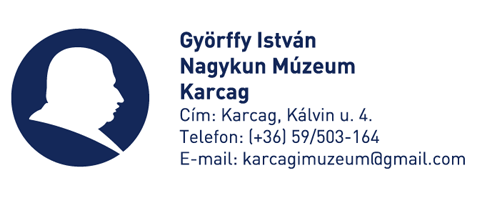 A GYÖRFFY ISTVÁN NAGYKUN MÚZEUM 2016. ÉVI MUNKATERVEI. BevezetésA muzeális intézményekről, a nyilvános könyvtári ellátásról és a közművelődésről szóló többszörösen módosított 1997. évi CXL. törvény rögzíti a települési önkormányzatok közművelődési feladatait. A hivatkozott törvény 78.§ (5) bekezdésének b. pontja alapján a fenntartó hagyja jóvá az általa fenntartott közművelődési intézmény éves munkatervét. A Györffy István Nagykun Múzeum munkaterve az 51/2014. (XII. 10.) EMMI rendelet (a múzeum, valamint az országos szakkönyvtár és a megyei könyvtár éves munkatervéhez szükséges szakmai mutatókról) alapján készült. A Györffy István Nagykun Múzeum alapvető feladata a gyűjteményben található műtárgyi állomány megőrzése, tudományos feldolgozása és bemutatása. A bemutatás során a hangsúlyt az ismeretátadásra helyezzük. Munkánk során a városi, megyei és országos társintézmények mellett a kulturális terület egyéb képviselőivel, a civil szervezetekkel, illetve az idegenforgalmi ágazattal is szoros kapcsolatokat tartunk fenn.II. Az intézmény struktúra, személyi feltételek1. Intézményi struktúra A Karcag Városi Önkormányzat 38/2015. (II.26.) „kt.”sz. határozatának értelmében az intézmény keretében működnek az alábbi telephelyek:Kántor Sándor Fazekasház, Karcag, Erkel Ferenc u. 1.Nagykunsági Tájház, Karcag, Jókai u. 16.Orvos- és Patikatörténeti Kiállítás, Karcag, Széchenyi sgt. 45.Szélmalom, Karcag, Vágóhíd út 22.Karcagi Hírmondó Szerkesztősége, Karcag, Kertész József u. 2.Györffy István Nagykun Múzeum raktára, Karcag, Fürdő út 14.Az intézmény feladatkörének bővülése miatt az Önkormányzat a …/2015 (VIII.31.) „kt.” sz. határozatával módosította Györffy István Nagykun Múzeum Szervezeti és Működési szabályzatát, amelyben az intézmény feladatköre az alábbiak szerint került meghatározásra:a gyűjtemény gyarapítása, szakszerű megőrzése, a tudományos feldolgozás, illetve a nagyközönségnek való bemutatás. a muzeális gyűjtemény sokrétű bemutatása a valódi értékek bemutatása, átadása, a különböző programokon,a fő programok és a múzeumpedagógiai tervek megvalósítása során kiemelt figyelmet fordít arra, hogy az minden korosztályhoz eljusson.a városi hetilap megjelentetésea Karcagi Települési Értéktár Bizottság munkájának szervezése2. Személyzeti helyzetGyörffy István Nagykun MúzeumA múzeumban jelenleg 5 fő teljes munkaidős és 1 fő részmunkaidős munkatárs dolgozik az alábbi megoszlásban: 1 fő néprajzkutató (múzeumigazgató), 1 fő történész-muzeológus, 1 fő művelődési menedzser, 1 fő teremőr, 1 fő takarító-hivatalsegéd (részmunkaidőben). A múzeum engedélyezett létszáma 6 fő teljes munkaidős és 1 fő részmunkaidős. A múzeumpedagógus álláshely betöltése folyamatban. A zökkenőmentes nyitva tartás és folyamatos látogathatóság megtartása érdekében a múzeumban és a kiállítóhelyeken a teremőri, illetve gondnoki feladatok ellátására a nyári időszakban tervezzük 3 fő hosszabb időtartamú közfoglalkoztatásban részt vevő munkatársat alkalmaztunk. Karcagi Hírmondó SzerkesztőségeA szerkesztőségnek 4 fő főállású munkatársa van: 1 fő főszerkesztő, 2 fő újságíró, 1 fő adminisztrátor. A lap 3 fő külsős munkatársat foglalkoztat megbízási szerződéssel, illetve 1 fő tördelőt.III. Szolgáltatási feladatok1. KözönségkapcsolatokIsmeretterjesztő előadások 2016-ban ünnepeljük a Nagykun Múzeumi Egyesület – a Györffy István Nagykun Múzeum jogelődje – alapításának 110. évfordulóját. Ebből az alkalomból a Magyar Tudomány Napja helyi rendezvényeként konferenciát tervezünk. (Felelős: dr. Nagy Molnár Miklós, Szikszai Imre, Rab Katalin)Ismeretterjesztő kiadvány2016-ban tervezzük egy ismeretterjesztő prospektus elkészítését a Gál-féle Szélmalomról. A kiadás költségeit pályázati úton kívánjuk előteremteni. (Felelős: Szikszai Imre)2. Köznevelési hasznosításA gyűjteményre és a kiállításokra alapozott múzeumpedagógiai foglalkozások Az állandó és időszaki kiállításainkhoz kapcsolódóan a felmerült igények szerint tartunk tárlatvezetéseket. Az új múzeumpedagógus munkába állását követően múzeumpedagógiai foglalkozásokat, illetve múzeumpedagógiai programterveket készítünk, amelyeket ezt követően kiajánlunk az általános- és középiskolák számára. (Felelős: múzeumpedagógus, dr. Nagy Molnár Miklós)3. HozzáférésKutatószolgálatot igénybe vevő kutatók és a kutatási alkalmak Az előző évekhez hasonlóan a múzeum a szakterületüknek megfelelően idén is kutatási és konzultációs lehetőséget biztosít a tudományos kutatóknak, illetve a segítséget, útmutatást igénylő szakdolgozatíróknak, helytörténészeknek. Az egyéni kutatók kutatási engedély birtokában, a hatályos jogszabályok, rendelkezések alapján készített Szolgáltatási Szabályzat szerint vehetik igénybe a múzeum nyújtotta lehetőségeket.Múzeumi könyvtár könyvtárhasználataA Györffy István Nagykun Múzeum könyvtára szakkönyvtárként működik, a benne található könyvek és dokumentumok elsősorban tudományos kutatók számára elérhetőek és csak helyben használhatók. 2016-ban a múzeumot felkereső, kutatási engedéllyel rendelkező kutatók a könyvtárat a Szolgáltatási Szabályzatnak megfelelően vehetik igénybe.A könyvtári állományt elsősorban az ajándékozás útján beszerzett könyvekkel gyarapítjuk, kivételes esetekben – fontos szakirodalom beszerzése esetén – vásárlással. Az év folyamán folyamatosan végezzük a gyűjteménybe került könyvek és nyomtatványok rendezését, leltározását, katalogizálását. (Felelős: Szikszai Imre)Honlap-látogatások számának növelése Múzeumunk saját honlapja a www.karcagimuzeum.hu címen érhető el, amely elérhető a www.karcag.hu városi honlapról is. Honlapunkat továbbra is folyamatosan frissítjük, rendezvényeinkről, programjainkról friss információkat közlünk, ezzel növelve a honlap látogatók számát.A Györffy István Nagykun Múzeum rendelkezik saját facebook-fiókkal is, amelyen szintén megjelennek a múzeummal kapcsolatos friss információk.Média megjelenésekMúzeumunk a Karcagi Hírmondó kiadójaként a hetilap hasábjain folyamatosan közöl információkat, ad tájékoztatást az új időszaki kiállításokról. Emellett törekszünk a helyi-és regionális rádióadókon való gyakori megjelenésre.4. Karcagi Hírmondó Szerkesztősége A Karcagi Hírmondó fő feladata, hogy informálja Karcag lakóit a legfontosabb városi történésekről, az önkormányzati munkáról. Az ingyenes önkormányzati hetilapnak 2016-ban 42 lapszáma jelenik meg. Az év utolsó kiadása színes naptármelléklettel készül.IV. Kiállítási tevékenység1. Állandó kiállításokGyörffy István Nagykun Múzeum2016-ban a múzeum nyitva tartását január 5-től december 17-ig tervezzük. A kiállítások vasárnap és hétfő kivételével naponta 10-17 óráig látogathatók. Nagykunsági TájházA Nagykunsági Tájház felújított állandó kiállítását 2016. május 1-től szeptember 30-ig vasárnap és hétfő kivételével naponta 10-16 óráig tervezzük látogathatóvá tenni az érdeklődők számára. Az ettől eltérő időpontokban előzetes bejelentkezés alapján fogadunk csoportokat. A rendszeres nyilvántartást 1 fő hosszabb időtartamú közfoglalkoztatásban részt vevő munkatárs bevonásával kívánjuk megoldani.Kántor Sándor FazekasházTerveink szerint 2016-ban a kiállítás május 1-től szeptember 30-ig, vasárnap és hétfő kivételével naponta 10-16 óráig lesz ismét látogatható. Az ettől eltérő időpontokban előzetes bejelentkezés alapján fogad csoportokat. A rendszeres nyilvántartást 1 fő hosszabb időtartamú közfoglalkoztatásban részt vevő munkatárs alkalmazásával kívánjuk megoldani.Orvos- és Patikatörténeti Kiállítás2015-ben a korábban kialakult gyakorlatnak megfelelően egész évben előre bejelentett csoportokat fogadott. SzélmalomTerveink szerint 2016-ban a kiállítás május 1-től szeptember 27-ig, vasárnap és hétfő kivételével naponta 10-16 óráig lesz ismét látogatható. Az ettől eltérő időpontokban előzetes bejelentkezés alapján fogad csoportokat. A rendszeres nyilvántartást 1 fő hosszabb időtartamú közfoglalkoztatásban részt vevő munkatárssal kívánjuk megoldani.KövesdarálóA műemlék Kövesdaráló és Malomtörténeti Kiállítás nem a múzeum kezelésében lévő látogatható kiállítóhely, működéséhez a múzeum szakmai segítséget nyújt. A kiállítás – előzetes bejelentkezés alapján – egész évben látogatható.2. Tervezett időszaki kiállítások2016-ban a múzeumban rendezett időszaki kiállítások:– Torok Sándor emlékkiállítás – június-augusztus– Vargáné Győrfi Erzsébet keramikus kiállítása – augusztus-szeptember– Eleink élete – a család című fotópályázat kiállítása – szeptember-október– Szűcs Judit fazekas, a Népművészet Ifjú Mestere kiállítása – december-január2016-ban tervezett befogadott (közös rendezésű) kiállítások– Rákosi börtönei – február 3. – március 19.(A hódmezővásárhelyi Emlékpont Múzeum vendégkiállítása.)– Balázs Dénes, a Magyar Földrajzi Múzeum alapítója – március-május(Az érdi Magyar Földrajzi Múzeum vendégkiállítása.)– Magyarország „szovjetizálása” – október-november(A hódmezővásárhelyi Emlékpont Múzeum vendégkiállítása az 1956-os forradalom 60. évfordulója alkalmából.)4. Kiállításvezetők száma (magyar és idegen nyelven)„A kunok öröksége - Népélet a Nagykunságban” című állandó kiállításunkhoz 2012-ben készült papíralapú kiállításvezető magyar és angol nyelven. A kiállításvezető rövidített papíralapú változata orosz, német és francia nyelven is olvasható. Az idegen nyelvű változatok árus forgalomba nem kerültek. Az állandó kiállításhoz elektronikus vezető (DVD) is készült, amely szintén megvásárolható a múzeumban.5. Múzeumpedagógiai foglalkozással kiegészített kiállítások Időszaki kiállításaink közül „Rákosi börtönei” című kiállításhoz rendhagyó múzeumi órákat szervezünk középiskolák számára. (Felelős: Szikszai Imre)V. Gyűjtemények gyarapítása és nyilvántartás1. GyarapításA múzeumi gyűjtemények gyarapítása nagyrészt függ a pénzügyi helyzetünktől, illetve az esetlegesen megjelenő pályázatokon való részvételtől. 2016. évi gyűjteményfejlesztésünkben alapvető célkitűzésünk, hogy kvalitásos tárgyakat vásároljunk. A tárgyvásárláshoz elsősorban a Nemzeti Kulturális Alap aktuális pályázatán kívánjuk előteremteni az anyagi fedezetet. (Felelős: dr. Nagy Molnár Miklós és Szikszai Imre)2. Nyilvántartás2016-ban folytatjuk a múzeumi műtárgyállomány revízióját. 50 db műtárgy beleltározásával kívánjuk csökkenteni a leltározatlan tárgyak számát. (Felelős: dr. Nagy Molnár Miklós, Szikszai Imre, Rab Katalin)Az elmúlt esztendőben az Orvos- és Patikatörténeti Kiállításban lezajlott minisztériumi szakfelügyeleti vizsgálat jelentésének megfelelően 2016-ban kiemelt feladatunk a pontos szakmai leltár elkészítése, amelynek elvégzését a jelentés számunkra előírja. A szakszerű szakmai leltárt a Semmelweis Orvostörténeti Múzeum és Könyvtár munkatársainak bevonásával tervezzük elkészíteni.3. Hozzáférés2016-ban az ütemtervnek megfelelően folyamatosan folytatjuk a digitalizálást. (Felelős: dr. Nagy Molnár Miklós, Szikszai Imre)A digitalizált anyagoz előkészítjük saját honlapunkon való bemutatásra. (Felelős: dr. Nagy Molnár Miklós, Rab Katalin, Szikszai Imre)VI. Tudományos kutatás1. Kutatási témák száma2016-ban a múzeum tudományos munkatársai a korábban megkezdett kutatásaikat 4 kutatási témában folytatják.Nagy Molnár Miklós:– Anyaggyűjtés Kántor Sándor Kossuth-díjas fazekasról és tanítványairól.– A kunsági népművészet kutatása.Szikszai Imre:– Szervezetirányítási rendszerek változása Karcagon 1945-től 1989-ig témában levéltári kutatások folytatása Szolnokon, a Megyei Levéltárban.– A Gál-féle Szélmalom történetének kutatása2. Hazai és nemzetközi kutatási programokban való részvétel 2016-ban a múzeum muzeológus munkatársai előkészítik a Karcag városáról készítendő monográfia kutatási programját.3. Konferencián való részvétel2016-ban a múzeum munkatársai – a korábbiakhoz hasonlóan – a szakterületüknek megfelelő konferenciákon, továbbképzéseken vesznek részt.4. A múzeum dolgozói által jegyzett és tervezett publikációk száma Nagy Molnár Miklós:– Monográfia Kántor Sándor Kossuth-díjas fazekasról és tanítványairól.Szikszai Imre: – Tanulmány a Gál-féle SzélmalomrólVII. MűtárgyvédelemA múzeum jelenleg nem rendelkezik szakképzett restaurátorral, a műtárgyvédelmi feladatokat műtárgyvédelmi megbízottal látjuk el, akinek feladata, hogy rendszeres szakmai kapcsolatot tartson a megyei hatókörű városi múzeum restaurátorival, szükség esetén kérje azok szakmai segítségét. 2015-ben a szolnoki Damjanich János Múzeum, mint megyei hatókörű városi múzeum restaurátor szakemberei szakmai bejárást tartottak a karcagi múzeumban. A bejárás során a kiállítások mellett megtekintették a múzeum raktárát is. Megállapították, hogy a kiállításainkban látható tárgyak jó állapotban vannak. A raktárban őrzött leltározott és leltározatlan műtárgyaink közül a fa alapanyagú tárgyak nagy része szúval fertőzött és mielőbbi beavatkozást igényelnek. 2016-ban fő feladatunk a szakszerű műtárgyvédelmi beavatkozás elvégeztetése, a feladat ellátása érdekében a műtárgyvédelemre kiírt pályázatokat – ahogyan eddig is – figyelemmel kísérjük. (Felelős: dr. Nagy Molnár Miklós és Szikszai Imre)2016-ban továbbra is fokozott figyelmet fordítunk az állagvédelemre. Rövid- és középtávú célunk a múzeumi műtárgyak tárolási körülményeinek javítása, illetve a szükséges állagvédelmi feladatok ellátása. (Felelős: dr. Nagy Molnár Miklós és Szikszai Imre)VIII. Szakmai és társadalmi kapcsolatok1. Kapcsolatok helyi intézményekkel és civil szervezetekkelA Györffy István Nagykun Múzeum a helybeli intézményekkel, a Déryné Kulturális, Turisztika, Sport Központ és Könyvtárral, emellett a város iskoláival és óvodáival szakmai kapcsolatokat ápol. A helyi civil szervezetek közül munkakapcsolattal rendelkezünk a Karcagért Közalapítvánnyal, a Nagykun Városvédő Egyesülettel, a Kováts Mihály Baráti Társasággal, a Kunszövetséggel, a Rákóczi Szövetség Karcagi Szervezetével. A Nagykunsági Népművészek Egyesületének székhelye a múzeum.2. Múzeumi szakmai kapcsolatokA Györffy István Nagykun Múzeum Jász-Nagykun-Szolnok megye többi múzeuma mellett jól működő szakmai kapcsolatokkal rendelkezik a régióban található Hajdú-Bihar megyei és Szabolcs-Szatmár-Bereg megyei múzeumokkal. Az együttműködés a múzeumi munka több területére is kiterjed, így például a kiállítások vándoroltatására, illetve műtárgyak kölcsönzésére. A régiós kapcsolatok mellett fontos szakmai kapcsolatunk a Néprajzi Múzeummal, illetve a szentendrei Szabadtéri Néprajzi Múzeummal, illetve más vidékek (Pest, Bács-Kiskun és Csongrád megyék) múzeumaival is. Országos szakmai kapcsolataink mélyítését szolgálja és szakmai érdekvédelmünket segíti, hogy múzeumunk tagja a Magyar Vidéki Múzeumok Szövetségének (MVMSZ). 3. Kapcsolatok vidéki civil szervezetekkelA vidéki civil szervezetek közül jó a munkakapcsolatunk a Magyar Néprajzi Társasággal, a Pulszky Társaság Múzeumi Egyesülettel. 2014-ben létesítettünk munkakapcsolatot a gyomaendrődi székhelyű Kállai Ferenc Népfőiskolai Társasággal és a Jászkun Kapitányok Tanácsával.4. Kapcsolatok egyetemi tanszékekkelUgyancsak jó szakmai kapcsolatokkal rendelkezünk a Debreceni Egyetem Néprajzi Tanszékével, valamint az ELTE Néprajzi Tanszéke mellett a Szegedi Egyetem Néprajz és Kulturális Antropológiai Tanszékével.5. Társadalmi tisztségekA múzeum igazgatója, dr. Nagy Molnár Miklós az MTA köztestületi és a Magyar Néprajzi Társaság tagja. Emellett tagja a Tájkutató Alapítvány kuratóriumának és a gyomaendrődi székhelyű Kállai Ferenc Népfőiskolai Társaság kuratóriumának. Dr. Nagy Molnár Miklós múzeumigazgatót pedig 2015. szeptember 28-án beválasztották az MVMSZ Felügyelő Bizottságába.Karcag, 2016. február 9.dr. Nagy Molnár Miklós múzeumigazgatóDobos László polgármester: Köszöntötte Csikos Lajosné intézményvezetőt, majd megállapította, hogy nem kíván szóbeli kiegészítést tenni. Nagyon fontos intézményről van szó, még akkor is, ha nem az önkormányzat, hanem a kistérségi társulás működteti. A legfiatalabb korosztály nevelésével foglalkoznak ebben az intézményben, kiemelt odafigyelést igényel ez a munka. A két telephelyen közel száz gyermek veszi igényben a szolgáltatást. Kérte igazgató asszonyt továbbra is nagy odafigyeléssel legyen, hogy az ott folyó munka rendben menjen. Kérdés, hozzászólás van-e?Pánti Ildikó képviselő, a Szociális és Egészségügyi Bizottság tagja: A bizottság megtárgyalta és véleményezte a napirendet, mely szerint az anyag részletesen mindenről számot ad. Örömmel vette tudomásul, hogy a férőhelyek száma nőtt. Miután a Széchenyi sgt-i telephely a körzetéhez tartozik, tapasztalja, hogy a szülők elégedettek, az ott dolgozók szakmai munkája kiváló. További munkájukhoz jó egészséget kívánt és a tájékoztatót elfogadásra javasolta.  Kérdés, észrevétel nem hangzott el. Dobos László polgármester: Megkérdezte az intézményvezető asszonyt, hogy hogyan tartja a kapcsolatot a munkatársaival? Milyen szervezeti formában és milyen rendszerességgel szokta ezt megvalósítani?Csikos Lajosné a KTKT Bölcsőde Intézménye vezetője: A mindennapi tevékenységét a Varró úti székhelyen végzi, hetente minimum kétszer keresi fel a Széchenyi úti telephelyet. Nagyon nehéz a két műszakban dolgozó munkatársakkal kommunikálni.  Dobos László polgármester: Van-e vezetői értekezlet? Csikos Lajosné a KTKT Bölcsőde Intézménye vezetője: Igen, munkahelyi értekezlet formájában.Dobos László polgármester: Szorgalmazza is, hogy az információáramlás meglegyen az intézményen belül. Megköszönve az intézményvezető és munkatársai munkáját javasolta a tájékoztató elfogadását. Aki egyetért, kézfeltartással jelezze. A képviselő-testület döntése: 9 igen szavazat. Nemleges szavazat és tartózkodás nem volt.28/2016. (II.25.) „kt.” sz. h a t á r o z a ta Karcagi Többcélú Kistérségi Társulás Bölcsőde Intézménye működéséről és szakmai munkájárólA Karcag Városi Önkormányzat Képviselő-testülete a Karcagi Többcélú Kistérségi Társulás Bölcsőde Intézménye működéséről és szakmai munkájáról szóló tájékoztatót					  e l f o g a d j a .Erről értesülnek:Karcag Városi Önkormányzat Képviselő-testület tagjai, lakóhelyeiken Karcag Városi Önkormányzat Polgármestere, helybenKarcag Városi Önkormányzat Jegyzője, helybenKarcagi Polgármesteri Hivatal, Aljegyzői Iroda, helybenKarcagi Többcélú Kistérségi Társulás Bölcsőde Intézménye, helyben Dobos László polgármester: Egy kötelező feladatot kapott minden önkormányzat, hogy a rászoruló gyermekek számára a szünidőben meleg étkeztetést kell biztosítani. Ezt már a tavaszi szünettől végre kell hajtani. A hivatal részéről kidolgozásra került egy terv, mi szerint az Euró Kft-vel és Essen Kft-vel vették fel a kapcsolatot. Ők biztosítják az egyszeri meleg ételt, három helyszínen. Nem helyben szolgáltatásról lesz szó, hanem elvitelről gondoskodnak. Vitára bocsátotta a napirendet.Kérdés, hozzászólás van-e?Molnár Pál képviselő, a Városi Önkormányzat Városgondnokságának igazgatója: Ez a feladat részben a városgondnokság feladatkörében fog tartozni. Kérése az volt, hogy az előkészítő munkákról ne csak, mint képviselő, hanem mint igazgató is értesüljön. Így kérte, hogy a határozati javaslat erről értesülnek részében kerüljön be a városgondnokság is. Dobos László polgármester: Kérte a hivatal munkatársait, hogy tájékoztassák a városgondnokságot is. Nagyon sok feladat lesz ezzel, folyamatosan oda kell rá figyelni, ez nem lesz egyszerű. Fontos, hogy minden egyes ételkiosztó helyen rend és fegyelem legyen.Pánti Ildikó képviselő: Bízik abban, hogy értékelni fogják az igénybevevő rászorulók a kormánynak és az önkormányzatnak az erőfeszítését, hiszen ez óriási dolog. Eddig azt tapasztalta, hogy örülnek neki, nagy segítség lesz a családoknak.  Dobos László polgármester: Azt kérte az érintettektől, hogy ezzel a lehetőséggel éljenek és ne visszaéljenek. A szándék mindenképpen nemes, támogatni kell. További kérdés, észrevétel nem hangzott el. Dobos László polgármester: Javasolta az előterjesztés és a határozati javaslat elfogadását. Aki egyetért, kézfeltartással jelezze. A képviselő-testület döntése: 9 igen szavazat. Nemleges szavazat és tartózkodás nem volt.29/2016. (II. 25.) „kt.” sz. h a t á r o z a ta rászoruló gyermekek intézményen kívüli szünidei étkeztetésének megvalósításárólKarcag Városi Önkormányzat Képviselő-testülete (a továbbiakban: Képviselő-testület) a Magyarország helyi önkormányzatairól szóló 2011. évi CLXXXIX. törvény 13. § (1) bekezdés 8. pontjában biztosított jogkörében eljárva, valamint a gyermekek védelméről és a gyámügyi igazgatásról szóló 21/C. § (1) bekezdés a) pontjában megjelölt feladatkörében eljárva az alábbiak szerint dönt:A Képviselő-testület az intézményen kívüli szünidei gyermekétkeztetés biztosítása érdekében ellátási szerződést köt az Essen Gyermekétkeztetési Kft-vel és az EURO Kereskedelmi és Szolgáltató Kft-vel.A Képviselő-testület felhatalmazza Dobos László polgármestert, hogy az 1. pontban foglaltak szerinti kösse meg az ellátási szerződéseket.Felelős: Dobos László polgármesterHatáridő: 2016. március 20.A Képviselő-testület felkéri a Polgármesteri Hivatal Igazgatási és Szociális Irodáját, valamint a Költségvetési, Gazdálkodási és Kistérségi Irodáját a jelen határozatból eredő szükséges intézkedések megtételére, valamint a szünidei gyermekétkeztetéssel kapcsolatos feladatok végrehajtására.Felelős: Dr. Bukács Annamária Igazgatási és Szociális irodavezető	  Szabóné Bóka Réka Költségvetési csoportvezetőHatáridő: folyamatosErről értesülnek: Karcag Városi Önkormányzat Képviselő-testületének tagjai, lakhelyükönEssen Gyermekétkeztetési Kft., Karcag Varró u. 1.EURO Kereskedelmi és Szolgáltató Kft., Karcag Széchenyi sgt. 52.Karcag Városi Önkormányzat Polgármestere, helybenKarcag Városi Önkormányzat Jegyzője, helybenKarcagi Polgármesteri Hivatal Aljegyzői Iroda, Szervezési Csoport, helybenKarcagi Polgármesteri Hivatal Költségvetési Csoport, helybenKarcagi Polgármesteri Hivatal Igazgatási és Szociális Iroda, helybenVárosi Önkormányzat Városgondnoksága 5300 Karcag, Villamos u. 109.Dobos László polgármester: Bejelentette, hogy a megtárgyalásra kerülő 9. 10. és a 11. napirendi pont személyét és Gyurcsek János alpolgármester urat személyesen érinti.A kizárás kérdésében a képviselő-testületnek kell döntenie.A Magyarország helyi önkormányzatairól szóló törvény 49. § (1) - (2) bekezdése alapján a képviselő-testület döntéshozatalából kizárható az, akit, vagy akinek a hozzátartozóját az ügy személyesen érinti, a képviselő köteles bejelenteni a személyes érintettségét. A kizárt képviselőt a határozatképesség szempontjából jelenlévőnek kell tekinteni.Az ülést megelőzően bejelentették személyes érintettségüket.Javasolta a képviselő-testületnek, hogy ne tekintse kizáró oknak a fennálló személyes érintettséget, szavazhassanak a napirendek tárgyalása során. Van-e valakinek kérdése, észrevétele?Kérdés, észrevétel nem hangzott el.Dobos László polgármester: Szavazásra tette fel a következő határozati javaslatot. Aki egyetért azzal, hogy a képviselő-testület nem tekinti kizáró oknak a személyes érintettséget, az kézfeltartással jelezze.A Képviselő-testület döntése: 9 igen szavazat. Nemleges szavazat és tartózkodás nem volt.30/2016. (II. 25.) „kt” sz.  h a t á r o z a t a képviselő kizáró okárólA Karcag Városi Önkormányzat Képviselő-testülete a Magyarország helyi önkormányzatairól szóló 2011. évi CLXXXIX. törvény 49. § (1) - (2) bekezdése alapján biztosított jogkörében eljárva a „Javaslat Dobos László főállású polgármester cafeteria juttatására”, a "Javaslat Gyurcsek János főállású alpolgármester cafeteria juttatására" és a " Javaslat Dobos László főállású polgármester szabadságolási tervére" szóló napirendek vonatkozásában nem tekinti kizáró oknak Dobos László polgármester és Gyurcsek János alpolgármester személyes érintettségét, s a képviselőket a napirendek vonatkozásában a döntéshozatalból nem zárja ki.Erről értesülnek:Karcag Városi Önkormányzat Képviselő-testület tagjai, lakóhelyeiken Karcag Városi Önkormányzat Polgármestere, helybenKarcag Városi Önkormányzat Jegyzője, helybenKarcagi Polgármesteri Hivatal, Aljegyzői Iroda, helybenDobos László polgármester: Cafeteria juttatás illeti a főállású polgármestert 2016. évre. Vitára bocsátotta a napirendet.Kérdés, hozzászólás van-e?Kérdés, észrevétel nem hangzott el. Dobos László polgármester: Javasolta az előterjesztés és a határozati javaslat elfogadását. Aki egyetért, kézfeltartással jelezze. A képviselő-testület döntése: 9 igen szavazat. Nemleges szavazat és tartózkodás nem volt.31/2016. (II. 25.) „kt.” sz. határozatDobos László főállású polgármester cafeteria juttatásárólKarcag Városi Önkormányzat Képviselő-testülete (a továbbiakban: Képviselő-testület) az Alaptörvény 32. cikk (1) bekezdés b) pontjában meghatározott jogkörében eljárva, közszolgálati tisztviselőkről szóló 2011. évi CXCIX. törvény 225/A. és 225/L. §-aiban foglaltak figyelembevételével a következő határozatot hozza:A Képviselő-testület Dobos László főállású polgármester részére 2016. évre bruttó 200.000.- Ft.( nettó 148.687.-Ft.)cafeteria keretet állapít meg a jogszabály alapján.A Képviselő-testület felhatalmazza a Karcagi Polgármesteri Hivatal Jegyzőjét, hogy a cafeteria juttatással kapcsolatos intézkedéseket tegye meg.Felelős: Rózsa Sándor jegyzőHatáridő: 2016. február 29.A Képviselő-testület utasítja a Karcagi Polgármesteri Hivatal Költségvetési, Gazdálkodási és Kistérségi Irodáját, hogy a cafeteria juttatással kapcsolatos intézkedéseket tegye megFelelős: Szabóné Bóka Réka költségvetési csoportvezetőHatáridő: 2016. február 29.  Erről értesülnek:Karcag Városi Önkormányzat Képviselő-testületének tagjai, lakhelyükönKarcag Városi Önkormányzat Polgármestere, helybenKarcag Városi Önkormányzat Jegyzője, helybenKarcagi Polgármesteri Hivatal Aljegyzői Iroda, helybenKarcagi polgármesteri Hivatal Költségvetési, Gazdálkodási és Kistérségi Iroda, helybenKarcagi Polgármesteri Hivatal, Szabóné Fábián Éva humánpolitikai ügyintéző, helybenDobos László polgármester, 5300 Karcag, Ady E. u. 2. 31/2016. (II.25.) „kt.” sz. határozat mellékleteKARCAG VÁROSI ÖNKORMÁNYZAT CAFETERIA SZABÁLYZATA A FŐÁLLÁSÚ POLGÁRMESTER ÉS A FŐÁLLÁSÚ ALPOLGÁRMESTER VONATKOZÁSÁBANKARCAG 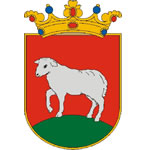 2016.I.Cafeteria-juttatásA cafetéria keret éves összege a hatályos költségvetési törvény figyelembevételével kerül megállapításra.A cafeteria-juttatások rendszerének célja a hivatali munkatársak részére, egységes elvek alapján szabályozott, de az egyéni igényekhez igazodó béren kívüli juttatások biztosítása. II.Bevezető rendelkezések  A cafeteria-juttatások hatálya kiterjed a választással létrejövő, sajátos közszolgálati jogviszony keretében a főállású polgármesterre, és a főállású alpolgármesterreA  személyi hatálya az 1./ pontban meghatározott személyi körre terjed ki, függetlenül attól, hogy a főállású polgármester/főállású alpolgármester teljes, vagy részmunkaidőben kerül foglalkoztatásra.A munkatársat megillető cafeteria-juttatás éves keretösszege 200.000.-Ft/fő/év (nettó 148.687.- Ft.). A cafeteria-juttatás éves összege biztosít fedezetet az egyes juttatásokhoz kapcsolódó, a juttatást teljesítő munkáltatót terhelő közterhek megfizetésére is.A cafeteriakeret és a választható juttatások ismeretében a főállású polgármester/főállású alpolgármester igény szerint választ, figyelemmel az egyes juttatásoknál ismertetett jogszabályi korlátozásokra. A választás során az egyes cafeteria elemeket úgy kell figyelembe venni, hogy a nyilatkozattételt követően maradványösszeg ne képződjön. A választás során figyelemmel kell lenni arra is, hogy az Erzsébet utalványt, az önkéntes kölcsönös  nyugdíjpénztári, valamint az önkéntes kölcsönös egészségpénztári / valamint önsegélyező pénztári hozzájárulást a főállású polgármester/főállású alpolgármester csak teljes évre, havi egyenlő összegben veheti igénybe. A főállású polgármester/főállású alpolgármester a tárgyév március 1-ig köteles nyilatkozni (melléklet szerint) a tárgyévre vonatkozóan a megállapított keretösszeg felhasználásáról, az általa választott cafeteria-juttatási elemekről és mértékéről. A nyilatkozatot két példányban kell elkészíteni, a kitöltött nyilatkozatból egy példányt a Költségvetési, Gazdálkodási és Kistérségi Iroda Költségvetési Csoport részére kell átadni, ahol a munkáltató által megbízott köztisztviselő jogosult aláírásával ellátva átvenni., Egy példány a főállású polgármesternél/főállású alpolgármesternél marad, melyet az adójogszabályok szerint 5 évig köteles megőrizni. Évközi módosításra nincs lehetőség. A Cafetéria Nyilatkozat határidőben történő megtételét önhibáján kívül elmulasztó főállású polgármester/főállású alpolgármester, az akadályoztatása megszűnését követő 5 munkanapon belül köteles a Nyilatkozatot a Költségvetési, Gazdálkodási és Kistérségi Irodához eljuttatni.A főállású polgármester/főállású alpolgármester által fel nem használt összeg pénzbeli megváltására nincs lehetőség.Nem jogosult a jogszabály hely alapján a cafeteria rendszerbe tartozó juttatások igénybevételére:a.) a tartós külszolgálaton levő, illetve a Kttv. 57. § (1) és (2) bekezdés szerinti szakértői tevékenységet ellátó főállású polgármester/főállású alpolgármesterb.) a főállású polgármester/főállású alpolgármester azon időtartam vonatkozásában, amelyre illetményre, nem jogosult, feltéve, hogy a távollét időtartama meghaladja a harminc napot. A harminc napot meghaladó távollét esetében a főállású polgármestert/főállású alpolgármestert a távollét első napjától kezdve nem illeti meg a juttatás. A távollétek időtartamát - a jogosultság szempontjából – nem lehet összeszámítani.A cafeteria-juttatások rendszere  a következő, a főállású polgármester/főállású alpolgármester által választható béren kívüli juttatásokat tartalmazza: Erzsébet utalvány Széchenyi Pihenő Kártya (SZÉP kártya)vendéglátás alszámlaszálláshely alszámlaszabadidő alszámla Önkéntes kölcsönös nyugdíjpénztári hozzájárulás Önkéntes kölcsönös egészségpénztári/ önsegélyező pénztári hozzájárulás  Iskolakezdési támogatásIII.Általános szabályokA cafeteriakeret egy naptári évben, a szabályzatban meghatározott juttatási formák igénybevételére használható fel. A cafeteriakeret, ezer forintra kerekített időarányos részére jogosulta.) a határozott idejű kinevezéssel, munkaszerződéssel rendelkező főállású polgármester/főállású alpolgármester, illetve b.) azon főállású polgármester/főállású alpolgármester, akinek a jogviszonya év közben keletkezik, vagy szűnik meg.A Hivatallal év közben jogviszonyt létesítő, valamint a tartós távollétről visszatérő főállású polgármestert/főállású alpolgármestert a humánpolitikai ügyintéző haladéktalanul tájékoztatja a Cafeteria-juttatásokra vonatkozó szabályok alapján választható juttatásokról és nyilatkozattételi kötelezettségéről. A főállású polgármester/főállású alpolgármester a nyilatkozattételi kötelezettségét foglalkoztatása  megkezdését követő 10 napon belül köteles teljesíteni, és aláírt nyilatkozatát eljuttatni a Költségvetési, Gazdálkodási és Kistérségi Irodához.A jogosultsági idő számításakor az adott év naptári napjainak számát kell figyelembe venni, melyről a humánpolitikai ügyintéző írásban tájékoztatja a költségvetési csoportot.A tárgyévben igénybe nem vett összeg a következő évre nem vihető át. A főállású polgármester/főállású alpolgármester a tárgyévben igénybe nem vett összeg felhasználásáról tárgyév november 30-ig írásban nyilatkozik, melyet a Költségvetési, Gazdálkodási és Kistérségi Irodára kell benyújtani. Amennyiben a keretösszegből ezer forintot meg nem haladó összeg marad, azt a főállású polgármester/főállású alpolgármester nem veheti igénybe.IV.Eljárás a jogosultság év közbeni megszűnése eseténA Bevezető rendelkezések 6. pontjában meghatározott esetben, vagy ha a főállású polgármester/főállású alpolgármester jogviszonya a tárgyév közben szűnik meg, az időarányos részt meghaladó mértékben igénybe vett cafeteria-juttatás nettó értékét a jogviszony megszűnésekor vissza kell fizetni, illetve – a főállású polgármester/főállású alpolgármester választása szerint, ha a juttatás természete ezt lehetővé teszi – vissza kell adni. Nem kell visszafizetni a cafeteria-juttatás értékét, ha a jogviszony a Kttv. 60. §. (1) bekezdés b./ pontjában meghatározott okból szűnik meg. Az 1. pontban meghatározott esetekben a főállású polgármester/főállású alpolgármester legkésőbb az utolsó munkában töltött napon a részére nyújtott cafeteria-juttatással a Költségvetési, Gazdálkodási és Kistérségi Irodán köteles elszámolni. A cafeteria-juttatási keret tárgyévre vonatkozó – jogviszonya időtartamával időarányosan megállapított – mértékének túllépése esetén a különbözetet  vissza kell fizetni, illetve – a főállású polgármester/főállású alpolgármester választása szerint, ha a juttatás természete ezt lehetővé teszi – vissza kell adni, vagy  a főállású polgármester/főállású alpolgármester utolsó illetményéből levonásra kerül. A cafeteria-juttatási keret tárgyévre vonatkozó – jogviszony időtartamával időarányosan megállapított – mértékénél kevesebbet igénybe vevő főállású polgármester/főállású alpolgármester részére a különbözet  -  a főállású polgármester/főállású alpolgármester által a Nyilatkozatban meghatározott módon – kiadásra kerül. Áthelyezés esetén a főállású polgármester/főállású alpolgármester cafeteria-juttatásra az egyes munkáltatóknál időarányosan jogosult. Ha a főállású polgármester/főállású alpolgármester a korábbi munkáltatónál az időarányos részt meghaladó értékű cafeteria-juttatást vett igénybe, visszafizetési kötelezettség nem terheli, azonban az időarányos részt meghaladó mértékkel az új munkáltatónál igénybe vehető cafeteria-juttatás értékét – legfeljebb az új munkáltatónál igénybe vehető juttatás mértékéig – csökkenteni kell. A Költségvetési, Gazdálkodási és Kistérségi Iroda igazolást állít ki a főállású polgármester/főállású alpolgármester által az időarányos részt meghaladó mértékben igénybe vett cafeteria-juttatás összegéről. V.A cafeteriarendszerbe tartozó egyes juttatásokErzsébet – utalványA Hivatal Erzsébet utalványt Erzsébet - utalvány Plus kártya formájában biztosít juttatást, annak az étkezési „zsebére”,  legfeljebb az Szja. tv. 71. § (1) bekezdés b) pont bb) alpontjában meghatározott havi mértékig a juttatás alapjául szolgáló jogviszony minden megkezdett hónapjára. Az Erzsébet  Plus kártya feltöltéséről a  Költségvetési, Gazdálkodási és Kistérségi Iroda gondoskodik, minden negyedév utolsó hónapjában. Új belépő főállású polgármester/főállású alpolgármester esetében a kártya megrendeléséről a Költségvetési csoport gondoskodik. Lehetőség van pót kártya rendelésére, aminek a költségét azonban már a főállású polgármester/főállású alpolgármester viseli.VI.Széchenyi Pihenő Kártya (SZÉP kártya)A Hivatal a hozzájárulást – e cafetéria-juttatási elem választása esetén – a főállású polgármester/főállású alpolgármester által meghatározott alszámlá(k)ra, az OTP SZÉP kártya kibocsátó intézménytől megrendelt elektronikus utalvány kártyán keresztül biztosítja, elektronikus utalvány formájában.A SZÉP kártya alszámlái a következők:szálláshely alszámla, melyre a munkáltatói hozzájárulás összege az Szja. tv. 71. § (1) bekezdés ca) pontjában meghatározott mértékig terjedhet.vendéglátás alszámla, melyre a munkáltatói hozzájárulás összege az Szja. tv. 71. § (1) bekezdés cb) pontjában meghatározott mértékig terjedhet.szabadidő alszámla, melyre a munkáltatói hozzájárulás összege az Szja. tv. 71. § (1) bekezdés cc) pontjában meghatározott mértékig terjedhet.A cafetéria-juttatás választott összegének meghatározásánál azonban figyelemmel kell lenni az éves keretösszegre.Ezt a cafetéria-juttatási elemet választóknak a főkártya megrendeléséhez a nyilatkozatokban megjelölt adatokat kell kitölteniük.A kártya megrendelése a főállású polgármester/főállású alpolgármester igénylése alapján a Hivatal feladata, a kártya megrendelésével, használatával, a támogatás igénybevételével kapcsolatban a főállású polgármestert/főállású alpolgármestert semmilyen költség sem terheli. A pótkártya, illetve a közeli hozzátartozó és – az élettársi kapcsolatról tett  nyilatkozat szerint – az élettárs részére a társkártya megrendelése a munkatárs igénylése alapján a Hivatal feladata; a társkártya, valamint a pótkártya előállítási és kézbesítési költségei – társ-, illetve pótkártyánként – a főállású polgármestert/főállású alpolgármestert terhelik, azok a cafetéria-keretösszeg terhére nem teljesíthetők.A kártyák megrendelését és a hozzájárulás utalását a Költségvetési, Gazdálkodási és Kistérségi Iroda végzi.A SZÉP kártya alszámláit a nyilatkozat alapján a munkáltató 2016. április 30-ig tölti fel.A tárgyévben kártya útján adott, az érvényességi időn belül fel nem használt juttatás a főállású polgármester/főállású alpolgármester részére történő visszatérítésére, illetve az egyes alszámlákra igényelt összegek módosítására nincs lehetőség.VII.Önkéntes kölcsönös nyugdíjpénztári hozzájárulás Önkéntes kölcsönös nyugdíjpénztári hozzájárulás annak fizethető, aki     a.) önkéntes kölcsönös nyugdíjpénztár tagja, ésb.) a záradékolt önkéntes kölcsönös nyugdíjpénztári belépési nyilatkozatának, tagsági okiratának másolatát leadja. c.) a Hivatalban legalább hat hónapja közszolgálati, vagy munkaviszonyban állAz önkéntes kölcsönös nyugdíjpénztári munkáltatói hozzájárulás havonta azonos összegben az Szja. tv. 71. §-ában meghatározott mértékig terjedhet. A cafeteria-juttatás választott összegének meghatározásánál azonban figyelemmel kell lenni az éves keretösszegre.A munkáltatói tagdíj-hozzájárulás önkéntes kölcsönös nyugdíjpénztárba történő utalásáról havonta a Költségvetési, Gazdálkodási és Kistérségi Iroda intézkedik. (2016. január és a februári hónap márciusban kerül utalásra, a további hónapokra a Magyar Államkincstáron keresztül valósul meg az utalás)A Jegyzői Iroda intézkedik a szerződés megkötéséről, ha a főállású polgármester/főállású alpolgármester olyan önkéntes kölcsönös nyugdíjpénztárnak a tagja, amellyel a Hivatal még nem kötött munkáltatói szerződést.  VIII.Önkéntes kölcsönös egészségpénztári/ önsegélyező pénztári hozzájárulás Az önkéntes kölcsönös egészségpénztári hozzájárulás annak a főállású polgármesternek/főállású alpolgármesternek fizethető, aki    a.)     önkéntes kölcsönös egészségpénztár  tagja, és                 b.)     a záradékolt  önkéntes kölcsönös egészségpénztári                    belépési nyilatkozatának másolatát leadja. c.)   a Hivatalban legalább hat hónapja közszolgálati, vagy  munkaviszonyban állAz önkéntes kölcsönös egészségpénztári / önsegélyező pénztári munkáltatói hozzájárulás havonta azonos összegben az Szja. tv. 71. §-ában meghatározott mértékig terjedhet. A cafeteria-juttatás választott összegének meghatározásánál azonban figyelemmel kell lenni az éves keretösszegre.A munkáltatói tagdíj-hozzájárulás önkéntes kölcsönös egészségpénztárba/ önsegélyező pénztárba   történő utalásáról havonta a Költségvetési, Gazdálkodási és Kistérségi Iroda intézkedik. (2016. január és a februári hónap. márciusban kerül utalásra, a további hónapokra a Magyar Államkincstáron keresztül valósul meg az utalás)A Jegyzői Iroda intézkedik a szerződés megkötéséről, ha a főállású polgármester/főállású alpolgármester olyan önkéntes nyugdíjpénztárnak a tagja, amellyel a Hivatal még nem kötött munkáltatói szerződést.  IX.Iskolakezdési támogatásIskolakezdési támogatást az a főállású polgármester/főállású alpolgármester vehet igénybe, akinek gyermeke a köznevelésben, (vagy bármely EGT-államban ennek megfelelő oktatásban) tanulói jogviszonyban áll, nappali tagozatos oktatásban vesz részt, feltéve, hogy a munkatárs a gyermeknek – a családok támogatásáról szóló törvény, vagy bármely EGT-állam hasonló jogszabálya alapján családi pótlékra, vagy hasonló ellátásra jogosult – szülője, gyámja (ide nem értve a gyermekvédelmi gyámot) vagy e szülőnek, gyámnak (ide nem értve a gyermekvédelmi gyámot) vele közös háztartásban élő házastársa, és a juttatásra való jogosultság fennállásáról a munkáltatónak nyilatkozatot tesz. Az iskolakezdési támogatás mértéke tanévenként és az (1) pontban foglalt feltételeknek megfelelő – gyermekenként az Szja. 71. §-ában  meghatározott cafeteria-juttatás mértékéig terjedhet. E juttatási forma esetében nem lehet az Szja. tv-ben megadott mértéken túl választani. A cafeteria-juttatás választott összegének meghatározásánál azonban figyelemmel kell lenni az éves keretösszegre. A főállású polgármester/főállású alpolgármester által kitöltött nyilatkozat alapján az iskolakezdési támogatások összegéről a Költségvetési, Gazdálkodási és Kistérségi Iroda analitikus nyilvántartást vezet. A (3) pont szerinti nyilvántartás vezetése érdekében a főállású polgármester/főállású alpolgármester köteles nyilatkozni az iskolakezdési támogatásban részesített gyermek (tanuló) nyilatkozatban kért adatairól..     Az iskolakezdési támogatást a Hivatal Erzsébet-utalvány Plus Kártya formájában – tárgyév július 15-ig – a nyilatkozat alapján biztosítja. Az utalvány kizárólag tankönyv, taneszköz, ruházat vásárlására vehető igénybe, a tanév kezdetét megelőző 60. naptól az év végéig. Az Erzsébet-utalvány Plus Kártya iskolai „zsebének” feltöltését a Költségvetési, Gazdálkodási és Kistérségi Iroda Költségvetési Csoportja intézi.Az iskolakezdési támogatás igénybevételéhez szükségesa.) a főállású polgármester/főállású alpolgármester nyilatkozata a béren kívüli juttatások igénybevételéhez - 2016. Nyomtatvány erre vonatkozó részének kitöltése, és b.) a középfokú nevelési-oktatási intézményben tanuló, OKJ-szakképzésben, illetve bármely EGT-állam közoktatásában részt vevő gyermek esetében az iskolalátogatási igazolást 2016. szeptember 30. napjáig a Költségvetési Csoport részére be kell mutatni. Amennyiben a szükséges iratok a fenti határidőig nem érkeznek meg, a főállású polgármesternek/főállású alpolgármesternek visszafizetési kötelezettsége van. A juttatás mértéke gyermekenként a minimálbér 30 %-a, ami után 34,51 % adót kell megfizetni, mely a főállású polgármester/főállású alpolgármester éves cafeteriakeretét csökkenti. (A juttatást a kedvezményes adókulccsal mindkét szülő igénybe veheti, amennyiben a fenti feltételeknek megfelelnek. )X.A Szabályzat hatályba lépéseA Szabályzat előírásait 2016. január 01. napjától kell alkalmazni.  A főállású alpolgármester esetében intézkedésre, a munkáltatói jogokat gyakorló polgármester jogosult.A Szabályzat 2016. január 01.-én lép hatályba. A Szabályzat hatálya kiterjed a Karcag Városi Önkormányzat polgármesteréré és főállású alpolgármesterére. A Szabályzat hatálybalépése előtt hatályos szabályok alapján megkötött szerződéseket a szabályzat nem érinti. Karcag, 2016. január 21.Rózsa SándorjegyzőA Szabályzatban foglaltakkal egyetértek:Dobos Lászlópolgármester1: számú melléklet a cafeteria szabályzathozNyilatkozat a 2016. évben Választható Béren Kívüli juttatások felhasználásárólAlulírott  ……………………………………………………………. beosztás ………………………………………………..                                                                               Adóazonosító jel: …………………………..  mint a Karcag Városi Önkormányzat főállású polgármestere/ főállású alpolgármestere kijelentem, hogy a felsorolt választható juttatási elemek közül a fenti időszakra az alábbiakat kívánom igénybe venni.Jóváhagyott éves keretösszeg: bruttó 200 000,- FtKérem a munkáltatóm, hogy jelen nyilatkozat érvényességi ideje alatt az önkéntes pénztárakba részemre nyújtandó egységes mértékű hozzájárulást szüneteltesse.(Magyarázat: A pénztárakról szóló rendelkezések alapján a munkáltatónak minden munkavállalója részére azonos mértékű pénztári befizetést kell teljesítenie, kivéve, ha a munkavállaló ennek szüneteltetését kéri, annak érdekében, hogy a béren kívüli juttatási rendszerben más elemeket is választhasson.)Jelen nyilatkozat aláírásával hozzájárulok, hogy a munkáltatóm a béren kívüli juttatások biztosításához, nyilvántartásához szükséges adataimat az OTP Pénztárszolgáltató Zrt., Erzsébet-utalvány Plusz Kft. szolgáltatóknak átadja. Hozzájárulok ahhoz, hogy a nevezett szolgáltató a kapott személyes adataimat tárolja, kezelje és a velem való kapcsolattartáshoz felhasználja.Kijelentem, hogy amennyiben a munkaviszonyom megszűnésekor az adott évre jogosult juttatási keretnél több juttatást veszek igénybe,  akkor a nettó különbözetet  ha a juttatás természete ezt lehetővé teszi úgy adom vissza, ha nem akkor vagy készpénzben fizetem meg a munkáltatóm részére vagy a munkáltatóm a különbözetet a munkabéremből levonja.Kijelentem, hogy a Karcagi Polgármesteri Hivatal hatályos Közszolgálati Szabályzatát és a fenti juttatások felhasználásának szabályait megismertem, megértettem, és az abban foglaltakat elfogadom, ezek megtartásáért felelősséget vállalok.Jelen nyilatkozat 2016. december 31-ig érvényes.Kelt: …………………………………… A munkáltató részéről jóváhagyta:Nyilatkozat a béren kívüli juttatások igénybevételéhez – 2016. Név:……………………………………………… Adóazonosító jel: ......................…………………………..Lakcím:  ……………………………………………………….Amennyiben a nyilatkozatban közölt adatok nem felelnek meg a valóságnak, úgy ennek minden jogkövetkezménye a nyilatkozót terheli.Önkéntes nyugdíjpénztár, egészségpénztár, önsegélyező pénztárAmennyiben önkéntes pénztári hozzájárulást kapok a munkáltatómtól, úgy nyilatkozom, hogy más juttatótól az adóéven belül az alábbi hónapokban nem részesülök önkéntes pénztári hozzájárulásban.……………………………………………………………………………………………………………………………………(hónapok megjelölése, pl. 2016. március-2016. december)Iskolakezdési támogatáshozKijelentem, hogy a felsorolt gyermek(ek) a családok támogatásáról szóló törvény vagy bármely EGT-állam hasonló jogszabálya alapján családi pótlék juttatásra vagy hasonló ellátásra jogosult szülője, gyámja (ide nem értve a gyermekvédelmi gyámot) vagy e szülőnek, gyámnak (ide nem értve a gyermekvédelmi gyámot) vele közös háztartásban élő házastársa vagyok.Nevezett gyermek(ek) a 2016/2017-es tanévben közoktatásban (vagy bármely EGT-államban ennek megfelelő oktatásban) vesz(nek) részt.  Széchenyi Pihenő Kártya igénybevételéhezAmennyiben a nyilatkozat bármely tartalmi részében az adóév során változás történik, úgy a magánszemély köteles erről a munkáltatót tájékoztatni. Tudomásul veszem, hogy ezen tájékoztatás elmulasztásának minden következménye a magánszemély nyilatkozót terheli.A Nyilatkozat két példányban készül az egyik példány a magánszemélyt, a másik a munkáltatót illeti.A felek a nyilatkozatot az elévülési idő lejártáig (5év) kötelesek megőrizni. Kelt: ……………………………………………………NYILATKOZATSzéchenyi Pihenőkártya igénybevételéhez 2016. évre(kitöltendő minden kedvezményezett részéről)Előnév:    Kártyabirtokos vezetékneve:   Kártyabirtokos utóneve:  Kártyán szereplő név: Adóazonosító jel: Személyazonosító igazolvány szám:  Születési név: Anyja neve: Születési hely:    Születési idő:   Állandó lakcím : Levelezési cím, amennyiben eltér az állandó lakcímtőlirányítószám: ………………, település: ……………………………………, közterület név: …………………….……………, közterület jelleg: ………………, házszám: ……… emelet: ……… ajtó: …………Kijelentem, hogy más kifizetőtől Széchenyi Pihenőkártya juttatásban részesültem:Más kifizetőtől az adóévben a nyilatkozatot megelőzően Széchenyi Pihenőkártya juttatás értéke:Széchenyi Pihenőkártyával rendelkezem – nem rendelkezem. * (A megfelelő rész aláhúzandó.)A kártya száma: …………………………………………………………Karcag, …………………………..………………………………………..                                   ……………………………….          nyilatkozó aláírása                                                                átvevő aláírása                                                                                       Költségvetési Csoport részérőlDobos László polgármester: Mindenben hasonló, az összeg is egyenlő az előző napirenddel. Vitára bocsátotta a napirendet.Kérdés, hozzászólás van-e?Kérdés, észrevétel nem hangzott el. Dobos László polgármester: Javasolta az előterjesztés és a határozati javaslat elfogadását. Aki egyetért, kézfeltartással jelezze. A képviselő-testület döntése: 9 igen szavazat. Nemleges szavazat és tartózkodás nem volt.32/2016. (II. 25.) „kt.” sz. határozatGyurcsek János főállású alpolgármester cafeteria juttatásárólKarcag Városi Önkormányzat Képviselő-testülete (a továbbiakban: Képviselő-testület) az Alaptörvény 32. cikk (1) bekezdés b) pontjában meghatározott jogkörében eljárva, közszolgálati tisztviselőkről szóló 2011. évi CXCIX. törvény 225/A. és 225/L. §-aiban foglaltak figyelembevételével a következő határozatot hozza:A Képviselő-testület Gyurcsek János főállású alpolgármester részére 2016. évre bruttó 200.000.- Ft.( nettó 148.687.-Ft.)cafeteria keretet állapít meg a jogszabály alapján.A Képviselő-testület felhatalmazza a Karcagi Polgármesteri Hivatal Jegyzőjét, hogy a cafeteria juttatással kapcsolatos intézkedéseket tegye meg.Felelős: Dobos László polgármesterHatáridő: 2016. február 29.A Képviselő-testület utasítja a Karcagi Polgármesteri Hivatal Költségvetési, Gazdálkodási és Kistérségi Irodáját, hogy a cafeteria juttatással kapcsolatos intézkedéseket tegye megFelelős: Szabóné Bóka Réka költségvetési csoportvezetőHatáridő: 2016. február 29.Erről értesülnek:Karcag Városi Önkormányzat Képviselő-testületének tagjai, lakhelyükönKarcag Városi Önkormányzat Polgármestere, helybenKarcag Városi Önkormányzat Jegyzője, helybenKarcagi Polgármesteri Hivatal Aljegyzői Iroda, helybenKarcagi polgármesteri Hivatal Költségvetési, Gazdálkodási és Kistérségi Iroda, helybenKarcagi Polgármesteri Hivatal, Szabóné Fábián Éva humánpolitikai ügyintéző, helybenGyurcsek János főállású alpolgármester, 5300 Karcag, Ady Endre u. 64/B. 32/2016. (II.25.) „kt.” sz. határozat mellékleteKARCAG VÁROSI ÖNKORMÁNYZAT CAFETERIA SZABÁLYZATA A FŐÁLLÁSÚ POLGÁRMESTER ÉS A FŐÁLLÁSÚ ALPOLGÁRMESTER VONATKOZÁSÁBANKARCAG 2016.I.Cafeteria-juttatásA cafetéria keret éves összege a hatályos költségvetési törvény figyelembevételével kerül megállapításra.A cafeteria-juttatások rendszerének célja a hivatali munkatársak részére, egységes elvek alapján szabályozott, de az egyéni igényekhez igazodó béren kívüli juttatások biztosítása. II.Bevezető rendelkezéseka cafeteria-juttatások hatálya kiterjed a választással létrejövő, sajátos közszolgálati jogviszony keretében a főállású polgármesterre, és a főállású alpolgármesterreA  személyi hatálya az 1./ pontban meghatározott személyi körre terjed ki, függetlenül attól, hogy a főállású polgármester/főállású alpolgármester teljes, vagy részmunkaidőben kerül foglalkoztatásra.A munkatársat megillető cafeteria-juttatás éves keretösszege 200.000.-Ft/fő/év (nettó 148.687.- Ft.). A cafeteria-juttatás éves összege biztosít fedezetet az egyes juttatásokhoz kapcsolódó, a juttatást teljesítő munkáltatót terhelő közterhek megfizetésére is.A cafeteriakeret és a választható juttatások ismeretében a főállású polgármester/főállású alpolgármester igény szerint választ, figyelemmel az egyes juttatásoknál ismertetett jogszabályi korlátozásokra. A választás során az egyes cafeteria elemeket úgy kell figyelembe venni, hogy a nyilatkozattételt követően maradványösszeg ne képződjön. A választás során figyelemmel kell lenni arra is, hogy az Erzsébet utalványt, az önkéntes kölcsönös  nyugdíjpénztári, valamint az önkéntes kölcsönös egészségpénztári / valamint önsegélyező pénztári hozzájárulást a főállású polgármester/főállású alpolgármester csak teljes évre, havi egyenlő összegben veheti igénybe. A főállású polgármester/főállású alpolgármester a tárgyév március 1-ig köteles nyilatkozni (melléklet szerint) a tárgyévre vonatkozóan a megállapított keretösszeg felhasználásáról, az általa választott cafeteria-juttatási elemekről és mértékéről. A nyilatkozatot két példányban kell elkészíteni, a kitöltött nyilatkozatból egy példányt a Költségvetési, Gazdálkodási és Kistérségi Iroda Költségvetési Csoport részére kell átadni, ahol a munkáltató által megbízott köztisztviselő jogosult aláírásával ellátva átvenni., Egy példány a főállású polgármesternél/főállású alpolgármesternél marad, melyet az adójogszabályok szerint 5 évig köteles megőrizni. Évközi módosításra nincs lehetőség. A Cafetéria Nyilatkozat határidőben történő megtételét önhibáján kívül elmulasztó főállású polgármester/főállású alpolgármester, az akadályoztatása megszűnését követő 5 munkanapon belül köteles a Nyilatkozatot a Költségvetési, Gazdálkodási és Kistérségi Irodához eljuttatni.A főállású polgármester/főállású alpolgármester által fel nem használt összeg pénzbeli megváltására nincs lehetőség.Nem jogosult a jogszabály hely alapján a cafeteria rendszerbe tartozó juttatások igénybevételére:a.) a tartós külszolgálaton levő, illetve a Kttv. 57. § (1) és (2) bekezdés szerinti szakértői tevékenységet ellátó főállású polgármester/főállású alpolgármesterb.) a főállású polgármester/főállású alpolgármester azon időtartam vonatkozásában, amelyre illetményre, nem jogosult, feltéve, hogy a távollét időtartama meghaladja a harminc napot. A harminc napot meghaladó távollét esetében a főállású polgármestert/főállású alpolgármestert a távollét első napjától kezdve nem illeti meg a juttatás. A távollétek időtartamát - a jogosultság szempontjából – nem lehet összeszámítani.A cafeteria-juttatások rendszere  a következő, a főállású polgármester/főállású alpolgármester által választható béren kívüli juttatásokat tartalmazza: Erzsébet utalvány Széchenyi Pihenő Kártya (SZÉP kártya)vendéglátás alszámlaszálláshely alszámlaszabadidő alszámla Önkéntes kölcsönös nyugdíjpénztári hozzájárulás Önkéntes kölcsönös egészségpénztári/ önsegélyező pénztári hozzájárulás  Iskolakezdési támogatásIII.Általános szabályokA cafeteriakeret egy naptári évben, a szabályzatban meghatározott juttatási formák igénybevételére használható fel. A cafeteriakeret, ezer forintra kerekített időarányos részére jogosulta határozott idejű kinevezéssel, munkaszerződéssel rendelkező főállású polgármester/főállású alpolgármester, illetveazon főállású polgármester/főállású alpolgármester, akinek a jogviszonya év közben keletkezik, vagy szűnik meg.A Hivatallal év közben jogviszonyt létesítő, valamint a tartós távollétről visszatérő főállású polgármestert/főállású alpolgármestert a humánpolitikai ügyintéző haladéktalanul tájékoztatja a Cafeteria-juttatásokra vonatkozó szabályok alapján választható juttatásokról és nyilatkozattételi kötelezettségéről. A főállású polgármester/főállású alpolgármester a nyilatkozattételi kötelezettségét foglalkoztatása  megkezdését követő 10 napon belül köteles teljesíteni, és aláírt nyilatkozatát eljuttatni a Költségvetési, Gazdálkodási és Kistérségi Irodához.A jogosultsági idő számításakor az adott év naptári napjainak számát kell figyelembe venni, melyről a humánpolitikai ügyintéző írásban tájékoztatja a költségvetési csoportot.A tárgyévben igénybe nem vett összeg a következő évre nem vihető át. A főállású polgármester/főállású alpolgármester a tárgyévben igénybe nem vett összeg felhasználásáról tárgyév november 30-ig írásban nyilatkozik, melyet a Költségvetési, Gazdálkodási és Kistérségi Irodára kell benyújtani. Amennyiben a keretösszegből ezer forintot meg nem haladó összeg marad, azt a főállású polgármester/főállású alpolgármester nem veheti igénybe.IV.Eljárás a jogosultság év közbeni megszűnése eseténA Bevezető rendelkezések 6. pontjában meghatározott esetben, vagy ha a főállású polgármester/főállású alpolgármester jogviszonya a tárgyév közben szűnik meg, az időarányos részt meghaladó mértékben igénybe vett cafeteria-juttatás nettó értékét a jogviszony megszűnésekor vissza kell fizetni, illetve – a főállású polgármester/főállású alpolgármester választása szerint, ha a juttatás természete ezt lehetővé teszi – vissza kell adni. Nem kell visszafizetni a cafeteria-juttatás értékét, ha a jogviszony a Kttv. 60. §. (1) bekezdés b./ pontjában meghatározott okból szűnik meg. Az 1. pontban meghatározott esetekben a főállású polgármester/főállású alpolgármester legkésőbb az utolsó munkában töltött napon a részére nyújtott cafeteria-juttatással a Költségvetési, Gazdálkodási és Kistérségi Irodán köteles elszámolni. A cafeteria-juttatási keret tárgyévre vonatkozó – jogviszonya időtartamával időarányosan megállapított – mértékének túllépése esetén a különbözetet  vissza kell fizetni, illetve – a főállású polgármester/főállású alpolgármester választása szerint, ha a juttatás természete ezt lehetővé teszi – vissza kell adni, vagy  a főállású polgármester/főállású alpolgármester utolsó illetményéből levonásra kerül. A cafeteria-juttatási keret tárgyévre vonatkozó – jogviszony időtartamával időarányosan megállapított – mértékénél kevesebbet igénybe vevő főállású polgármester/főállású alpolgármester részére a különbözet  -  a főállású polgármester/főállású alpolgármester által a Nyilatkozatban meghatározott módon – kiadásra kerül. Áthelyezés esetén a főállású polgármester/főállású alpolgármester cafeteria-juttatásra az egyes munkáltatóknál időarányosan jogosult. Ha a főállású polgármester/főállású alpolgármester a korábbi munkáltatónál az időarányos részt meghaladó értékű cafeteria-juttatást vett igénybe, visszafizetési kötelezettség nem terheli, azonban az időarányos részt meghaladó mértékkel az új munkáltatónál igénybe vehető cafeteria-juttatás értékét – legfeljebb az új munkáltatónál igénybe vehető juttatás mértékéig – csökkenteni kell. A Költségvetési, Gazdálkodási és Kistérségi Iroda igazolást állít ki a főállású polgármester/főállású alpolgármester által az időarányos részt meghaladó mértékben igénybe vett cafeteria-juttatás összegéről. V.A cafeteriarendszerbe tartozó egyes juttatásokErzsébet – utalványA Hivatal Erzsébet utalványt Erzsébet - utalvány Plus kártya formájában biztosít juttatást, annak az étkezési „zsebére”,  legfeljebb az Szja. tv. 71. § (1) bekezdés b) pont bb) alpontjában meghatározott havi mértékig a juttatás alapjául szolgáló jogviszony minden megkezdett hónapjára. Az Erzsébet  Plus kártya feltöltéséről a  Költségvetési, Gazdálkodási és Kistérségi Iroda gondoskodik, minden negyedév utolsó hónapjában. Új belépő főállású polgármester/főállású alpolgármester esetében a kártya megrendeléséről a Költségvetési csoport gondoskodik. Lehetőség van pót kártya rendelésére, aminek a költségét azonban már a főállású polgármester/főállású alpolgármester viseli.VI.Széchenyi Pihenő Kártya (SZÉP kártya)A Hivatal a hozzájárulást – e cafetéria-juttatási elem választása esetén – a főállású polgármester/főállású alpolgármester által meghatározott alszámlá(k)ra, az OTP SZÉP kártya kibocsátó intézménytől megrendelt elektronikus utalvány kártyán keresztül biztosítja, elektronikus utalvány formájában.A SZÉP kártya alszámlái a következők:szálláshely alszámla, melyre a munkáltatói hozzájárulás összege az Szja. tv. 71. § (1) bekezdés ca) pontjában meghatározott mértékig terjedhet.vendéglátás alszámla, melyre a munkáltatói hozzájárulás összege az Szja. tv. 71. § (1) bekezdés cb) pontjában meghatározott mértékig terjedhet.szabadidő alszámla, melyre a munkáltatói hozzájárulás összege az Szja. tv. 71. § (1) bekezdés cc) pontjában meghatározott mértékig terjedhet.A cafetéria-juttatás választott összegének meghatározásánál azonban figyelemmel kell lenni az éves keretösszegre.Ezt a cafetéria-juttatási elemet választóknak a főkártya megrendeléséhez a nyilatkozatokban megjelölt adatokat kell kitölteniük.A kártya megrendelése a főállású polgármester/főállású alpolgármester igénylése alapján a Hivatal feladata, a kártya megrendelésével, használatával, a támogatás igénybevételével kapcsolatban a főállású polgármestert/főállású alpolgármestert semmilyen költség sem terheli. A pótkártya, illetve a közeli hozzátartozó és – az élettársi kapcsolatról tett  nyilatkozat szerint – az élettárs részére a társkártya megrendelése a munkatárs igénylése alapján a Hivatal feladata; a társkártya, valamint a pótkártya előállítási és kézbesítési költségei – társ-, illetve pótkártyánként – a főállású polgármestert/főállású alpolgármestert terhelik, azok a cafetéria-keretösszeg terhére nem teljesíthetők.A kártyák megrendelését és a hozzájárulás utalását a Költségvetési, Gazdálkodási és Kistérségi Iroda végzi.A SZÉP kártya alszámláit a nyilatkozat alapján a munkáltató 2016. április 30-ig tölti fel.A tárgyévben kártya útján adott, az érvényességi időn belül fel nem használt juttatás a főállású polgármester/főállású alpolgármester részére történő visszatérítésére, illetve az egyes alszámlákra igényelt összegek módosítására nincs lehetőség.VII.Önkéntes kölcsönös nyugdíjpénztári hozzájárulásÖnkéntes kölcsönös nyugdíjpénztári hozzájárulás annak fizethető, aki     a.) önkéntes kölcsönös nyugdíjpénztár tagja, ésb.) a záradékolt önkéntes kölcsönös nyugdíjpénztári belépési nyilatkozatának, tagsági okiratának másolatát leadja. c.) a Hivatalban legalább hat hónapja közszolgálati, vagy munkaviszonyban állAz önkéntes kölcsönös nyugdíjpénztári munkáltatói hozzájárulás havonta azonos összegben az Szja. tv. 71. §-ában meghatározott mértékig terjedhet. A cafeteria-juttatás választott összegének meghatározásánál azonban figyelemmel kell lenni az éves keretösszegre.A munkáltatói tagdíj-hozzájárulás önkéntes kölcsönös nyugdíjpénztárba történő utalásáról havonta a Költségvetési, Gazdálkodási és Kistérségi Iroda intézkedik. (2016. január és a februári hónap márciusban kerül utalásra, a további hónapokra a Magyar Államkincstáron keresztül valósul meg az utalás)A Jegyzői Iroda intézkedik a szerződés megkötéséről, ha a főállású polgármester/főállású alpolgármester olyan önkéntes kölcsönös nyugdíjpénztárnak a tagja, amellyel a Hivatal még nem kötött munkáltatói szerződést.  VIII.Önkéntes kölcsönös egészségpénztári/ önsegélyező pénztári hozzájárulásAz önkéntes kölcsönös egészségpénztári hozzájárulás annak a főállású polgármesternek/főállású alpolgármesternek fizethető, aki    a.)     önkéntes kölcsönös egészségpénztár  tagja, és                 b.)     a záradékolt  önkéntes kölcsönös egészségpénztári                    belépési nyilatkozatának másolatát leadja. c.)   a Hivatalban legalább hat hónapja közszolgálati, vagy  munkaviszonyban állAz önkéntes kölcsönös egészségpénztári / önsegélyező pénztári munkáltatói hozzájárulás havonta azonos összegben az Szja. tv. 71. §-ában meghatározott mértékig terjedhet. A cafeteria-juttatás választott összegének meghatározásánál azonban figyelemmel kell lenni az éves keretösszegre.A munkáltatói tagdíj-hozzájárulás önkéntes kölcsönös egészségpénztárba/ önsegélyező pénztárba   történő utalásáról havonta a Költségvetési, Gazdálkodási és Kistérségi Iroda intézkedik. (2016. január és a februári hónap. márciusban kerül utalásra, a további hónapokra a Magyar Államkincstáron keresztül valósul meg az utalás)A Jegyzői Iroda intézkedik a szerződés megkötéséről, ha a főállású polgármester/főállású alpolgármester olyan önkéntes nyugdíjpénztárnak a tagja, amellyel a Hivatal még nem kötött munkáltatói szerződést.  IX.Iskolakezdési támogatásIskolakezdési támogatást az a főállású polgármester/főállású alpolgármester vehet igénybe, akinek gyermeke a köznevelésben, (vagy bármely EGT-államban ennek megfelelő oktatásban) tanulói jogviszonyban áll, nappali tagozatos oktatásban vesz részt, feltéve, hogy a munkatárs a gyermeknek – a családok támogatásáról szóló törvény, vagy bármely EGT-állam hasonló jogszabálya alapján családi pótlékra, vagy hasonló ellátásra jogosult – szülője, gyámja (ide nem értve a gyermekvédelmi gyámot) vagy e szülőnek, gyámnak (ide nem értve a gyermekvédelmi gyámot) vele közös háztartásban élő házastársa, és a juttatásra való jogosultság fennállásáról a munkáltatónak nyilatkozatot tesz. Az iskolakezdési támogatás mértéke tanévenként és az (1) pontban foglalt feltételeknek megfelelő – gyermekenként az Szja. 71. §-ában  meghatározott cafeteria-juttatás mértékéig terjedhet. E juttatási forma esetében nem lehet az Szja. tv-ben megadott mértéken túl választani. A cafeteria-juttatás választott összegének meghatározásánál azonban figyelemmel kell lenni az éves keretösszegre. A főállású polgármester/főállású alpolgármester által kitöltött nyilatkozat alapján az iskolakezdési támogatások összegéről a Költségvetési, Gazdálkodási és Kistérségi Iroda analitikus nyilvántartást vezet. A (3) pont szerinti nyilvántartás vezetése érdekében a főállású polgármester/főállású alpolgármester köteles nyilatkozni az iskolakezdési támogatásban részesített gyermek (tanuló) nyilatkozatban kért adatairól..     Az iskolakezdési támogatást a Hivatal Erzsébet-utalvány Plus Kártya formájában – tárgyév július 15-ig – a nyilatkozat alapján biztosítja. Az utalvány kizárólag tankönyv, taneszköz, ruházat vásárlására vehető igénybe, a tanév kezdetét megelőző 60. naptól az év végéig. Az Erzsébet-utalvány Plus Kártya iskolai „zsebének” feltöltését a Költségvetési, Gazdálkodási és Kistérségi Iroda Költségvetési Csoportja intézi.Az iskolakezdési támogatás igénybevételéhez szükségesa.) a főállású polgármester/főállású alpolgármester nyilatkozata a béren kívüli juttatások igénybevételéhez - 2016. Nyomtatvány erre vonatkozó részének kitöltése, és b.) a középfokú nevelési-oktatási intézményben tanuló, OKJ-szakképzésben, illetve bármely EGT-állam közoktatásában részt vevő gyermek esetében az iskolalátogatási igazolást 2016. szeptember 30. napjáig a Költségvetési Csoport részére be kell mutatni. Amennyiben a szükséges iratok a fenti határidőig nem érkeznek meg, a főállású polgármesternek/főállású alpolgármesternek visszafizetési kötelezettsége van. A juttatás mértéke gyermekenként a minimálbér 30 %-a, ami után 34,51 % adót kell megfizetni, mely a főállású polgármester/főállású alpolgármester éves cafeteriakeretét csökkenti. (A juttatást a kedvezményes adókulccsal mindkét szülő igénybe veheti, amennyiben a fenti feltételeknek megfelelnek. )X.A Szabályzat hatályba lépéseA Szabályzat előírásait 2016. január 01. napjától kell alkalmazni.  A főállású alpolgármester esetében intézkedésre, a munkáltatói jogokat gyakorló polgármester jogosult.A Szabályzat 2016. január 01.-én lép hatályba. A Szabályzat hatálya kiterjed a Karcag Városi Önkormányzat polgármesteréré és főállású alpolgármesterére. A Szabályzat hatálybalépése előtt hatályos szabályok alapján megkötött szerződéseket a szabályzat nem érinti. Karcag, 2016. január 21.Rózsa SándorjegyzőA Szabályzatban foglaltakkal egyetértek:Dobos Lászlópolgármester1: számú melléklet a cafeteria szabályzathozNyilatkozat a 2016. évben Választható Béren Kívüli juttatások felhasználásárólAlulírott  ……………………………………………………………. beosztás ………………………………………………..                                                                               Adóazonosító jel: …………………………..  mint a Karcag Városi Önkormányzat főállású polgármestere/ főállású alpolgármestere kijelentem, hogy a felsorolt választható juttatási elemek közül a fenti időszakra az alábbiakat kívánom igénybe venni.Jóváhagyott éves keretösszeg: bruttó 200 000,- FtKérem a munkáltatóm, hogy jelen nyilatkozat érvényességi ideje alatt az önkéntes pénztárakba részemre nyújtandó egységes mértékű hozzájárulást szüneteltesse.(Magyarázat: A pénztárakról szóló rendelkezések alapján a munkáltatónak minden munkavállalója részére azonos mértékű pénztári befizetést kell teljesítenie, kivéve, ha a munkavállaló ennek szüneteltetését kéri, annak érdekében, hogy a béren kívüli juttatási rendszerben más elemeket is választhasson.)Jelen nyilatkozat aláírásával hozzájárulok, hogy a munkáltatóm a béren kívüli juttatások biztosításához, nyilvántartásához szükséges adataimat az OTP Pénztárszolgáltató Zrt., Erzsébet-utalvány Plusz Kft. szolgáltatóknak átadja. Hozzájárulok ahhoz, hogy a nevezett szolgáltató a kapott személyes adataimat tárolja, kezelje és a velem való kapcsolattartáshoz felhasználja.Kijelentem, hogy amennyiben a munkaviszonyom megszűnésekor az adott évre jogosult juttatási keretnél több juttatást veszek igénybe,  akkor a nettó különbözetet  ha a juttatás természete ezt lehetővé teszi úgy adom vissza, ha nem akkor vagy készpénzben fizetem meg a munkáltatóm részére vagy a munkáltatóm a különbözetet a munkabéremből levonja.Kijelentem, hogy a Karcagi Polgármesteri Hivatal hatályos Közszolgálati Szabályzatát és a fenti juttatások felhasználásának szabályait megismertem, megértettem, és az abban foglaltakat elfogadom, ezek megtartásáért felelősséget vállalok.Jelen nyilatkozat 2016. december 31-ig érvényes.Kelt: …………………………………… A munkáltató részéről jóváhagyta:Nyilatkozat a béren kívüli juttatások igénybevételéhez – 2016. Név:……………………………………………… Adóazonosító jel: ......................…………………………..Lakcím:  ……………………………………………………….Amennyiben a nyilatkozatban közölt adatok nem felelnek meg a valóságnak, úgy ennek minden jogkövetkezménye a nyilatkozót terheli.Önkéntes nyugdíjpénztár, egészségpénztár, önsegélyező pénztárAmennyiben önkéntes pénztári hozzájárulást kapok a munkáltatómtól, úgy nyilatkozom, hogy más juttatótól az adóéven belül az alábbi hónapokban nem részesülök önkéntes pénztári hozzájárulásban.……………………………………………………………………………………………………………………………………(hónapok megjelölése, pl. 2016. március-2016. december)Iskolakezdési támogatáshozKijelentem, hogy a felsorolt gyermek(ek) a családok támogatásáról szóló törvény vagy bármely EGT-állam hasonló jogszabálya alapján családi pótlék juttatásra vagy hasonló ellátásra jogosult szülője, gyámja (ide nem értve a gyermekvédelmi gyámot) vagy e szülőnek, gyámnak (ide nem értve a gyermekvédelmi gyámot) vele közös háztartásban élő házastársa vagyok.Nevezett gyermek(ek) a 2016/2017-es tanévben közoktatásban (vagy bármely EGT-államban ennek megfelelő oktatásban) vesz(nek) részt.  Széchenyi Pihenő Kártya igénybevételéhezAmennyiben a nyilatkozat bármely tartalmi részében az adóév során változás történik, úgy a magánszemély köteles erről a munkáltatót tájékoztatni. Tudomásul veszem, hogy ezen tájékoztatás elmulasztásának minden következménye a magánszemély nyilatkozót terheli.A Nyilatkozat két példányban készül az egyik példány a magánszemélyt, a másik a munkáltatót illeti.A felek a nyilatkozatot az elévülési idő lejártáig (5év) kötelesek megőrizni. Kelt: ……………………………………………………NYILATKOZATSzéchenyi Pihenőkártya igénybevételéhez 2016. évre(kitöltendő minden kedvezményezett részéről)Előnév:    Kártyabirtokos vezetékneve:   Kártyabirtokos utóneve:  Kártyán szereplő név: Adóazonosító jel: Személyazonosító igazolvány szám:  Születési név: Anyja neve: Születési hely:    Születési idő:   Állandó lakcím : Levelezési cím, amennyiben eltér az állandó lakcímtőlirányítószám: ………………, település: ……………………………………, közterület név: …………………….……………, közterület jelleg: ………………, házszám: ……… emelet: ……… ajtó: …………Kijelentem, hogy más kifizetőtől Széchenyi Pihenőkártya juttatásban részesültem:Más kifizetőtől az adóévben a nyilatkozatot megelőzően Széchenyi Pihenőkártya juttatás értéke:Széchenyi Pihenőkártyával rendelkezem – nem rendelkezem. * (A megfelelő rész aláhúzandó.)A kártya száma: …………………………………………………………Karcag, …………………………..………………………………………..                                   ……………………………….          nyilatkozó aláírása                                                                átvevő aláírása                                                                                       Költségvetési Csoport részérőlDobos László polgármester: Az anyagban megtalálható a szabadságolás ütemezése, mi szerint kell kivennie a szabadságot. Vitára bocsátotta a napirendet.Kérdés, hozzászólás van-e?Kérdés, észrevétel nem hangzott el. Dobos László polgármester: Javasolta az előterjesztés és a határozati javaslat elfogadását. Aki egyetért, kézfeltartással jelezze. A képviselő-testület döntése: 9 igen szavazat. Nemleges szavazat és tartózkodás nem volt.33/2016. (II. 25.) „kt.” sz. határozatDobos László főállású polgármester szabadságolási tervérőlKarcag Városi Önkormányzat Képviselő-testülete (a továbbiakban: Képviselő-testület) az Alaptörvény 32. cikk (1) bekezdés b) pontjában meghatározott jogkörében eljárva, közszolgálati tisztviselőkről szóló 2011. évi CXCIX. törvény 225/C. §-ában foglaltak figyelembevételével a következő határozatot hozza:A Képviselő-testület elfogadja Dobos László polgármester alábbi szabadságolási tervétA 2016. évre megállapított szabadsága:Alapszabadság: 25 munkanapPótszabadság (polgármesteri): 14 munkanapElőző évről áthozott szabadság: 20 munkanapÖsszes igénybevehető szabadság: 59 munkanapÜtemezésA Képviselő-testület felhívja a Karcagi Polgármesteri Hivatal Jegyzőjét, hogy a szabadságolással kapcsolatos intézkedéseket tegye meg.Felelős: Rózsa Sándor jegyzőHatáridő: 2016. február 28.	  Erről értesülnek:Karcag Városi Önkormányzat Képviselő-testületének tagjai, lakhelyükönKarcag Városi Önkormányzat Polgármestere, helybenKarcag Városi Önkormányzat Jegyzője, helybenKarcagi Polgármesteri Hivatal Aljegyzői Iroda, helybenKarcagi Polgármesteri Hivatal, Szabóné Fábián Éva humánpolitikai ügyintéző, helybenDobos László polgármester: Jó néhány jogszabályi változás teszi szükségessé, illetve a nem rég tárgyalt szünidei étkeztetést a városgondnokság alaptevékenységei közé kell sorolni. Ennek megfelelően kell az alapító okiratot módosítani. Vitára bocsátotta a napirendet.Kérdés, hozzászólás van-e?Kérdés, észrevétel nem hangzott el. Dobos László polgármester: Ismertette, hogy az előterjesztésnek két határozati javaslata van. Elsőként a "a Városi Önkormányzat Városgondnoksága alapító okiratát módosító okirat elfogadásáról" szóló határozati javaslatot tette fel szavazásra. Aki egyetért, kézfeltartással jelezze. A képviselő-testület döntése: 9 igen szavazat. Nemleges szavazat és tartózkodás nem volt.34/2016. (II. 25.) „kt.”sz. határozata Városi Önkormányzat Városgondnoksága alapító okiratát módosító okirat elfogadásárólA Karcag Városi Önkormányzat Képviselő-testülete (a továbbiakban: Képviselő-testület) az Alaptörvény 32. cikk. (1) bekezdésének b) pontjában meghatározott jogkörében eljárva, az államháztartásról szóló 2011. évi CXCV. törvény 8/A. § (2) bekezdése, valamint az államháztartásról szóló törvény végrehajtásáról szóló 368/2011. (XII.31.) Kormányrendelet 5. §-a alapján az alábbi határozatot hozza:A Képviselő-testület a Városi Önkormányzat Városgondnoksága alapító okiratának módosításáról szóló okiratot jelen határozat melléklete szerint elfogadja.A Képviselő-testület felhatalmazza Dobos László polgármestert az alapító okiratot módosító okirat aláírására.Az alapító okiratot módosító okiratot meg kell küldeni a Magyar Államkincstár Jász-Nagykun-Szolnok Megyei Igazgatósága részére.Felelős: Költségvetési, Gazdálkodási és Kistérségi Iroda, Költségvetési CsoportHatáridő: döntést követő 8 napon belülErről értesülnek: Karcag Városi Önkormányzat Képviselő-testületének tagjai, lakhelyükön Karcag Városi Önkormányzat Polgármestere, helyben Karcag Városi Önkormányzat Jegyzője, helyben Karcagi Polgármesteri Hivatal Költségvetési, Gazdálkodási és Kistérségi Iroda, helyben Karcagi Polgármesteri Hivatal Aljegyzői Iroda, helybenVárosi Önkormányzat Városgondnoksága, 5300 Karcag, Villamos u. 109.34/2016. (II.25.) „kt.” sz. határozat mellékleteOkirat száma: …… Módosító okiratA Városi Önkormányzat Városgondnoksága Karcag Városi Önkormányzat Képviselő-testülete által 2013. szeptember 26-ánkiadott, 204. számú alapító okiratát az államháztartásról szóló 2011. évi CXCV. törvény 8/A. §-a alapján –a/az .../2016. (II.25.) „kt.” számú határozatra figyelemmel –a következők szerint módosítom:Az alapító okirat 2. pontjából az alábbi szövegrész törlésre kerül:„Törzskönyvi azonosító száma: 577434Megszüntető határozat száma:  475/2011. (XI.18.) „kt.”sz. határozat”Az alapító okirat 4. pontjában az alaptevékenységek közül az alábbi szövegrész helyébe„ -   az üzleti és egyéb kereskedelmi tranzakciók nyilvántartása, könyvelés, egyéb számviteli tevékenységpénzügyi elszámolás, beszámoló készítéseadótanácsadás, a hozzá tartozó önállóan működő költségvetési szervek (nem jogi) képviselete az adóhatóság előtta hozzárendelt önállóan működő költségvetési szervek pénzügyi-, gazdasági és belső ellenőrzési feladatainak ellátása”a következő szövegrész kerül:„ - pénzügyi-, gazdasági és belső ellenőrzési feladatok ellátásaa Városi Önkormányzat Városgondnoksága, a Madarász Imre Egyesített Óvodaa Déryné Kulturális, Turisztikai, Sport Központ és Könyvtára Györffy István Nagykun Múzeumrészérepénzügyi-, gazdasági feladatok ellátásaa Karcagi Többcélú Kistérségi Társulása Karcagi Többcélú Kistérségi Társulás Szociális Szolgáltató Központa Karcagi Többcélú Kistérségi Társulás Idősek Otthona és Háziorvosi Intézménya Karcagi Többcélú Kistérségi Társulás Bölcsőde Intézményea Karcagi Többcélú Kistérségi Tárulás Gyermekek Átmeneti Otthonarészére”Az alapító okirat 4. pontjában az alaptevékenységek államháztartási szakfeladatrend szerinti besorolása helyébe a következő rendelkezés lép:„A költségvetési szerv alaptevékenységének kormányzati funkció szerinti megjelölése:	Az alapító okirat 4. pontjából az alábbi szövegrész törlésre kerül:„Tevékenységek TEÁOR száma:  0161 Növénytermesztési szolgáltatás  0210 Erdészeti, egyéb erdőgazdálkodási tevékenység  3600 Víztermelés, - kezelés, - ellátás  3812 Veszélyes hulladék gyűjtése  4211 Út, autópálya építése  4221 Folyadék szállítására szolgáló közmű építése        4941 Közúti áruszállítás  5629 Egyéb vendéglátás     6820 Saját tulajdonú, bérelt ingatlan bérbeadása, üzemeltetése  6920 Számviteli, könyvvizsgálói, adószakértői tevékenység  7022 Üzletviteli, egyéb vezetési tanácsadás  8129 Egyéb takarítás  8130 Zöldterület kezelés  8299 Máshova nem sorolható egyéb kiegészítő üzleti szolgáltatás  8412 Egészségügy, oktatás, kultúra, egyéb szociális szolgáltatás igazgatása  9603 Temetkezés, temetkezést kiegészítő szolgáltatás  4120 Lakó- és nem lakóépület építése”Az alapító okirat 7. pontja törlésre kerül.Az alapító okirat 8. pontja törlésre kerül.Az alapító okirat 9. pontja törlésre kerül.Az alapító okirat 10. pontjából az „és a végrehajtásáról szóló 138/1992. (X.8) Korm.rendelet” szövegrész törlésre kerül.Az alapító okirat 12. pontja törlésre kerül.Az alapító okirat 13. pontja törlésre kerül.Az alapító okirat „Záradék” részében foglaltak helyébe a következő szövegrész kerül:„Záró rendelkezésJelen alapító okiratot a törzskönyvi nyilvántartásba történő bejegyzés napjától kell alkalmazni, ezzel egyidejűleg a költségvetési szerv 2013. szeptember 26-ánkiadott, 204. számú alapító okiratot visszavonom.”Jelen módosító okiratot a törzskönyvi nyilvántartásba történő bejegyzés napjától kell alkalmazni. Kelt: Karcag, 2016. ……….							P.H.Dobos László polgármester: Következő a "a Városi Önkormányzat Városgondnoksága módosításokkal egységes szerkezetbe foglalt alapító okiratának elfogadásáról" című határozati javaslat, aki egyetért, kézfeltartással jelezze. A képviselő-testület döntése: 9 igen szavazat. Nemleges szavazat és tartózkodás nem volt.35/2016. (II. 25.) „kt.” sz. határozata Városi Önkormányzat Városgondnoksága módosításokkal egységes szerkezetbe foglalt alapító okiratának elfogadásárólA Karcag Városi Önkormányzat Képviselő-testülete (a továbbiakban: Képviselő-testület) az Alaptörvény 32. cikk. (1) bekezdésének b) pontjában meghatározott jogkörében eljárva, az államháztartásról szóló 2011. évi CXCV. törvény 8/A. § (2) bekezdése, valamint az államháztartásról szóló törvény végrehajtásáról szóló 368/2011. (XII.31.) Kormányrendelet 5. §-a alapján az alábbi határozatot hozza:A Képviselő-testület a Városi Önkormányzat Városgondnoksága alapító okiratáról szóló 204/2013. (IX.26.) „kt.”sz. határozatát hatályon kívül helyezi.A Képviselő-testület a módosításokkal egységes szerkezetbe foglalt alapító okiratot jelen határozat melléklete szerint elfogadja.Karcag Városi Önkormányzat Képviselő-testülete felhatalmazza Dobos László polgármestert a módosításokkal egységes szerkezetbe foglalt alapító okirat aláírására.A módosításokkal egységes szerkezetbe foglalt alapító okirat meg kell küldeni a Magyar Államkincstár Jász-Nagykun-Szolnok Megyei Igazgatóságának.Felelős: Költségvetési, Gazdálkodási és Kistérségi Iroda, Költségvetési CsoportHatáridő: döntést követő 8 napon belülErről értesülnek: Karcag Városi Önkormányzat Képviselő-testületének tagjai, lakhelyükön Karcag Városi Önkormányzat Polgármestere, helyben Karcag Városi Önkormányzat Jegyzője, helyben Karcagi Polgármesteri Hivatal Költségvetési, Gazdálkodási és Kistérségi Iroda, helyben Karcagi Polgármesteri Hivatal Aljegyzői Iroda, helybenVárosi Önkormányzat Városgondnoksága, 5300 Karcag, Villamos u. 109.35/2016. (II.25.) „kt.” sz. határozat mellékleteOkirat száma: …… Alapító okiratmódosításokkal egységes szerkezetbe foglalvaAz államháztartásról szóló 2011. évi CXCV. törvény 8/A.§ alapján a Városi Önkormányzat Városgondnoksága alapító okiratát a következők szerint adom ki:A költségvetési szerv
megnevezése, székhelyeA költségvetési szervmegnevezése: Városi Önkormányzat VárosgondnokságaA költségvetési szervszékhelye: 5300 Karcag, Villamos u. 109. A költségvetési szerv
alapításával összefüggő rendelkezésekA költségvetési szerv alapításának dátuma: 1987. 10. 09.A költségvetési szerv beolvadt jogelőd költségvetési szervénekA költségvetési szerv irányításaA költségvetési szerv irányító szervének/felügyeleti szervénekmegnevezése: Karcag Városi Önkormányzat Képviselő-testületeszékhelye: 5300 Karcag Kossuth tér 1.A költségvetési szerv tevékenységeA költségvetési szerv közfeladata: településüzemeltetés – a helyi közutak és tartozékainak kialakítása és fenntartása, közparkok és egyéb közterületek kialakítása és fenntartása, gépjárművek parkolásának biztosításakörnyezet-egészségügy (köztisztaság, települési környezet tisztaságának biztosítása, rovar-és rágcsálóirtás)helyi környezet- és természetvédelem, vízgazdálkodás, vízkárelhárításhelyi közfoglalkoztatása kistermelők, őstermelők számára – jogszabályban meghatározott termékeik – értékesítési lehetőségeinek biztosítása, ideértve a hétvégi árusítása lehetőségét isA költségvetési szerv főtevékenységének államháztartási szakágazati besorolása:A költségvetési szerv alaptevékenysége:piaci, vásári, állatvásári tevékenység szervezése, ellátása,piaccsarnok üzemeltetése,egyéb kereskedelmi feladatok,belvíz-mentesítési feladatok,vízrendezési feladatok,belterületi csapadékvíz elvezetése és fenntartási munkálatok,köztisztasági feladatok,parkfenntartás,temetőfenntartás (Karcagi Hősi emlékművek gondozása),egyéb állategészségügyi feladatok (kóbor eb begyűjtés),erdőgazdálkodási feladatok (Csemetekerti termesztés is),növényvédelmi feladatok elvégzése (amerikai szövőlepke irtás),utak, utcák névtábláinak és házszámtábláinak elhelyezése és karbantartása,az intézmény saját tárgyi eszközállományának felújítása, karbantartása,önkormányzati tulajdonban lévő, az intézmény kezelésébe adott létesítmények kezelése, fenntartása, bérbeadása,egyéb városgazdálkodási szolgáltatás,mezőőri teendők ellátása, (2001. július 1-től)állategészségügyi feladatok,állati hulladék telep kezelő,új betonjárdák és térburkolatok építése,bérfuvarozás,közterületen végzett új csapadékvíz elvezetési rendszer építése, meglévők felújítása, karbantartásaAz Ifjúsági Tábor, (Berekfürdő, Határ út 1.) karbantartásaKarcag, Erzsébet Liget karbantartásaSistak, Karcag, Hrsz: 7291/2, karbantartásaErdei tornapálya karbantartásapénzügyi-, gazdasági és belső ellenőrzési feladatok ellátásaa Városi Önkormányzat Városgondnoksága, a Madarász Imre Egyesített Óvodaa Déryné Kulturális, Turisztikai, Sport Központ és Könyvtára Györffy István Nagykun Múzeumrészérepénzügyi-, gazdasági feladatok ellátásaa Karcagi Többcélú Kistérségi Társulása Karcagi Többcélú Kistérségi Társulás Szociális Szolgáltató Központa Karcagi Többcélú Kistérségi Társulás Idősek Otthona és Háziorvosi Intézménya Karcagi Többcélú Kistérségi Társulás Bölcsőde Intézményea Karcagi Többcélú Kistérségi Tárulás Gyermekek Átmeneti Otthonarészéregyermekétkeztetés köznevelési intézménybenintézményen kívüli gyermekétkeztetésA költségvetési szerv alaptevékenységének kormányzati funkció szerinti megjelölése:A költségvetési szerv illetékessége, működési területe:Karcag város közigazgatási területeA költségvetési szerv szervezete és működéseA költségvetési szerv vezetőjének megbízási rendje:A költségvetési szerv vezetőjét a Képviselő-testület nyilvános pályázati eljárás útján öt éves határozott időtartamra nevezi ki valamint menti fel a közalkalmazottak jogállásáról szóló 1992. évi XXXIII. törvény rendelkezései alapján. Az egyéb munkáltatói jogokat a polgármester gyakorolja.A költségvetési szervnél alkalmazásban álló személyek jogviszonya:Záró rendelkezésJelen alapító okiratot a törzskönyvi nyilvántartásba történő bejegyzés napjától kell alkalmazni, ezzel egyidejűleg a költségvetési szerv 2013. szeptember 26-ánkiadott, 204. számú alapító okiratot visszavonom.Kelt: Karcag, 2016. ……….							P.H.Az államháztartásról szóló törvény végrehajtásáról szóló 368/2011. (XII. 31.) Korm. rendelet 
5. § (4) bekezdése alapján a Magyar Államkincstár nevében igazolom, hogy jelen alapító okirat módosításokkal egységes szerkezetbe foglalt szövege megfelel az alapító okiratnak a »költségvetési szerv megnevezése«»dátum« napján kelt, »dátum« napjától alkalmazandó »módosító okirat száma« okiratszámú módosító okirattal végrehajtott módosítása szerinti tartalmának.Kelt: »Helység név, dátum«P.H.Magyar ÁllamkincstárDobos László polgármester: Tőkés Sándorné kéri, hogy év végéig bérelhesse az említett területet. Vitára bocsátotta a napirendet.Kérdés, hozzászólás van-e?Karcagi Nagy Zoltán képviselő, a Pénzügyi, Fejlesztési és Mezőgazdasági Bizottság elnöke: A bizottság két alkalommal tárgyalta a napirendet. Az első alkalommal 2019-ig javasolta meghosszabbítani a haszonbérletet. Mivel az Ipari Park területét érinti a terület, az ügyvezető jelezte, hogy hamarosan valószínű szüksége lesz a városnak a célzott területre. A bizottság felülbírálta az álláspontját és egy új bérleti időt állapított meg, amely 2017. december 31-ig szól. Ezt a bizottság egyhangúan támogatta és a képviselő-testületnek elfogadásra javasolja. Dobos László polgármester: Megkérdezte, hogy a bérlő nem ez év végéig kérte a meghosszabbítást? Az előterjesztésben ez a határidő szerepel.Lingné Orosz Hajnalka mezőgazdasági ügyintéző: Azért került így megfogalmazásra, mert előzőleg egyeztetett az Ipari Park ügyvezetőjével, valamint Tőkés Sándornéval is, aki elfogadta az időpontot. Későbbi egyeztetés alapján a 2017. év végi határidővel is egyetértett a bérlő.  Dobos László polgármester: Mindezek ellenére 2016. december 31-ig javasolta a bérbeadást.Kérdés, észrevétel nem hangzott el. Dobos László polgármester: Javasolta az előterjesztés és a határozati javaslat elfogadását. Aki egyetért, kézfeltartással jelezze. A képviselő-testület döntése: 9 igen szavazat. Nemleges szavazat és tartózkodás nem volt.36/2016. (II.25.) „ kt.”  sz.   h a t á r o z a t   a Karcag, külterület 01126/1 hrsz-ú ingatlan Tőkés Sándorné részére történő haszonbérbe adásáról Karcag Városi Önkormányzat Képviselő-testülete (továbbiakban: Képviselő-testület) az Alaptörvény 32. cikk (1) bekezdés b) és e) pontjaiban, és a Magyarország helyi önkormányzatairól szóló 2011. évi CLXXXIX törvény 107. §-ban biztosított jogkörében eljárva az alábbiak szerint dönt:A Karcag Városi Önkormányzat mint haszonbérbeadó (továbbiakban: haszonbérbe adó) a 2. pontban meghatározott ingatlant Tőkés Sándorné 5300 Karcag, Vasút utca 19. szám alatti lakos mint haszonbérlő (továbbiakban: haszonbérlő) részére haszonbérbe adja.A haszonbérbe adott ingatlan adatai:a.) Helye: Karcagb.) Helyrajzi szám és a területek adatai: 3.  A haszonbérbe adás feltételei:A haszonbérbe adás időtartama: 2016. március 1-től 2016. december 31-ig terjedő időszak.A Képviselő-testület a 2. pontban meghatározott ingatlan használatáért 2016. évre 1.117.265,-Ft összegű haszonbérleti díjat határoz meg. c) 	Egyéb feltételek (amelyek a szerződésben rögzítésre kerülnek):haszonbérlő köteles a földet rendeltetésének megfelelően megművelni, és ennek során gondoskodni arról, hogy a föld termőképessége fennmaradjona szerződés időtartama alatt a szerződés tárgyát képező ingatlannal kapcsolatos minden terhet a haszonbérlő viselhaszonbérlő nem jogosult az ingatlant alhaszonbérbe adnia szerződés megszűnése esetén a haszonbérlő köteles a szerződés tárgyát olyan állapotban visszaadni, hogy azon a rendeltetésszerű, művelési ágának megfelelő gazdálkodás azonnal folytatható legyenaz ingatlanon a zavartalan gazdálkodáshoz szükséges értéknövelő beruházások költségeit a haszonbérlő köteles viselni, melyet a szerződés megszűnését követően nem követelhet a bérbeadótólaz ingatlanon építményt elhelyezni, művelési ágát megváltoztatni a haszonbérbeadó írásbeli engedélyével lehet haszonbérlő köteles a haszonbérbeadó előzetes írásbeli hozzájárulását kérni minden a haszonbérlet időszakára hatással bíró rövid- vagy hosszú távú kötelezettségvállalással járó támogatás igénybevétele előtta haszonbérlő köteles a szerződés megkötésétől számított harminc napon belül a szerződést az ingatlanügyi hatósághoz nyilvántartás céljából benyújtania haszonbérlő köteles a haszonbérleti szerződés lejártakor a történelmi bázisjogosultságot a haszonbérbe adónak átadniegyebekben a Polgári Törvénykönyvről szóló 2013. évi V. törvény, és a mező- és erdőgazdasági földek forgalmáról szóló 2013. évi CXXII. törvény, valamint a mező- és erdőgazdasági földek forgalmáról szóló 2013. évi CXXII. törvénnyel összefüggő egyes rendelkezésekről és átmeneti szabályokról szóló 2013. évi CCXII. törvény idevonatkozó rendelkezései az irányadóakA Képviselő-testület felhatalmazza a Karcag Városi Önkormányzat Polgármesterét, hogy a jelen határozatban foglaltak alapján írja alá a haszonbérleti szerződést.Felelős: 	Dobos László polgármesterHatáridő: 	2016. március 1.A Képviselő-testület felkéri a Karcagi Polgármesteri Hivatal Aljegyzői Iroda Hatósági Csoportját jelen határozat végrehajtásából eredő szükséges intézkedések megtételére.Felelős:     Dr. Czap Enikő aljegyzőHatáridő:   2016. március 31.A Képviselő-testület jelen határozatával hatályon kívül helyezi a 10/2011. (I.12.) „kt.” számú határozatát.Erről értesülnek:Karcag Városi Önkormányzat Képviselő-testületének tagjai, lakhelyükönKarcag Városi Önkormányzat Polgármestere, helybenKarcag Városi Önkormányzat Jegyzője, helybenKarcagi Polgármesteri Hivatal Aljegyzői Iroda, Hatósági Csoport, helybenKarcagi Polgármesteri Hivatal Költségvetési, Gazdálkodási és Kistérségi Iroda, helybenKarcagi Polgármesteri Hivatal Aljegyzői Iroda, Szervezési Csoport, helybenTőkés Sándorné 5300 Karcag, Vasút u. 19.Dobos László polgármester: Ez év végéig kéri a bérlő a meghosszabbítást. Vitára bocsátotta a napirendet.Kérdés, hozzászólás van-e?Kérdés, észrevétel nem hangzott el. Dobos László polgármester: Javasolta az előterjesztés és a határozati javaslat elfogadását. Aki egyetért, kézfeltartással jelezze. A képviselő-testület döntése: 9 igen szavazat. Nemleges szavazat és tartózkodás nem volt.37/2016. (II. 25.) „kt.” sz. határozata Karcag, Tiszta u. 6. szám alatti lakás – a Nagycsaládosok Karcagi Egyesülete részére – nem lakás céljára történő bérbeadásának meghosszabbításárólKarcag Városi Önkormányzat Képviselő-testülete (a továbbiakban: Képviselő-testület) az Alaptörvény 32. cikk (1) bekezdés b) és e-f) pontjaiban, Magyarország helyi önkormányzatairól szóló 2011. évi CLXXXIX. törvény (a továbbiakban: Mötv.) 107. §-ában, és a Karcag Városi Önkormányzat Képviselő-testületének a Karcag Városi Önkormányzat tulajdonában lévő lakások és nem lakás céljára szolgáló helyiségek bérbeadásáról szóló 21/2013. (VI.28.) önkormányzati rendelete (a továbbiakban: Lakásrendelet) 2. § (1) bekezdés e) pontjában biztosított jogkörében, valamint a Mötv. 13. § (1) bekezdés 9. pontjában meghatározott feladatkörében eljárva, figyelemmel a Lakásrendelet 18. §. (3) bekezdésére az alábbiak szerint dönt:A Képviselő-testület a Nagycsaládosok Karcagi Egyesülete (Elnök: Varga István, 5300 Karcag, Délibáb u. 1/b) által bérlet Karcag, Tiszta u. 6. szám alatti, 72 m2 alapterületű, komfortos komfortfokozatú lakás nem lakás céljára szolgáló helyiségként történő bérbeadásának időtartamát 2016. december 31. napjáig meghosszabbítja.A Képviselő-testület utasítja a Polgármesteri Hivatalt a szükséges intézkedések megtételére.Felelős: Rózsa Sándor jegyzőHatáridő: 2016. március 31.Erről értesülnek:Karcag Városi Önkormányzat Képviselő-testületének tagjai, lakhelyükönKarcag Városi Önkormányzat Polgármestere, helybenKarcag Városi Önkormányzat Jegyzője, helybenKarcagi Polgármesteri Hivatal Aljegyzői Iroda, helyben Karcagi Polgármesteri Hivatal Költségvetési, Gazdálkodási és Kistérségi Iroda, helybenKarcagi „Erőforrás” Vagyonhasznosító és Szolgáltató Kft., 5300 Karcag, Kossuth tér 14. Nagycsaládosok Karcagi Egyesülete, Varga István elnök, 5300 Karcag, Délibáb u. 1/b.Dobos László polgármester: Közölte, hogy 22 db jelentés van, összevont vitára és szavazásra kerül sor. Kérdés, hozzászólás van-e?Kérdés, észrevétel nem hangzott el. Dobos László polgármester: Javasolta a jelentések elfogadását. Aki egyetért, kézfeltartással jelezze. A képviselő-testület döntése: 9 igen szavazat. Nemleges szavazat és tartózkodás nem volt.38/2016. (II.25.) „kt” sz. h a t á r o z a t a lejárt határidejű határozatok végrehajtásárólA Karcag Városi Önkormányzat Képviselő-testülete a lejárt határidejű határozatok végrehajtásáról szóló jelentéseket megtárgyalta, azokat elfogadja.Hatályba tartja:a 264/2015. (XI.26.) „kt.” sz. határozatot – az 507/2 és 507/3 hrsz-ú (volt TITÁSZ tanpálya) haszonbérbe adásáról szóló 205/2010. (IV.29.) „kt.” számú határozat módosításáról –, a 274/2015. (XII.17.) „kt.” sz. határozatot – a Szolnok- Tenyőszigeti ingatlanok hasznosításáról –,a 282/2015. (XII.17.) „kt.” sz. határozatot – a 01313/1, 01313/2, 01313/3, 01313/4 hrsz-ú ingatlanok hasznosításáról –,a 283/2015. (XII.17.) „kt.” sz. határozatot – a 02004/6, 02004/7, 02004/8 hrsz-ú ingatlan Nagy András részére történő haszonbérbe adásáról –,a 284/2015. (XII.17.) „kt.” sz. határozatot – a 02005/6 hrsz-ú ingatlan Nagy András részére történő haszonbérbe adásáról szóló 137/2011. (III.31.) „kt.” számú határozat módosításáról –,a 261/2015. (XI.26.) „kt.” sz. határozatot – a haszonbérbe adott termőföldek 2016. évi haszonbérleti díjának mértékéről –,a 219/2015. (IX.24.) „kt.” sz. határozatot – a 2016. évi Bursa Hungarica Felsőoktatási Önkormányzati Ösztöndíjpályázathoz való csatlakozásra és a pályázathoz költségvetési előirányzat biztosításáról –,a 245/2015. (X.29.) „kt.” sz. határozatot – a Karcag, Magyarka Tanya 01454/1 hrsz. alatti önkormányzati bérlakás Oszlánczi István részére történő bérbeadásáról –,a 296/2015. (XII.17.) „kt.” sz. határozatot – a Karcag, Kórház u. 25. fsz. 3. szám alatti önkormányzati bérlakás Bagdi Albert részére történő bérbeadásáról –,a 297/2015. (XII.17.) „kt.” sz. határozatot – a Karcag, Kórház utca 10. D. lph. fsz. 2. szám alatti önkormányzati bérlakás Nagyné Czirbusz Ágnes részére történő bérbeadásáról –,a 160/2015. (VI.10.) „kt.” sz. határozatot – a köznevelési intézmények működtetési kötelezettségének az áttekintéséről –,a 72/2014. (III.26.) „kt.” sz. határozatot – a Nagykunságért Díj adományozásáról –,a 150/2014. (VI.26.) „kt.” sz. határozatot – a Karcag Városi Önkormányzat Képviselő-testülete által létrehozott alapítványok, illetve közalapítványok tevékenységéről –,a 158/2015. (V.28.) „kt.” sz. határozatot – a köznevelési intézmények feladatellátásához kapcsolódó vagyonkezelési szerződések módosítására és új szerződés megkötéséről –,a 209/2014. (IX.25.) „kt.” sz. határozatot – a 2015. évi Bursa Hungarica Felsőoktatási Önkormányzati Ösztöndíjpályázathoz való csatlakozásra és a pályázathoz költségvetési előirányzat biztosításáról –,a 115/2015. (V.28.) „kt.” sz. határozatot – a Szentannai Sámuel Gimnázium, Szakközépiskola és Kollégium fenntartói jog átadás-átvételéről szóló 349/2011. (VI.30.) „kt.” sz. határozattal elfogadott megállapodás módosításáról –,a 187/2015. (VIII.05.) „kt.” sz. határozatot – a köznevelési intézmények működtetési támogatásáról –,a 171/2015. (VI.25.) „kt.” sz. határozatot – a Bethlen Gábor Alapkezelő pályázatán való részvételről –,a 96/2015. (IV.30.) „kt.” sz. határozatot – a muzeális intézmények szakmai támogatása (Kubinyi Ágoston Program) című pályázaton való részvételről –,a 254/2015. (XI.26.) „kt.” sz. határozatot – az államháztartás körébe nem tartozó szervezetek támogatásáról –,a 255/2015. (XI.26.) „kt.” sz. határozatot – az államháztartás körébe nem tartozó szervezetek támogatására beérkezett pályázatokat Bíráló Bizottság létrehozásáról –,Hatályon kívül helyezi:a 36/2015. (II.26.) „kt.” sz. határozatot – az "Európa a polgárokért" című pályázaton való részvételről –,Erről értesülnek:Karcag Városi Önkormányzat Képviselő-testület tagjai, lakóhelyeiken Karcag Városi Önkormányzat Polgármestere, helybenKarcag Városi Önkormányzat Jegyzője, helybenKarcagi Polgármesteri Hivatal, Aljegyzői Iroda, helybenRózsa Sándor jegyzőDr. Czap Enikő aljegyzőDr. Bukács Annamária irodavezetőSzabóné bóka Réka költségvetési csoportvezetőDobos László polgármester: Bejelentette, hogy a 16. napirendi pontok tárgyalásánál zárt ülést rendel el.Tájékoztatta a jelenlévőket, hogy a Magyarország helyi önkormányzatairól szóló 2011. évi CLXXXIX. törvény 46. § (3) bekezdése értelmében zárt ülésen a képviselő-testület tagjai, a nem képviselő-testület tagjai közül választott alpolgármester, jegyző, aljegyző, továbbá meghívása esetén az érintett és a szakértő vehetnek részt. Ezért megkérte a meghívottakat és a vendégeket, hogy a zárt ülés időtartamára a tanácskozótermet szíveskedjenek elhagyni.Az ügyben érintett személyeknek, az adott napirend tárgyalásánál a hivatal köztisztviselői szólni fognakRátértek a zárt ülés napirendjének a megtárgyalására.– A zárt ülés anyagát külön jegyzőkönyv tartalmazza. –Dobos László polgármester: Bejelentette, hogy a zárt ülés és egyben a napirendek megtárgyalásának a végére értek, a testület nyilvános ülés keretében folytatja munkáját.  Dobos László polgármester: Megkérte Rózsa Sándor jegyző urat, hogy ismertesse az előzetes programokat.Rózsa Sándor jegyző: " Február 26-án a balett csoportok tagjai részére játékos délutánt szerveznek a Déryné Kulturális Központban.Február 27-én lesz a Csokai István Asztalitenisz Emlékverseny Veterán Magyar Bajnokság a Városi Sportcsarnokban.Február 28-án kerül megrendezésre a Nagy Jenő Asztalitenisz Emlékverseny a Városi Sportcsarnokban.Február 29. és március 6. között hüllőkiállítás várja az érdeklődőket az Ifjúsági Házban.Március 4-én az Utazás Kiállításon a Déryné Kulturális Központ munkatársai képviselik kiállítóként városunkat.Március 11-én az 1848/49-es forradalom és szabadságharc eseményeire emlékezünk a következő programokkal:17.00 órától Országzászló felvonás.17.30-tól „Márciusi Ifjak” - kiállítás Csízi Attila grafikából az Ifjúsági Házban.18.30-tól Ünnepi műsor „A forradalom hangjai” címmel a Déryné Kulturális Központban.20.00 órától toborzó táncház a Pipás Zenekarral a Déryné Kulturális Központban.Március 12-én rendezi a SZAKI Alapítvány Szak-Ma bálját a Déryné Kulturális Központban.Március 15-én 14.00 órakor kerül megrendezésre a csapatzászló átadás-átvételi ünnepség a Szabó Ágoston Tűzoltólaktanya előtt.15.00 órakor kezdődik az ünnepi megemlékezés és koszorúzás a Kossuth- és Petőfi-szobornál az 1848/49-es forradalom és szabadságharc eseményeinek és hőseinek tiszteletére.16.30-kor fáklyás felvonulás indul a Városháza előtti térről. Március 18-án rendezi meg a Madarász Imre Egyesített Óvoda az Országos Óvoda Tehetségnap Konferenciát a Déryné Kulturális Központban.Március 19-én kerül sor az Aprólábak Néptáncgála című rendezvényre a Déryné Kulturális Központban.Március 20-án Nőköszöntő Nótagálára várják a nóta műfaj kedvelőit a Déryné Kulturális Központba. Március 21-én és 22-én a Szent Pál Marista Általános Iskola Passió előadását tekinthetik meg a Déryné Kulturális Központban.Március 23-án a Fogi Színház előadásában az Árgyélus királyfi című mesejátékot tekinthetik meg az érdeklődő óvodás és általános iskolás gyerekek a Déryné Kulturális Központban.Március 24-re húsvéti játszóházat hirdetnek a Déryné Kulturális Központ munkatársai a Városi Sportcsarnokban.Mindenkit szeretettel várnak a rendezvényekre. "  Dobos László polgármester: Bejelentette, hogy legközelebb soron kívül,2016. március 7-én (hétfőn) 15 órai kezdettel,ülésezik a képviselő-testület.Van-e valakinek napirendi javaslata erre az ülésre?Napirendi javaslat nem hangzott el.Dobos László polgármester: Megköszönte a képviselő-testület tagjainak, a meghívottaknak a megjelenését, aktivitását, a testületi ülést bezárta. K. m. f.17. pótnapirendi pont:Javaslat a Tagliatti Marcello Karcag, Baross u. 40/a szám alatti lakos termőföld vásárlását elutasító döntés ellen benyújtott kifogás elbírálásáraElőadó: Dobos László polgármesterN a p i r e n d :E l ő a d ó :Javaslat a helyi iparűzési adóról szóló 15/2015. (V.01.) rendelet módosításáraRózsa Sándor jegyzőJavaslat a Karcag Városi Önkormányzat 2015. évi költségvetéséről szóló 5/2015. (II.13.) önkormányzati rendelet módosításáraDobos László polgármesterBeszámoló a Déryné Kulturális, Turisztikai, Sport Központ és Könyvtár 2015. évi tevékenységérőlSzepesi Tibor igazgatóJavaslat a Déryné Kulturális, Turisztikai, Sport Központ és Könyvtár 2016. évi munkatervének jóváhagyásáraSzepesi Tibor igazgatóBeszámoló a Györffy István Nagykun Múzeum 2015. évi tevékenységérőlDr. Nagy Molnár Miklós igazgatóJavaslat a Györffy István Nagykun Múzeum 2016. évi munkatervének jóváhagyásáraDr. Nagy Molnár Miklós igazgatóTájékoztató a Karcagi Többcélú Kistérségi Társulás Bölcsőde Intézménye működéséről és szakmai munkájárólCsikos Lajosné intézményvezetőJavaslat a rászoruló gyermekek intézményen kívüli szünidei étkeztetésének megvalósításáraDobos László polgármesterJavaslat Dobos László főállású polgármester cafeteria juttatásáraRózsa Sándor jegyzőJavaslat Gyurcsek János főállású alpolgármester cafeteria juttatásáraDobos László polgármesterJavaslat Dobos László főállású polgármester szabadságolási tervéreDobos László polgármesterJavaslat a Városi Önkormányzat Városgondnoksága alapító okiratának módosításáraDobos László polgármesterJavaslat a Karcag, külterület 01126/1 hrsz-ú ingatlan Tőkés Sándorné részére történő haszonbérbe adásáraDobos László polgármesterJavaslat Karcag, Tiszta u. 6. szám alatti lakás – a Nagycsaládosok Karcagi Egyesülete részére – nem lakás céljára történő bérbeadásának meghosszabbításáraDobos László polgármesterJelentés a lejárt határidejű határozatok végrehajtásárólRózsa Sándor jegyző Dr. Czap Enikő aljegyzőDr. Bukács Annamária irodavezetőSzabóné Bóka Réka költségvetési csoportvezetőJavaslat a Tagliatti Marcello Karcag, Baross u. 40/a szám alatti lakos termőföld vásárlását elutasító döntés ellen benyújtott kifogás elbírálásáraDobos László polgármester1. napirendi pont:Javaslat a helyi iparűzési adóról szóló 15/2015. (V.01.) rendelet módosítására(: Dobos László :)(: Rózsa Sándor :)polgármester  jegyző1. Kedvezményezett adatai1. Kedvezményezett adataiNév:Adószám:Elérhetőség:Aláírásra jogosult képviselő:E-mail cím:(jelölje X-szel ) Egyesülés a folyamatban lévő és az azt megelőző két adóév során   Szétválás a folyamatban lévő és az azt megelőző két adóév során  (jelölje X-szel ) Egyesülés a folyamatban lévő és az azt megelőző két adóév során   Szétválás a folyamatban lévő és az azt megelőző két adóév során  Egyesülés, szétválás ideje: _________   ___________   _________   (év)             (hónap)           (nap)2. Csekély összegű támogatások2. Csekély összegű támogatások2. Csekély összegű támogatások2. Csekély összegű támogatások2. Csekély összegű támogatások2. Csekély összegű támogatások2. Csekély összegű támogatások2. Csekély összegű támogatások2. Csekély összegű támogatások2. Csekély összegű támogatások2. Csekély összegű támogatásokSor-számTámogatás jogalapja (bizottsági rendelet száma)Támogatást nyújtó szervezetTámogatás kedvezménye-zettje és céljaA támogatást ellenszolgáltatás fejében végzett közúti kereske-delmi árufuva-rozáshoz vette igénybe?Kérelem benyúj-tásának dátumaOdaítélés dátumaTámogatás összegeTámogatás összegeTámogatás bruttó támogatástartalmaTámogatás bruttó támogatástartalmaSor-számTámogatás jogalapja (bizottsági rendelet száma)Támogatást nyújtó szervezetTámogatás kedvezménye-zettje és céljaA támogatást ellenszolgáltatás fejében végzett közúti kereske-delmi árufuva-rozáshoz vette igénybe?Kérelem benyúj-tásának dátumaOdaítélés dátumaForintEuróForintEuró3. Adatok az egy és ugyanazon vállalkozásokról3. Adatok az egy és ugyanazon vállalkozásokrólNyilatkozom, hogy az 1407/2013/EU bizottsági rendelet 2. cikk (2) bekezdése értelmében a kedvezményezett az alábbi vállalkozásokkal minősül egy és ugyanazon vállalkozásnak.Nyilatkozom, hogy az 1407/2013/EU bizottsági rendelet 2. cikk (2) bekezdése értelmében a kedvezményezett az alábbi vállalkozásokkal minősül egy és ugyanazon vállalkozásnak.Vállalkozás neveAdószáma4. Adatok az azonos elszámolható költségek vagy a csekély összegű támogatással azonos célú kockázatfinanszírozási célú intézkedés vonatkozásában nyújtott állami támogatásokra4. Adatok az azonos elszámolható költségek vagy a csekély összegű támogatással azonos célú kockázatfinanszírozási célú intézkedés vonatkozásában nyújtott állami támogatásokra4. Adatok az azonos elszámolható költségek vagy a csekély összegű támogatással azonos célú kockázatfinanszírozási célú intézkedés vonatkozásában nyújtott állami támogatásokra4. Adatok az azonos elszámolható költségek vagy a csekély összegű támogatással azonos célú kockázatfinanszírozási célú intézkedés vonatkozásában nyújtott állami támogatásokra4. Adatok az azonos elszámolható költségek vagy a csekély összegű támogatással azonos célú kockázatfinanszírozási célú intézkedés vonatkozásában nyújtott állami támogatásokra4. Adatok az azonos elszámolható költségek vagy a csekély összegű támogatással azonos célú kockázatfinanszírozási célú intézkedés vonatkozásában nyújtott állami támogatásokra4. Adatok az azonos elszámolható költségek vagy a csekély összegű támogatással azonos célú kockázatfinanszírozási célú intézkedés vonatkozásában nyújtott állami támogatásokra4. Adatok az azonos elszámolható költségek vagy a csekély összegű támogatással azonos célú kockázatfinanszírozási célú intézkedés vonatkozásában nyújtott állami támogatásokra4. Adatok az azonos elszámolható költségek vagy a csekély összegű támogatással azonos célú kockázatfinanszírozási célú intézkedés vonatkozásában nyújtott állami támogatásokra4. Adatok az azonos elszámolható költségek vagy a csekély összegű támogatással azonos célú kockázatfinanszírozási célú intézkedés vonatkozásában nyújtott állami támogatásokra4. Adatok az azonos elszámolható költségek vagy a csekély összegű támogatással azonos célú kockázatfinanszírozási célú intézkedés vonatkozásában nyújtott állami támogatásokraSor-számTámogatás jogalapja (uniós állami támogatási szabály)Támogatást nyújtó szervezetTámogatási kategória(pl. regionális beruházási támogatás)Kérelem benyújtásának dátumaOdaítélés dátumaAzonos elszámolható költségek teljes összege jelentértékenAzonos elszámolható költségek teljes összege jelentértékenAzonos kockázatfinanszíro-zási célú intézkedés vonatkozásában nyújtott állami támogatás bruttó támogatástartalma / azonos elszámolható költségek vonatkozásában nyújtott állami támogatás bruttó támogatástartalmaAzonos kockázatfinanszíro-zási célú intézkedés vonatkozásában nyújtott állami támogatás bruttó támogatástartalma / azonos elszámolható költségek vonatkozásában nyújtott állami támogatás bruttó támogatástartalmaMaximális támogatási intezitás (%) vagy maximális támogatási összegSor-számTámogatás jogalapja (uniós állami támogatási szabály)Támogatást nyújtó szervezetTámogatási kategória(pl. regionális beruházási támogatás)Kérelem benyújtásának dátumaOdaítélés dátumaForintEuróForintEuróMaximális támogatási intezitás (%) vagy maximális támogatási összeg2. napirendi pont:Javaslat a Karcag Városi Önkormányzat 2015. évi költségvetéséről szóló 5/2015. (II.13.) önkormányzati rendelet módosítására(: Dobos László :)(: Rózsa Sándor :)polgármester  jegyző3. napirendi pont:Beszámoló a Déryné Kulturális, Turisztikai, Sport Központ és Könyvtár 2015. évi tevékenységéről4. napirendi pont:Javaslat a Déryné Kulturális, Turisztikai, Sport Központ és Könyvtár 2016. évi munkatervének jóváhagyásáratelephely megnevezésetelephely címe1.Csokonai Könyvtár5300 Karcag, Püspökladányi u. 11.2.Fiókkönyvtár I.5300 Karcag, Horváth Ferenc u. 1.3.Fiókkönyvtár5300 Karcag, Zöldfa u. 48.4.Ifjúsági Ház5300 Karcag, Püspökladányi út 11.5.Sportközpont5300 Karcag, Kálvin u. 6.6.Városi SportudvarKarcag, Madarasi út 3.7.Liget Úti SporttelepKarcag, Liget út8.Nagykun LátogatóközpontKarcag, Táncsics krt. 46.szakágazat számaszakágazat megnevezése1.932900Máshova nem sorolható egyéb szórakoztató szabadidős tevékenységkormányzati funkciószámszakágazat megnevezése1.13350Az önkormányzati vagyonnal való gazdálkodással kapcsolatos feladatok2.41231Rövid időtartalmú közfoglalkoztatás3.41233Hosszabb időtartalmú közfoglalkoztatás4.46040Hírügynökségi, információs szolgáltatás581030Sportlétesítmények, edzőtáborok működtetése és fejlesztése681043Iskolai, diáksport-tevékenység és támogatása781045Szabadidősport- (rekreációs sport-) tevékenység881071Üdülői szálláshely-szolgáltatás és étkeztetés982020Színházak tevékenysége1082030Művészeti tevékenységek (kivéve: színház)1182042Könyvtári állomány gyarapítása, nyilvántartása1282043Könyvtári állomány feltárása, megőrzése, védelme1382044Könyvtári szolgáltatások1482063Múzeumi kiállítási tevékenység1582064Múzeumi közművelődési, közönségkapcsolati tevékenység1682091Közművelődés – közösségi és társadalmi részvétel fejlesztése1782092Közművelődés – hagyományos közösségi kulturális értékek gondozása1882093Közművelődés – egész életre kiterjedő tanulás, amatőr művészetek1982094Közművelődés – kulturális alapú gazdaságfejlesztés 2083020Könyvkiadás2183030Egyéb kiadói tevékenység2284070A fiatalok társadalmi integrációját segítő struktúra, szakmai szolgáltatások fejlesztése, működtetése2386090Mindenféle egyéb szabadidős szolgáltatás2495020Iskolarendszeren kívüli egyéb oktatás, képzésCélpiacFőbb jellemzőiKarcag város kultúra iránt érdeklődő lakosságamagas fokú érdeklődés, kritikai érzék, kor és nem szerinti széles megoszlás,több fajta igényNagy rendezvények (pl.: Birkafőző Fesztivál, Lovasnap, stb.) iránt érdeklődők: "tömegrendezvény"nagyszámú résztvevő, stabil időponthoz ragaszkodás,magas fokú érdeklődés, kritikai érzék, kor és nem szerinti széles megoszlás,könnyed, szórakoztató műsorok iránti érdeklődés, több hónapos előkészületek, Színház iránt érdeklődő (saját épületben)nagyszámú érdeklődés, könnyed, szórakoztató műsorok iránti érdeklődés, elsősorban közép és idősebb korosztály, évi három, négy alkalom Nemzeti ünnepek, jeles napok, megemlékezések résztvevőimagas fokú érdeklődés, kritikai érzék, kor és nem szerinti széles megoszlás,nagyszámú közönségSaját, intézményi csoportjaink: (pl.: mazsorett, néptánc, nyugdíjas, stb.)hosszú távú működés biztosítása, folyamatos figyelem igénylése,stabil időponthoz ragaszkodás,saját program elképzelésekA helyi-térségi azonosságtudat fejlesztése, a helyben lakók mentális kötödésének erősítése a városhoz. A helyi kultúra értékeinek megismertetése, (épített örökségünk, tárgykultúránk, kulturális termékeink), természetvédelmi szemlélet formálása.A Nagykun Látogatóközpont adottságainak kihasználásával múzeum-pedagógiai foglalkozások szervezése. Kerékpártúrák szervezése a Karcag határában fellelhető épített és természeti kincsek megismertetése céljából.Fellépési lehetőséget biztosítunk a helyi és kistérségi művészeti csoportoknak. A kistérség művelődési intézményeivel együttműködésre törekszünk: kezdeményezzük a csoportcseréket, kiállítások vándoroltatását, színházi előadások látogatóinak szervezését.A Nagykun Látogatóközpont működtetésével, programok szervezésével minél szélesebb körben megismertetni a KUNOK történetét. Helyi és elszármazott művészek, színészek, írók képzőművészek, kézművesek támogatása.Termékek értékesítéséhez vásárok rendezéséhez, ezen belül bemutatók megrendezéséhez biztosítjuk a technikai feltételeket. Helyi termelői piac üzemeltetéseNagykunság és Karcag történetének feltárása, ápolásaMegjelentetjük a Karcagi Kalendárium 2016. kiadványt.Biztosítjuk az Önkormányzat által kiadott könyvek, kiadványok forgalmazását.Városi közéleti események segítéseKözéleti, politikai fórumok szervezéséhez lehetőséget, helyet biztosítunk.         A helyi civil szervezetek, intézmények bevonása a rendezvények lebonyolításába, a megye városainak, kulturális életének bemutatása.Helyi és elszármazott művészek, kézművesek támogatása.A civil szervezetek működéséhez helyiség és eszköz biztosításával hozzájárulunk, növeljük a közös rendezvények számát. Alkalmanként helyet biztosítunk ingyenes lakossági szűrővizsgálatnak.Az iskolák, társintézmények rendezvényeihez kedvezményesen biztosítjuk a termet, technikai feltételeket.Működtetjük az Életet az Éveknek Nyugdíjas Klubot, a Nóta klubot, a Nyugdíjas Pedagógus Klubot, heti rendszerességgel helyet biztosítunk a Kunhalom Polgári Körnek. A Térségünkért Egyesületnek, Gyermekeink Mosolyáért Alapítványnak és a Nagykun Bajtári Egyesületnek helyet adunk.Kiállításokat, bemutatókat szervezünk karcagi alkotók műveiből.Diszkrimináció mentes közoktatáshoz szabadidős program biztosítása a város óvodás, iskolás tanulói számára. Kiemelt figyelmet fordítunk az inaktív réteg különösen a gyermek, ifjúsági korosztály szabadidejének hasznos eltöltésére, szórakozására, alkotóképességének kibontakoztatására, a lakosság rekreációjának elősegítésére.Helyi színházi, mozi előadásokat, koncertet, nagy rendezvényeket (gyermeknap, adventi játszóház), pályaválasztási kiállítást, rendhagyó tanórát szervezünk. Meghirdetjük a Térségi Középiskolák Börzéjét, amely az általános iskolások mellett a középiskolások pályaválasztásához, és a pályamódosítás előtt álló felnőtteknek is segítséget nyújt.Megszervezzük a városi Gyermek- és családi napot, ahol változatos programokkal szórakoztatjuk a gyerekeket, felnőtteket.  Vetélkedőket rendezünk, előadásokat, kirándulásokat szervezünk. Folyamatosan tovább működtetjük a már hagyományosnak mondható kiscsoportjainkat, szakköröket, klubokat, művészeti csoportokat.A különböző réteg- és korosztályok igényeit figyelembe véve szórakoztató műsorokkal gazdagítjuk a nagyrendezvényeket.Ugrópont Ifjúsági Információ Iroda üzemeltetése,Nonstop vetélkedő,  Önkéntes klub létrehozása, működtetése, táborszervezés,Diákönkormányzat működtetése, táborszervezés,Ifjúsági - amatőr zenekari - koncertek szervezése,Kézműves foglakozások tartása.Alkotó művelődési közösségek, rendszeres művelődési formák biztosítása Művészeti csoportok fejlesztése, utánpótlás nevelése, bemutatkozások, fellépések szervezése, jubileumi évfordulók megünneplése.A szakkörök, klubok, alkotó közösségek munkafeltételeit biztosítjuk.Hagyományőrző, és művészeti csoportok megbecsülése érdekében, városi és vidéki rendezvényeken bemutatkozási lehetőségeket keresünk. Megrendezzük az óvodások és kisiskolások „Csiga-biga palota” mesemondó versenyét. A középiskolásoknak költészet napi szavalóversenyt hirdetünk.A természettudományos ismeretterjesztő munkánkhoz kapcsolódóan pályázatokat, kiállításokat hirdetünk a gyermekek, pedagógusok részére. Fiatal írók, költők bemutatkozása, kalendáriumban való megjelenésük támogatása, lehetősége Ünnepek kultúrájának gondozása. Az ünnepek, évfordulók méltó megünneplése, értékközpontú programok szervezése széles társadalmi réteg bevonásával.A magyar kultúra napja, a történelmi események, évfordulók megünneplése: a városi megemlékezéseket szervezzük (terem, technika, műsorszervezés), március 15., augusztus 20., október 6., október 23. A magyar kultúra napja, emlékezés a doni katasztrófa áldozataira, az Aradi Vértanúk Napja tiszteletére megemlékezések szervezése.Gyermekek részére adventi játszóházat rendezünk.A város és a környező települések lakói számára rendszeresen szervezünk színházi előadásokat, hangversenyeket, irodalmi esteket, szórakoztató rendezvényeket, tervezzük történelmi filmek vetítését.A filmkultúra iránti igény növelése. A filmvetítések – mozi időszakos üzemeltetésének biztosítása.Filmvetítést szervezett csoportoknak, a társintézmények igényeinek figyelembe vételével szervezünk.Kamara mozi beindítása, kisebb létszámú filmvetítésekhez.Szabadtéri moziIgényes táncos rendezvények szervezése.Alapítványi-, iskolai bálok színvonalas megrendezéséhez a tárgyi és személyi feltételeket biztosítjuk.A komolyzene iránti igény kielégítése. Az egyetemes, a nemzeti és más kisebbségi kultúra értékeinek megismertetése.A helyi komolyzenei együttesek fellépését támogatjuk.A testvérvárosok kultúrájának bemutatása: fellépések, kiállítások szervezése. Kulturális csoportok külföldi bemutatkozásának szervezése.Kiállítások, műsoros bemutatók, ismeretterjesztő előadások, természetjáró utak, terepbemutatások szervezése.A cigány kultúra közvetítésének felkarolásaA roma gyerekek részére működtetjük a Barna Gyöngyök hagyományőrző csoportot. A csoport a cigány kulturális örökséget ápolja. A gyerekek részére fellépési lehetőséget biztosítunk.Együttműködünk a Nagycsaládosok Egyesületével, a Cigány Nemzetiségi Önkormányzattal rendezvényeik bonyolításában. Sport programok szervezése (pl.: Roma foci bajnokság).A külső PR tevékenység tudatos tervezése és folyamatos alkalmazása: Hivatali és szakmai kapcsolatok ápolása.A rendezvényekről, eseményekről tájékoztatást adunk és igényelünk. Külső szervek rendezvényeihez helyiséget, eszközöket biztosítunk, szakmai tanácsot adunk, közös rendezvényeket szervezünk.Alapítványok, egyesületek részére telephelyet, összejöveteleikhez helyiséget, eszközöket biztosítunk. Testvérvárosainkkal való kulturális kapcsolatainkat ápoljuk.A civil szervezetekkel kialakított kapcsolatok tovább bővítése.Alaptevékenységünkbe tartozó egyéb tevékenységként termek bérbeadásával, eszközök kölcsönzésével, kiadványok értékesítésével állunk a lakosság szolgálatába, a civil szervezetek részére biztosítjuk a közösségi színteret. A szervezet céljának, munkájának folyamatos kommunikálása.Továbbra is működtetjük az információáramlás bevált formáit, növeljük a dolgozók intézményhez tartozásának emocionális oldalát, a szervezet céljaival való azonosulást.Együttműködések további bővítése a társintézményekkelProgramajánlót, saját készítésű plakátot, frissítjük a honlapunkat. Egyes rendezvényekhez külön plakátokat, meghívókat, szórólapokat készítünk. Működtetjük a Karcagi Hírmondóban a kulturális műsorajánló rovatot. Élünk a hirdetési lehetőségekkel a helyi televíziók, a Karcag Rádió, a Karcagi Hírmondó, az MTI, Szolnok Megyei Néplap, az országos kiadványok, a megyei műsorfüzet, a Tisza-tavi Regionális programajánló és a megyei szakmai lapon keresztül.Dolgozók munkafeltételeinek javításával növelni kell a teljesítményt. A szakmai munkatárgyi személyi feltételeinekbiztosításaAz épületek állagának javítása, az elektromosvezeték-rendszerek felülvizsgálata.A meglévő ismeretek bővítése és szinten tartása érdekében a továbbképzésen felül továbbképzési és tapasztalatcsere lehetőséget kell biztosítanunk a dolgozók és a csoportvezetők részére, valamint a csoportok tagjainak. Nyelvi és számítástechnikai képzése a dolgozóknak.  Önkéntes segítők foglalkoztatása a jövőben is szükséges. Erkölcsi elismerésükre nagy gondot fordítunk. Önkéntesek bevonás, együttműködési megállapodások kötése a rendezvények hatékonyabb lebonyolítása érdekében. Stabil, kiegyensúlyozott gazdálkodás biztosításaSzigorú, fegyelmezett gazdálkodással maradhatunk működőképesek. A működési bevételek szinten tartásához az egyéb bevételi forrásokat továbbra is fent kell tartani, lehetőleg növelni szükséges. A pályázati rendszer kihasználásával programok finanszírozásához, eszközök beszerzéséhez forrást kell teremteni. Minden rendezvényhez előzetes költségkalkulációt készítünk.Pályázatok esetén a lehető legjobb támogatási intenzitású pályázatokat részesítjük előnyben.Rövidtávú célok A rendezvények szervezése során kiemelt figyelmet fordítok arra, hogy minden korosztály találjon számára vonzó programot. Fontosnak tartom a kiscsoportok és amatőr művészeti csoportok működésének segítését, a lehetőségekhez mérten a tárgyi feltételek javítását, az új kezdeményezések felkarolását, a kialakuló klubok, közösségek működésének segítését. Feladatom a valódi értékek felismerése, felismertetése, átadása, a programokon részt vevő emberek szellemi, lelki, fizikai felfrissülésének elősegítése.Középtávú célok Cél, hogy minél érdekesebb, színvonalasabb, szórakoztatóbb programokat szervezzünk, amelyek között minden korosztály és mindenfajta érdeklődésű ember megtalálja a neki való elfoglaltságot.A hagyományok megőrzése, felfrissítése, új tartalommal való megtöltése mellett olyan kulturális, turisztikai, sport programok szervezése, melyek a város és a kistérség lakossága számára is érdeklődésre számítanak.Hosszú távú célok Az intézmény működésének, gazdálkodásának stabilizálása, magas fokú szinten tartása.  Az intézmény dolgozói kollektívájának elismerése, a munkaintenzitás fenntartása, csapatszellem kialakítása. Családbarát intézkedések, a munkaidő-keret bevezetése. Az intézménynek a kistérség meghatározó intézményévé kell válnia és ezt a vezető helyét hosszútávon is fenn kell tartania.Karcag város 2016. évi kiemelt rendezvényei Karcag város 2016. évi kiemelt rendezvényei Karcag város 2016. évi kiemelt rendezvényei Emlékezés a doni katasztrófa áldozatairaKossuth tér január 10. Magyar kultúra napjaDéryné Kulturális Központ, Dózsa György u. 5-7.január 22. Karcag az "Utazás kiállítás"-on Budapestmárcius 03 - 06.Koszorúzás, fáklyás felvonulás Kossuth térmárcius 15.MajálisKossuth térmájus 01.Kováts Mihály emlékünnepségDéryné Kulturális Központ, Dózsa György u. 5-7.május 6. Városi Gyermeknap, Családi Nap
III. Nagykun Diák Birkapörköltfőző VersenyLiget úti sportpályamájus 28.Megemlékezés a Nemzeti Összetartozás Napja tiszteletéreOrszágzászló - Kossuth térjúnius 03.XVIII. Karcagi Birkafőző FesztiválMúzeum Parkjúnius 24 - 25.XXV. Nagykunsági Kulturális NapokKossuth téraugusztus 19 - 21.XXI. Karcagi LovasnapokZuglógeroktóber 01.III. Karcagi Traktoros Ügyességi VersenyZuglógeroktóber 02.Megemlékezés az aradi vértanúk tiszteletéreAradi vértanúk tereoktóber 6. Megemlékezés az 1956-os forradalom és szabadságharc tiszteletére - 60. jubileumi évfordulóVárosháza, Kossuth tér 1., Városudvar, Északi temetőoktóber 23.Karcagi Disznóvágás és Házi Pálinka VersenyNagykun Látogatóközpont, Táncsics krt. 46.december 17. Advent vasárnapi programokVárosháza, Kossuth tér 1.,       Déryné Kulturális Központ, Dózsa György u. 5-7.december 5. napirendi pont:Beszámoló a Györffy István Nagykun Múzeum 2015. évi tevékenységéről6. napirendi pont:Javaslat a Györffy István Nagykun Múzeum 2016. évi munkatervének jóváhagyására7. napirendi pont:Tájékoztató a Karcagi Többcélú Kistérségi Társulás Bölcsőde Intézménye működéséről és szakmai munkájáról8. napirendi pont:Javaslat a rászoruló gyermekek intézményen kívüli szünidei étkeztetésének megvalósítására9. napirendi pont:Javaslat Dobos László főállású polgármester cafeteria juttatásáraJuttatási formaÉrtékhatár (Ft)Kifizetés gyakoriságaVálasztott juttatás teljes éves értéke (bruttó)Erzsébet utalványMax. 8.000 Ft/hónegyedév utolsó hónapjaÖnkéntes nyugdíjpénztárA minimálbér 50%-a/hóhaviEgészségpénztári hozzájárulásEgyüttesen a minimálbér 30%-a/hóhaviÖnsegélyező pénztárEgyüttesen a minimálbér 30%-a/hóhaviIskolakezdési támogatásA minimálbér 30%-a/ gyermek/évjúlius hónapSzéchenyi Pihenő Kártya - VendéglátásMax. 150.000 Ft/évévente (áprilisban)Széchenyi Pihenő Kártya - SzálláshelyMax. 225.000 Ft/évévente (áprilisban)Széchenyi Pihenő Kártya - SzabadidőMax. 75.000 Ft/évévente (áprilisban)ÖsszesenÖsszesenÖsszesen…………………………………Munkavállaló            …………………………………            Költségvetési csoport részéről1. Gyermek neve:TAJ száma:Anyja születési neve:Születési hely, idő:2. Gyermek neve:TAJ száma:Anyja születési neve:Születési hely, idő:Kijelentem, hogy a 2016. évben a mai napig Széchenyi Pihenő Kártya – Vendéglátás alszámlára utalt juttatásbannem részesültem      a következők szerint részesültem(a megfelelő aláhúzandó)A juttatás dátumaA juttatás értékeKijelentem, hogy a 2016. évben a mai napig Széchenyi Pihenő Kártya - Szabadidő alszámlára utalt juttatásbannem részesültem      a következők szerint részesültem(a megfelelő aláhúzandó)A juttatás dátumaA juttatás értékeKijelentem, hogy a 2016. évben a mai napig Széchenyi Pihenő Kártya - Szálláshely alszámlára utalt juttatásbannem részesültem      a következők szerint részesültem(a megfelelő aláhúzandó)A juttatás dátumaA juttatás értéke…………………………………Munkavállaló…………………………………Költségvetési csoport részérőlIgen / Nem
(A megfelelő válasz aláhúzandó.)– vendéglátás alszámla:…………………………………. Ft– szabadidő alszámla:…………………………………. Ft– szálláshely alszámla:…………………………………. FtMegfizetett ellenérték:…………………………………. Ft10. napirendi pont:Javaslat Gyurcsek János főállású alpolgármester cafeteria juttatásáraJuttatási formaÉrtékhatár (Ft)Kifizetés gyakoriságaVálasztott juttatás teljes éves értéke (bruttó)Erzsébet utalványMax. 8.000 Ft/hónegyedév utolsó hónapjaÖnkéntes nyugdíjpénztárA minimálbér 50%-a/hóhaviEgészségpénztári hozzájárulásEgyüttesen a minimálbér 30%-a/hóhaviÖnsegélyező pénztárEgyüttesen a minimálbér 30%-a/hóhaviIskolakezdési támogatásA minimálbér 30%-a/ gyermek/évjúlius hónapSzéchenyi Pihenő Kártya - VendéglátásMax. 150.000 Ft/évévente (áprilisban)Széchenyi Pihenő Kártya - SzálláshelyMax. 225.000 Ft/évévente (áprilisban)Széchenyi Pihenő Kártya - SzabadidőMax. 75.000 Ft/évévente (áprilisban)ÖsszesenÖsszesenÖsszesen…………………………………Munkavállaló            …………………………………            Költségvetési csoport részéről1. Gyermek neve:TAJ száma:Anyja születési neve:Születési hely, idő:2. Gyermek neve:TAJ száma:Anyja születési neve:Születési hely, idő:Kijelentem, hogy a 2016. évben a mai napig Széchenyi Pihenő Kártya – Vendéglátás alszámlára utalt juttatásbannem részesültem      a következők szerint részesültem(a megfelelő aláhúzandó)A juttatás dátumaA juttatás értékeKijelentem, hogy a 2016. évben a mai napig Széchenyi Pihenő Kártya - Szabadidő alszámlára utalt juttatásbannem részesültem      a következők szerint részesültem(a megfelelő aláhúzandó)A juttatás dátumaA juttatás értékeKijelentem, hogy a 2016. évben a mai napig Széchenyi Pihenő Kártya - Szálláshely alszámlára utalt juttatásbannem részesültem      a következők szerint részesültem(a megfelelő aláhúzandó)A juttatás dátumaA juttatás értéke…………………………………Munkavállaló…………………………………Költségvetési csoport részérőlIgen / Nem
(A megfelelő válasz aláhúzandó.)– vendéglátás alszámla:…………………………………. Ft– szabadidő alszámla:…………………………………. Ft– szálláshely alszámla:…………………………………. FtMegfizetett ellenérték:…………………………………. Ft11. napirendi pont:Javaslat Dobos László főállású polgármester szabadságolási tervéreKezdete (év.hó.nap.)Vége (év.hó.nap.)Munkanapok száma2016. január 10.2016. január 1012016. február 25.2016. február 26.22016. március 212016. március 3182016. június 13.2016. június 1752016. július 04.2016. július 29.152016. szeptember 05.201. szeptember 16.102016. október 28.2016. november 11.92015. december 19.2015. december 30.912. napirendi pont:Javaslat a Városi Önkormányzat Városgondnoksága alapító okiratának módosításárakormányzati funkciószámkormányzati funkció megnevezése013350Az önkormányzati vagyonnal való gazdálkodással kapcsolatos feladatok013360Más szerv részére végzett pénzügyi-gazdálkodási, üzemeltetési, egyéb szolgáltatások025010Védelmi feladatok igazgatása és szabályozása041231Rövid időtartamú közfoglalkoztatás041232Start-munka program – Téli közfoglalkoztatás041233Hosszabb időtartamú közfoglalkoztatás042130Növénytermesztés, állattenyésztés és kapcsolódó szolgáltatások042220Erdőgazdálkodás045120Út, autópálya építése045160Közutak, hidak, alagutak üzemeltetése, fenntartása051050Veszélyes hulladék begyűjtése, szállítása, átrakása063020Víztermelés, -kezelés, -ellátás066010Zöldterület kezelés066020Város-, községgazdálkodási egyéb szolgáltatások096015Gyermekétkeztetés köznevelési intézményben096025Munkahelyi étkeztetés köznevelési intézményben104037Intézményen kívüli gyermekétkeztetés”Dobos László polgármestermegnevezéseszékhelye1Karcag Városi Önkormányzat Pénzügyi Szolgáltató Intézmény5300 Karcag, Varró u. 1-3.szakágazat számaszakágazat megnevezése1841218lakás-, kommunális szolgáltatások igazgatásakormányzati funkciószámkormányzati funkció megnevezése1.013350Az önkormányzati vagyonnal való gazdálkodással kapcsolatos feladatok2.013360Más szerv részére végzett pénzügyi-gazdálkodási, üzemeltetési, egyéb szolgáltatások3.025010Védelmi feladatok igazgatása és szabályozása4.041231Rövid időtartamú közfoglalkoztatás5.041232Start-munka program – Téli közfoglalkoztatás6.041233Hosszabb időtartamú közfoglalkoztatás7.042130Növénytermesztés, állattenyésztés és kapcsolódó szolgáltatások8.042220Erdőgazdálkodás9.045120Út, autópálya építése10.045160Közutak, hidak, alagutak üzemeltetése, fenntartása11.051050Veszélyes hulladék begyűjtése, szállítása, átrakása12.063020Víztermelés, -kezelés, -ellátás13.066010Zöldterület kezelés14.066020Város-, községgazdálkodási egyéb szolgáltatások15.096015Gyermekétkeztetés köznevelési intézményben16.096025Munkahelyi étkeztetés köznevelési intézményben17.104037Intézményen kívüli gyermekétkeztetésfoglalkoztatási jogviszonyjogviszonyt szabályozó jogszabály1közalkalmazotta közalkalmazottak jogállásáról szóló 1992. évi törvény2munkavállalóa Munka törvénykönyvéről szóló 2012. évi I. törvény3egyéb foglalkoztatásra irányuló jogviszonya Polgári Törvénykönyvről szóló 2013. évi V. törvényDobos László polgármester13. napirendi pont:Javaslat a Karcag, külterület 01126/1 hrsz-ú ingatlan Tőkés Sándorné részére történő haszonbérbe adásáraFekvésHelyrajzi számMűvelési ágMinőségi osztályAK értékTerület (m2)külterület01126/1legelő2235,40242.68214. napirendi pont:Javaslat Karcag, Tiszta u. 6. szám alatti lakás – a Nagycsaládosok Karcagi Egyesülete részére – nem lakás céljára történő bérbeadásának meghosszabbítására15. napirendi pont:Jelentés a lejárt határidejű határozatok végrehajtásáról(: Dobos László :)(: Rózsa Sándor :)polgármester  jegyző